招 标 文 件采购项目名称：成都崇州经济开发区水气土协同预警体系建设项目（第三次）采购项目编号：(2021)0165号中国·成都成都崇州经济开发区管理委员会四川建兴工程造价咨询有限公司共同编制二〇二一年 四月目 录第一章 投标邀请	4第二章 投标人须知	10第三章 投标文件格式	29第四章 招标项目技术、服务、政府采购合同内容条款及其他商务要求	52第五章 资格审查	95第六章 评标办法	101第七章 合同主要条款	114投标邀请四川建兴工程造价咨询有限公司受成都崇州经济开发区管理委员会委托，就“成都崇州经济开发区水气土协同预警体系建设项目”进行国内（第三次）公开招标，兹邀请符合招标要求的潜在投标人参加投标。采购项目编号：(2021)0165号采购项目名称：成都崇州经济开发区水气土协同预警体系建设项目（第三次）。资金来源、预算金额及最高限价：财政性资金，已落实。预算品目：环保监测设备；预算金额： 1658 万元；最高限价： 1658 万元。采购内容成都崇州经济开发区水气土协同预警体系建设项目（第三次），本采购项目具体的技术、商务及其他要求详见第四章。投标人应具备的资格条件具备《中华人民共和国政府采购法》第二十二条规定的条件：1.具有独立承担民事责任的能力；2.具有良好的商业信誉和健全的财务会计制度；3.具有履行合同所必须的设备和专业技术能力；4.具有依法缴纳税收和社会保障资金的良好记录；5.参加本次政府采购活动前三年内，在经营活动中没有重大违法记录；6.法律、行政法规规定的其他条件。根据本项目的特殊要求，供应商还须具备的其它特定条件：1. 参加政府采购活动的供应商及其现任法定代表人、主要负责人无行贿犯罪记录；2. 本次政府采购活动不接受联合体投标。严禁参加本次采购活动的供应商根据《关于在政府采购活动中查询及使用信用记录有关问题的通知》（财库〔2016〕125 号）的要求，采购人或采购代理机构将通过“信用中国”网站（www.creditchina.gov.cn）、“中国政府采购网”网站（www.ccgp.gov.cn）等渠道查询供应商在采购公告发布之日前的信用记录并保存信用记录结果网页截图，拒绝列入失信被执行人名单、重大税收违法案件当事人名单、政府采购严重违法失信行为记录名单中的供应商报名参加本项目的采购活动。招标文件发售时间及地点招标文件获取方式一：招标文件自2021年5月6日至2021年5月12日9:00 - 17: 00（北京时间，法定节假日除外）在 成都市金牛区银沙北街92号锦西商务广场403 获取。招标文件获取方式二：可通过网络（电子邮件）方式参与报名：供应商应在招标文件发售截止时间前，将获取招标文件所需资料（加盖公章后）以扫描件或图片形式（PDF或JPG格式）发送至指定邮箱： 995123531  @qq.com（邮件发送后需通过电话确认是否发送成功，联系人：罗先生，电话： 18380169860 ，经确认成功后招标代理机构将招标文件电子版回传至供应商邮箱），报名费用支付方式：通过微信、支付宝支付。招标文件售价：人民币150元/份（招标文件售后不退, 公开招标资格不能转让）。获取招标文件时，供应商为法人或者其他组织的，只需提供单位介绍信、经办人身份证明；供应商为自然人的，只需提供本人身份证明。投标截止时间及开标时间(北京时间)： 2021年5月 27 日上午10:00。投标文件递交地点及开标地点崇州市公共资源交易服务中心4楼本项目开标室（地址：崇州市蜀州北路261号）。本投标邀请在四川政府采购网（http://www.ccgp-sichuan.gov.cn/）以公告形式发布。供应商信用融资：1、根据《四川省财政厅关于推进四川省政府采购供应商信用融资工作的通知》（川财采[2018]123 号）文件要求，为助力解决政府采购中标、成交供应商资金不足、融资难、融资贵的困难，促进供应商依法诚信参加政府采购活动，有融资需求的供应商可根据四川政府采购网公示的银行及其“政采贷”产品，自行选择符合自身情况的“政采贷”银行及其产品，凭中标（成交）通知书向银行提出贷款意向申请（具体内容详见“川财采[2018]123 号”）。2、为有效缓解中小企业融资难、融资贵问题，成都市财政局、中国人民银行成都分行营业管理部制定了《成都市中小企业政府采购信用融资暂行办法》和《成都市级支持中小企业政府采购信用融资实施方案》，成都市范围内政府采购项目中标（成交）的中小微企业可向开展政府采购信用融资业务的银行提出融资申请（具体内容详见“成财采[2019]17 号”）。联系方式采购人：成都崇州经济开发区管理委员会地  址：崇州市崇阳街道飞云路495号崇州市工业服务中心联系人：蒋老师 联系电话：028-82381563采购代理机构：四川建兴工程造价咨询有限公司地址： 成都市金牛区银沙北街92号锦西商务广场403联系人：罗先生电话：028-87616998/18380169860采购监督机构：崇州市财政局地  址：成都市崇州市崇阳街道永安中路 1 号联系电话：028-82313883投标人须知投标人须知前附表总则适用范围本招标文件仅适用于本次公开招标采购项目。本招标文件的最终解释权由招标采购单位享有。有关定义“采购人”和“甲方”系指依法进行政府采购的国家机关、事业单位、团体组织。本次招标的采购人是成都崇州经济开发区管理委员会。“采购代理机构”系指根据采购人的委托依法办理招标事宜的采购机构。本项目的采购代理机构是四川建兴工程造价咨询有限公司。“招标采购单位”系指“采购人”和“采购代理机构”的统称。“投标人”系指购买了招标文件拟参加投标和向采购人提供货物及服务的供应商。本招标文件各部分规定的期间以时、日、月、年计算。期间开始的时和日，不计算在期间内，而从次日开始计算。期间届满的最后一天是节假日的，以节假日后的第一日为期间届满的日期。本招标文件各部分规定的“以上”、“以下”、“内”、“以内”，包括本数；所称的“不足”，不包括本数。合格的投标人合格的投标人应具备以下条件：本招标文件“投标邀请”第五条规定的条件；向采购代理机构登记购买了招标文件；遵守国家有关的法律、法规、规章和其他政策制度。投标费用（实质性要求）投标人参加投标的所有费用由投标人自行承担。充分、公平竞争保障措施（实质性要求）利害关系投标人处理。单位负责人为同一人或者存在直接控股、管理关系的不同投标人不得参加同一合同项下的政府采购活动。前期参与投标人处理。除单一来源采购项目外，为采购项目提供整体设计、规范编制或者项目管理、监理、检测等服务的供应商，不得再参加该采购项目的其他采购活动。投标人为采购人、采购代理机构在确定采购需求、编制采购文件过程中提供咨询论证，其提供的咨询论证意见成为采购文件中规定的投标人资格条件、技术服务商务要求、评标因素和标准、政府采购合同等实质性内容条款的，视同为采购项目提供规范编制。（说明：无供应商为本项目提供整体设计、规范编制或者项目管理、监理、检测等服务。）利害关系代理人处理。2家以上的投标人不得在同一合同项下的采购项目中，同时委托同一个自然人、同一家庭的人员、同一单位的人员作为其代理人，否则，其投标文件作为无效处理。供应商实际控制人或者中高级管理人员，同时是采购代理机构工作人员，不得参与本项目政府采购活动。供应商与采购代理机构存在关联关系，或者是采购代理机构的母公司或子公司，不得参加本项目政府采购活动。招标文件招标文件的构成招标文件是供应商准备投标文件和参加投标的依据，同时也是评标的重要依据。招标文件用以阐明招标项目所需的资质、技术、服务及报价等要求、招标投标程序、有关规定和注意事项以及合同主要条款等。本招标文件包括以下内容：投标邀请；投标人须知；投标文件格式；招标项目技术、服务、政府采购合同内容条款及其他商务要求；资格审查；评标办法；合同主要条款。投标人应认真阅读和充分理解招标文件中所有的事项、格式条款和规范要求。投标人没有对招标文件全面做出实质性响应所产生的风险由投标人承担。招标文件的澄清和修改在投标截止时间前，招标采购单位无论出于何种原因，可以对招标文件进行必要的澄清或者修改，但不得改变采购标的和资格条件。澄清或者修改应当在原公告发布媒体《四川政府采购网》上发布澄清公告。澄清或修改内容为招标文件的组成部分。澄清或者修改的内容可能影响投标文件编制的，采购人或者采购代理机构应当在投标截止时间至少15日前，以书面形式通知所有获取招标文件的潜在投标人；不足15日的，采购人或者采购代理机构应当顺延提交投标文件的截止时间。答疑会和现场踏勘根据采购项目和具体情况，招标采购单位认为有必要，可以在招标文件提供期限截止后，组织已获取招标文件的潜在投标人现场考察或者召开开标前答疑会。组织现场考察或者召开答疑会的，应当以书面形式通知所有获取招标文件的潜在投标人。投标人考察现场所发生的一切费用由投标人自己承担。投标文件投标文件的语言（实质性要求）投标人提交的投标文件以及投标人与招标采购单位就有关投标的所有来往书面文件均须使用中文，投标文件中所附或引用的外文资料，应翻译成中文附在相关外文资料后面。（说明：投标人的法定代表人为外籍人士的，则法定代表人的签字和护照除外）。对不同文字文本投标文件的解释发生异议的，以中文文本为准。若投标人投标文件中提供的外文资料未翻译成中文，则评标委员会可将其视为无效材料。涉嫌虚假响应的按照相关法律法规处理。计量单位（实质性要求）除招标文件中另有规定外，本次采购项目所有合同项下的投标均采用国家法定的计量单位。投标货币（实质性要求）本次招标项目的投标均以人民币报价。联合体投标（实质性要求）本次政府采购活动不接受联合体投标。知识产权（实质性要求）投标人应保证在本项目使用的任何产品和服务（包括部分使用）时，不会产生因第三方提出侵犯其专利权、商标权或其它知识产权而引起的法律和经济纠纷，如因专利权、商标权或其它知识产权而引起法律和经济纠纷，由投标人承担所有相关责任。采购人享有本项目实施过程中产生的知识成果及知识产权。投标人如拟在项目实施过程中采用自有知识成果，需在投标文件中声明，并提供相关知识产权证明文件。使用该知识成果后，投标人需提供开发接口和开发手册等技术文档，并提供无限期技术支持，采购人享有永久使用权（含采购人委托第三方在该项目后续开发的使用权）。如采用投标人所不拥有的知识产权，则在投标报价中必须包括合法获取该知识产权的相关费用。投标文件的组成投标人应按照招标文件的规定和要求编制投标文件。投标人拟在中标后将中标项目的非主体、非关键性工作交由他人完成的，应当在投标文件中载明。投标人编写的投标文件应包括下列部分：一、投标文件封面；二、投标文件第一部分 资格证明材料 详见第5章三、投标文件第二部分  技术、商务及其他要求响应部分：投标函；投标报价表；分项报价明细表；服务偏离表；商务应答表；技术、服务、商务应答附表；投标人基本情况表；项目负责人简历表；项目人员配置情况表；中小企业（监狱企业）声明函（监狱企业视同中小企业，如未提供中小企业（监狱企业）声明函或声明函签字盖章等不符合招标文件要求的，则其投标产品中的小型、微型企业、监狱企业生产的产品不能享受招标文件规定的价格扣除，但不影响投标人投标文件的有效性）；残疾人福利性单位声明函（如未提供残疾人福利性单位声明函或声明函签字盖章等不符合招标文件要求的，则其投标产品中的残疾人福利性单位生产的产品不能享受招标文件规定的价格扣除，但不影响投标人投标文件的有效性）；项目实施方案投标文件格式	投标人应按照招标文件第3章中提供的“投标文件格式”填写相关内容。对于没有格式要求的投标文件由投标人自行编写。除特别要求外，本招标文件中的“投标文件格式”均只作为参考，不作为实质性审查条件。投标报价（实质性要求）投标人的报价是投标人响应招标项目要求的全部工作内容的价格体现，包括投标人完成本项目所需的一切费用。投标人每种服务内容及货物只允许有一个报价，并且在合同履行过程中是固定不变的，任何有选择或可调整的报价将不予接受，并按无效投标处理。投标文件报价出现前后不一致的，按照下列规定修正：（1）大写金额和小写金额不一致的，以大写金额为准，但大写金额出现文字错误，导致金额无法判断的除外；（2）单价金额小数点或者百分比有明显错位的，应以总价为准，并修改单价；（3）总价金额与按单价汇总金额不一致的，以单价金额计算结果为准。同时出现两种以上不一致的，按照前款规定的顺序修正。修正后的报价经投标人以书面形式进行确认，并加盖公章，或者由法定代表人或其授权的代表签字后产生约束力，投标人不确认的，其投标无效。投标保证金（本项目不收取）投标保证金为人民币：投标人应在投标截止时间1个工作日前通过投标人基本账户以银行转账方式缴纳。收款单位：开户银行：账号：投标人应将投标保证金银行转账回单复印件装订在投标文件里与投标文件同时递交。。投标有效期（实质性要求）本项目投标有效期为投标截止之日起120天。投标人投标文件中必须载明投标有效期，投标文件中载明的投标有效期可以长于招标文件规定的期限，但不得短于招标文件规定的期限。否则，其投标文件将作为无效投标处理。因不可抗力事件，采购人可于投标有效期届满之前与投标人协商延长投标有效期。投标人拒绝延长投标有效期的，不得再参与该项目后续采购活动，但由此给投标人造成的损失，采购人可以自主决定是否可以给予适当补偿。投标人同意延长投标有效期的，不能修改投标文件。 因采购人采购需求作出必要调整，采购人可于投标有效期届满之前与投标人协商延长投标有效期。投标人拒绝延长投标有效期的，不得再参与该项目后续采购活动，但由此给投标人造成的损失，采购人应当予以赔偿或者合理补偿。投标人同意延长投标有效期的，不能修改投标文件。投标文件的印制和签署投标人应按投标人须知前附表要求的份数准备投标文件1正1副，电子文档1份（如涉及）（投标人提供word格式的电子文档，投标后电子文档概不退还，电子文档与书面投标文件不一致的，或正本和副本有不一致的内容，以正本书面投标文件为准，但不影响投标有效性）。投标文件的需打印或用不褪色、不变质的墨水书写，并由投标人的法定代表人或其授权代表在规定签章处签字或盖章。投标文件副本可采用正本的复印件。投标文件的打印和书写应清楚工整，任何行间插字、涂改或增删，必须由投标人的法定代表人或其授权代理人签字或盖个人印章。投标文件正本和副本采取胶装方式装订成册，不能使用订书钉或活页夹装订，不能是散页（对投标文件的补充、修改或撤回的书面通知除外）。投标文件应根据招标文件的要求制作，签署、盖章和内容应完整。（①招标文件中要求提供复印件加盖公章的证明材料的，复印件所在页按要求加盖了公章或复印件为多页但至少有一页按要求加盖了公章的，视为满足复印件加盖公章的要求；②招标文件中要求提供复印件的证明材料的，原件的影印件、复印件、照片均有效。）。所有要求盖公章的地方都应加盖投标人单位（法定名称）章（鲜章），不得使用专用章（如经济合同章、投标专用章等）或下属单位印章代替。投标文件的包装和密封、标注投标文件正本和副本应分别制作。投标文件正本、副本应密封包装（说明：投标文件正本、副本可单独密封，也可以密封在同一包装内）。每一个包装的最外层应标明采购项目名称、采购项目编号、投标人名称，以及“开标时间之前不准启封”的字样，并加盖投标人公章。标注内容应不具有歧义，但其内容准确与否不影响投标文件的有效性。投标文件的递交三、投标文件递交的地点、开标地点、开标时间及递交投标文件的截止时间详见“第1章投标邀请”，投标人应在投标截止时间之前将投标文件送达开标地点。投标人在递交投标文件时，用正楷填写“递交投标文件签收表”，将签收表和投标文件一并递交给本项目招标代理机构工作人员。投标截止时间以后送达的，或未按要求密封包装的投标文件将不予接收，招标采购单位将告知投标人不予接收的原因。四、递交投标文件时，报名投标人名称和招标文件的项目编号应当与投标投标人名称和招标文件的项目编号一致。但是，投标文件实质内容报名投标人名称和招标文件的项目编号一致，只是封面文字错误的，可以在评标过程中当面予以澄清，以有效的澄清材料作为认定投标文件是否有效的依据。五、本次招标不接收邮寄的投标文件。六、因招标文件的修改推迟投标截止日期的，按四川建兴工程造价咨询有限公司书面通知修改的时间递交。投标文件的补充、修改和撤回投标人在提交投标文件后可对其投标文件进行补充、修改或撤回，但该补充、修改或撤回的书面通知须在投标截止时间之前送达开标地点。补充、修改的内容为投标文件的组成部分。投标人补充、修改或撤回的书面通知，应由其法定代表人或授权代理人签署并盖投标人公章。补充、修改或撤回的书面通知应按投标人须知第2.4.11.条、第2.4.12.条规定进行编制、密封、标注，并在每个包装的最外层标明“补充投标文件”或“修改投标文件”或“撤回投标”字样。在投标截止时间之后，投标人不得对其递交的投标文件做任何补充、修改或撤回投标。开标、评标和中标开标开标在招标文件规定的时间和地点公开进行，采购人、投标人须派代表参加并签到以证明其出席。开标由采购代理机构主持，采购人、投标人代表参加。评标专家不参加开标活动。投标人未参加开标的，视同认可开标结果。开标时，可能根据具体情况邀请有关监督管理部门对开标活动进行现场监督。开标时，由投标人或者其推选的代表先检查其自己递交的投标文件的密封情况，经确认无误后，由招标工作人员将投标人递交的“投标文件”当众拆封，并由唱标人员按照招标文件规定的内容进行宣读。投标人或者其推选的代表确认投标文件情况，仅限于确认其自己递交的投标文件的密封情况，不代表对其他投标人的投标文件的密封情况确认。投标人或者其推选的代表对其他投标人的投标文件密封情况有异议的，可以当场反映开标主持人或者现场监督人员，要求开标现场记录人员予以记录，并在评标时予以认定处理，但不得干扰、阻挠开标工作的正常进行。开标时，“投标报价表”中的大写金额与小写金额不一致的，以大写金额为准；总价金额与按单价计算的汇总金额不一致的，以单价计算的汇总金额为准；单价金额有明显小数点错误的，以总价为准，并修改单价。投标文件中相关内容与“投标报价表”不一致的，以“投标报价表”为准。对不同文字文本投标文件的解释发生异议的，以中文文本为准。所有投标唱标完毕，如投标人代表对宣读的“投标报价表”上的内容有异议的，应在获得开标会主持人同意后当场提出。如确实属于唱标人员宣读错了的，经现场监督人员核实后，当场予以更正。投标人代表对开标过程和开标记录有疑义，以及认为招标采购单位相关工作人员有需要回避的情形的，应当场提出询问或者回避申请。招标采购单位对投标人代表提出的询问或者回避申请应当及时处理。无论何种原因，在开标时没有宣读的报价在评标时不予考虑，采购代理机构对此不承担任何责任。投标人不足3家的，不得开标。开标程序开标会主持人按照招标文件规定的开标时间宣布开标，按照规定要求主持开标会。开标将按以下程序进行：宣布开标会开始。开标时间到，主持人宣布开标会开始，当众宣布参加开标会的主持人、唱标、监标（督）人、会议记录等招标工作人员，宣布参加投标的投标人名单。投标人代表对投标文件的密封情况进行检查并签字确认。开标唱标。主持人宣布唱标后，由招标工作人员按任意顺序对投标人的“投标报价表”当众进行唱标，宣读投标人名称、投标报价，以及采购人认为合适的其他内容并加以记录。唱标人员在唱标过程中，如遇有不清楚的，应即刻报告主持人，经现场核实后，主持人立即请投标人代表现场进行澄清或确认。唱标完毕后投标人需现场对开标记录进行签字确认，投标人对唱标内容有异议的，可以当场提出，并要求会议记录人在开标记录中予以记录，或者另行提供书面异议资料，不签字又不提出异议的，视同认可唱标内容和结果，且不得干扰、阻挠开（唱）标、评标工作。宣布开标会结束。主持人宣布开标会结束后，所有投标人代表应立即退场。（招标文件要求有演示、介绍等的除外）。同时所有投标人应保持通讯设备的畅通，以方便在评标过程中评标委员会要求投标人对投标文件的必要澄清、说明和纠正。评标结果投标人在四川政府采购网上查询。评标详见招标文件第6章。中标通知书中标通知书为签订政府采购合同的依据，是合同的有效组成部分。中标通知书对采购人和中标人均具有法律效力。中标通知书发出后，采购人改变中标结果，或者中标人无正当理由放弃中标的，应当承担相应的法律责任。如果出现政府采购法律法规、规章制度规定的中标无效情形的，将以公告形式宣布发出的中标通知书无效，中标通知书将自动失效，并依法重新确定中标人或者重新开展采购活动。公告发出后，中标人凭有效身份证明证件到招标代理机构领取中标通知书。联系人：朱女士，联系电话：028-86925238。招标代理服务费一、根据相关规定，本招标文件特别约定，招标代理服务费由中标人向采购代理机构支付。二、招标代理服务费以中标金额作为基准价，参照《招标代理服务收费管理暂行办法》（计价格[2002]1980号）之附件《招标代理服务收费标准》规定的 80 %收取招标代理服务费。签订及履行合同和验收签订合同中标人应在中标通知书发出之日起30日内与采购人签订采购合同。由于中标人的原因逾期未与采购人签订采购合同的，将视为放弃中标，取消其中标资格并将按相关规定进行处理。采购人不得向中标人提出任何不合理的要求，作为签订合同的条件，不得与中标人私下订立背离合同实质性内容的任何协议，所签订的合同不得对招标文件和中标人投标文件确定的事项进行修改。中标人因不可抗力原因或者自身原因不能履行采购合同或放弃中标的，采购人可以与排在中标人之后第一位的中标候选人签订采购合同，以此类推。中标人在合同签订之后7个工作日内，将签订的合同（一式4份）送四川建兴工程造价咨询有限公司进行合同编号。联系人：胡女士，联系电话：028- 87616998。合同分包（实质性要求）本项目不允许分包。合同转包（实质性要求）本采购项目严禁中标人将任何政府采购合同义务转包。本项目所称转包，是指中标人将政府采购合同义务转让给第三人，并退出现有政府采购合同当事人双方的权利义务关系，受让人（即第三人）成为政府采购合同的另一方当事人的行为。中标人转包的，视同拒绝履行政府采购合同义务，将依法追究法律责任。采购人增加合同标的的权利采购合同履行过程中，采购人需要追加与合同标的相同的货物或者服务的，在不改变合同其他条款的前提下，可以与中标人协商签订补充合同，但所有补充合同的采购金额不得超过原合同采购金额的百分之十，该补充合同应当在原政府采购合同履行过程中，不得在原政府采购合同履行结束后，且采购货物、工程和服务的名称、价格、履约方式、验收标准等必须与原政府采购合同一致。履约保证金中标人收到中标通知书后，签定合同前，须根据招标文件的规定向采购人交纳规定数额的履约保证金。如果中标人在规定的合同签订时间内，没有按照招标文件的规定交纳履约保证金，且又无正当理由的，将视为放弃中标，其交纳的投标保证金将不予退还。履约保证金在中标人对合同规定义务履行完毕时全额退还（无息）；如果中标人未能履行合同规定的部分或全部义务，该保证金将视情况予以部分或全部没收。只有在采购人、中标人双方协商一致的情况下才可免除履约保证金条款。合同公告采购人应当自政府采购合同签订之日起2个工作日内，在四川政府采购网公告，但政府采购合同中涉及国家秘密、商业秘密的内容除外。合同备案采购人应当自政府采购合同签订之日起7个工作日内将合同报同级财政部门备案。履行合同中标人与采购人签订合同后，合同双方应严格执行合同条款，履行合同规定的义务，保证合同的顺利完成。在合同履行过程中，如发生合同纠纷，合同双方应按照《民法典》的有关规定进行处理。验收本项目采购人及其委托的采购代理机构将严格按照政府采购相关法律法规以及《财政部关于进一步加强政府采购需求和履约验收管理的指导意见》财库〔2016〕205号的要求进行验收。验收结果不合格的，将不予支付剩余采购资金，还可能会报告本项目同级财政部门按照政府采购法律法规及《四川省政府采购当事人诚信管理办法》（川财采〔2015〕33号）等有关规定给予行政处罚或者以失信行为记入诚信档案。资金支付采购人按财政部门的相关规定及采购合同的约定进行支付。投标纪律要求投标人不得具有的情形投标人参加投标不得有下列情形：有下列情形之一的，视为投标人串通投标：（一）不同投标人的投标文件由同一单位或者个人编制；（二）不同投标人委托同一单位或者个人办理投标事宜；（三）不同投标人的投标文件载明的项目管理成员或者联系人员为同一人；（四）不同投标人的投标文件异常一致或者投标报价呈规律性差异；（五）不同投标人的投标文件相互混装；（六）不同投标人的投标保证金从同一单位或者个人的账户转出；提供虚假材料谋取中标；采取不正当手段诋毁、排挤其他投标人；与招标采购单位、其他投标人恶意串通；向招标采购单位、评标委员会成员行贿或者提供其他不正当利益；在招标过程中与招标采购单位进行协商谈判；中标后无正当理由拒不与采购人签订政府采购合同；未按照采购文件确定的事项签订政府采购合同；将政府采购合同转包或者违规分包；提供假冒伪劣产品；擅自变更、中止或者终止政府采购合同；十二、被列入失信被执行人、重大税收违法案件当事人名单、政府采购严重违法失信行为记录名单（如投标人在参加政府采购活动前被禁止在一定期限内参加政府采购活动，期限届满的，可以参加政府采购活动），有未依法缴纳税收和社会保障资金的不良记录，参加政府采购活动前三年内，在经营活动中有重大违法记录（如投标人在参加政府采购活动前3年内因违法经营被禁止在一定期限内参加政府采购活动，期限届满的，可以参加政府采购活动）；十三、在行贿犯罪信息查询期限内，投标人及其现任法定代表人、主要负责人有行贿犯罪记录；十四、拒绝有关部门的监督检查或者向监督检查部门提供虚假情况；十五、法律法规规定的其他情形。投标人有上述情形的，按照规定追究法律责任，具备一至十三条情形之一的，同时将认定投标人投标无效或不确定其为中标人，或者取消中标资格或认定中标无效。保密不得透露购买招标文件的潜在投标人的任何情况。有关投标文件的审查、澄清、评估和比较以及合同授予意向等情况都不得对外透露。回避在政府采购活动中，采购人员（在政府采购活动中需要依法回避的采购人员包括采购人内部负责采购项目的具体经办工作人员和直接分管采购项目的负责人，以及采购代理机构负责采购项目的具体经办工作人员和直接分管采购活动的负责人）及相关人员与供应商有下列利害关系之一的，应当回避：（一）参加采购活动前3年内与供应商存在劳动关系；（二）参加采购活动前3年内担任供应商的董事、监事；(三) 参加采购活动前3年内是供应商的控股股东或者实际控制人；（四）与供应商的法定代表人或者负责人有夫妻、直系血亲、三代以内旁系血亲或者近姻亲关系；（五）与供应商有其他可能影响政府采购活动公平、公正进行的关系。本项目政府采购活动中需要依法回避的采购人员是指采购人内部负责采购项目的具体经办工作人员和直接分管采购项目的负责人，以及采购代理机构负责采购项目的具体经办工作人员和直接分管采购活动的负责人。本项目政府采购活动中需要依法回避的相关人员是指评审小组成员。供应商认为采购人员及相关人员与其他供应商有利害关系的，可以向采购代理机构书面提出回避申请，并说明理由。采购代理机构将及时询问被申请回避人员，有利害关系的被申请回避人员应当回避。询问、质疑和投诉询问、质疑、投诉的接收和处理严格按照《中华人共和国政府采购法》、《中华人民共和国政府采购法实施条例》、《政府采购货物和服务招标投标管理办法》（财政部87号令）和《中华人民共和国财政部令第94号--政府采购质疑和投诉办法》（财政部94号令）的规定办理（详细规定请在四川政府采购网政策法规模块查询）。其他本招标文件中所引相关法律制度规定，在政府采购中有变化的，按照变化后的相关法律制度规定执行。本章和第6章中“6.1总则、6.2评标方法、6.3评标程序”规定的内容条款，在本项目投标截止时间届满后，因相关法律制度规定的变化导致不符合相关法律制度规定的，直接按照变化后的相关法律制度规定执行，本招标文件不再做调整。    本招标文件中作为实质性的内容，除明确要求需在响应时提供承诺函或证明材料的以外，评标小组在评审时，仅对投标文件是否违背实质性要求进行审查。投标文件格式本章所制投标文件格式一律不具有强制性，仅供文件編制参考，表格可增减删改，本章所制投标文件格式有关表格中的备注栏，由供应商人根据自身情况作解释性说明，不作为必填项。投标文件封面参考格式投标文件采购项目名称： 采购项目编号：投标人名称：                  日       期：     年   月   日电子文档封面格式电子文档采购项目名称： 采购项目编号：投标人名称：                  日       期：     年   月   日投标文件第一部分  资格审查部分承诺函采购项目名称：采购项目编号：四川建兴工程造价咨询有限公司：我公司作为本项目的非联合体投标人，根据招标文件要求，现郑重承诺如下：具备《中华人民共和国政府采购法》第二十二条第一款和本项目规定的条件：（一）具有独立承担民事责任的能力； （二）具有良好的商业信誉和健全的财务会计制度； （三）具有履行合同所必需的设备和专业技术能力； （四）有依法缴纳税收和社会保障资金的良好记录； （五）参加政府采购活动前三年内，在经营活动中没有重大违法记录；（六）法律、行政法规规定的其他条件；（七）根据采购项目提出的特殊条件。完全接受和满足本项目招标文件中规定的实质性要求，如对招标文件有异议，已经在投标截止时间届满前依法进行维权救济，不存在对招标文件有异议的同时又参加投标以求侥幸中标或者为实现其他非法目的的行为。按照《四川省政府采购当事人诚信管理办法》(川财采[2015]33号)要求，我单位在递交投标文件截止日前，被财政部门记入诚信档案且在有效期内的失信行为有   次，被工商部门、税务部门、审判机关及其他有关部门单位认定且处于有效期内的失信行为有    次。投标文件中提供的能够给予我公司带来优惠、好处的任何材料资料和技术、服务、商务等响应承诺情况都是真实的、有效的、合法的。我单位未对本次采购项目提供整体设计、规范编制或者项目管理、监理、检测等服务。我单位未参与本次项目前期咨询论证。我公司及现任法定代表人、主要负责人无行贿犯罪记录。我公司在本项目使用的任何产品和服务（包括部分使用）时，不会产生因第三方提出侵犯其专利权、商标权或其它知识产权而引起的法律和经济纠纷，如因专利权、商标权或其它知识产权而引起法律和经济纠纷，由我公司承担所有相关责任。采购人享有本项目实施过程中产生的知识成果及知识产权。八、我公司未列入失信被执行人、重大税收违法案件当事人名单。九、我公司未列入政府采购严重违法失信行为记录名单。十、我公司未列入经营异常名录。本公司对上述承诺的内容事项真实性负责。如经查实上述承诺的内容事项存在虚假，我公司愿意接受以提供虚假材料谋取中标追究法律责任。投标人名称（公章）：                      法定代表人或授权代理人（签字或加盖个人名章）：      日  期:     年     月     日法定代表人身份证明书四川建兴工程造价咨询有限公司：（法定代表人姓名）在（投标人名称）处任（职务名称）职务，是（投标人名称）    的法定代表人。法定代表人联系方式：               。特此证明。投标人名称（公章）：                      法定代表人（签字或盖法定代表人印章）：         日  期:     年     月     日说明：上述证明文件在投标文件中附有法定代表人身份证复印件（身份证两面均应复印）或护照复印件（投标人的法定代表人为外籍人士的，则提供护照复印件）时才能生效。投标人为自然人无须提供身份证明书，仅提供身份证复印件或护照复印件。法定代表人授权委托书四川建兴工程造价咨询有限公司：        （投标人全称）法定代表人____________ 授权委托_____________为我公司的代理人，参加贵单位组织的               项目（采购项目编号：      ）的投标。代理人在本次招标中所签署的一切文件和处理的一切有关事宜，我方均予承认，所产生的法律后果均由我单位承担。代理人无转委托权，本授权书自   年  月  日签字生效，特此声明。法定代表人（签字或盖法定代表人印章）：                           授权代理人（签字）：                             投标人名称：                       （单位盖章）日  期:     年     月     日说明：1、上述证明文件在投标文件中附有代理人身份证复印件（身份证两面均应复印）时才能生效。2、投标文件均由投标人法定代表人签字的,投标文件中可不提供该附件的内容。声明四川建兴工程造价咨询有限公司：我公司作为             采购项目的投标人，在此郑重声明：一、我公司参加政府采购活动前三年内，在经营活动中（说明：填写“没有”或“有”）重大违法记录。二、我公司（说明：填写“具有”或“不具有”）良好的商业信誉。三、与我公司存在直接控股、管理关系的相关供应商：　  （说明：填写“无”或“（一）供应商名称１；（二）供应商名称２；（三）……”） 。四、在行贿犯罪信息查询期限内，我公司及我公司现任法定代表人、主要负责人（说明：填写“没有”或“有”）行贿犯罪记录。五、我公司（说明：填写“未列入”或“被列入”）失信被执行人、重大税收违法案件当事人名单。六、我公司（说明：填写“未列入”或“被列入”）政府采购严重违法失信行为记录名单。七、我公司（说明：填写“未列入”或“被列入”）经营异常名录。    八、我公司（说明：填写“没有”或“有”）未依法缴纳税收和社会保障资金的不良记录。特此声明。投标人名称(公章)：                   日    期：       年     月     日说明：对声明中第一条的说明：如投标人在参加政府采购活动前三年内，在经营活动中有重大违法记录的，应填写“有”，投标人将被认定投标无效或被取消中标资格（如投标人在参加政府采购活动前3年内因违法经营被禁止在一定期限内参加政府采购活动，期限届满的，可以参加政府采购活动的，该声明填“有”，但投标人应提供相关证明材料）。重大违法记录是指，供应商因违法经营受到刑事处罚或者责令停产停业、吊销许可证或者执照、较大数额罚款等行政处罚。同时规定，供应商在参加政府采购活动前3年内因违法经营被禁止在一定期限内参加政府采购活动，期限届满的，可以参加政府采购活动。重大违法记录中的较大数额罚款的具体金额标准，以所属行业行政主管部门规定的较大数额罚款金额标准为准；若采购项目所属行业行政主管部门对较大数额罚款金额标准未明文规定的，以四川省人民政府规定的行政处罚罚款听证标准金额。依据《四川省行政处罚听证程序规定》所称较大数额的罚款，非经营活动中公民的违法行为处以罚款或者没收财产2000元以上、法人或者其他组织的违法行为处以罚款或者没收财产2万元以上；对在经营活动中的违法行为处以罚款或者没收财产5万元以上。国务院有关部门规定的较大数额标准低于前款规定的，从其规定。 ２、对声明中第二条的说明：投标人在参加政府采购活动前，被纳入法院、工商行政管理部门、税务部门、银行认定的失信名单且在有效期内，或者在前三年政府采购合同履约过程中及其他经营活动履约过程中未依法履约被有关部门处罚（处理）的，不能认定为具有良好的商业信誉，应填写“不具有”，投标人将被认定投标无效或被取消中标资格；３、对声明中第三条的说明：单位负责人为同一人或者存在直接控股、管理关系的不同供应商，不得参加同一合同项下的政府采购活动。４、对声明中第四条的说明：在行贿犯罪信息查询期限内，投标人根据人民检察院行贿犯罪档案查询结果，如果投标人及其现任法定代表人、主要负责人有行贿犯罪记录的，投标人应填写“有”，投标人将被认定投标无效或被取消中标资格。5.对声明中第五条的说明：投标人如被列入失信被执行人、重大税收违法案件当事人名单，应填写“被列入”，投标人将被认定投标无效或被取消中标资格。6、对声明中第六条的说明：投标人如被列入政府采购严重违法失信行为记录名单，应填写“被列入”，投标人将被认定投标无效或被取消中标资格（如投标人在参加政府采购活动前被禁止在一定期限内参加政府采购活动，期限届满的可以参加政府采购活动，该声明填“被列入”，但投标人应提供相关证明材料）。6、对声明中第七条的说明：投标人如被列入经营异常名录的，应填写“被列入”，其投标或中标资格将被取消。”7、对声明中第八条的说明：投标人如有未依法缴纳税收和社会保障资金的不良记录的，应填写“有”，其投标或中标资格将被取消。”投标人和投标产品其他资格、资质性及其他类似效力要求的相关证明材料注：投标人应按招标文件第五章相关要求提供佐证材料，有格式要求的从其要求，无格式要求的格式自拟。法定代表人（签字或盖法定代表人印章）：                           授权代理人（签字）：                             投标人名称：                       （单位盖章）日  期:     年     月     日投标文件第二部分  技术、服务及其他要求响应部分投标函四川建兴工程造价咨询有限公司：我方全面研究了“              ”项目的招标文件（采购项目编号：         ），决定参加贵单位组织的本项目的投标。我方授权（姓名、职务）代表我方（投标单位的名称）全权处理本项目投标的有关事宜。我方自愿按照招标文件规定的各项要求向甲方提供所需服务及货物，投标报价以《投标报价表》为准。我方的投标报价是最终用户验收合格后的总价。一旦我方中标，我方将严格履行政府采购合同规定的责任和义务。我方为本项目提交的投标文件投标有效期为投标截止之日起120天。我方已详细阅读和审查了全部招标文件，包括修改文件（如有）以及全部相关资料和有关附件，并对上述文件均无异议。我方完全理解采购人不一定将合同授予最低报价的投标人的行为。我方愿意提供贵单位可能另外要求的，与投标有关的文件资料，并保证我方已提供和将要提供的文件资料是真实、准确的，并对此承担一切法律后果。我方同意本项目招标文件依据《四川省政府采购当事人诚信管理办法》（川财采【2015】33号文件）对我方可能存在的失信行为进行的惩戒。我方满足招标文件中所有实质性条款的要求。我单位联系方式： 通讯地址：                         邮政编码：                         联系电话及传真：                      投标人名称（公章）：                       法定代表人（或授权代理人）签字：                            日    期：                          投标报价表注：1.投标总价应为包括招标文件规定的全部内容的报价，包括：人工费、运费、材料费、机具使用费、企业管理费、利润等各项费用；2.投标总价应为含税价；投标人名称（公章）：                  法定代表人或授权代理人（签字或加盖个人名章）：             日期：      年   月   日分项报价明细表采购项目名称：           采购项目编号：          1.报价应是最终用户验收合格后的总价，包括设备运输、保险、代理、安装调试、培训、税费、系统集成费用和招标文件规定的其它费用。2.分项报价明细表格式仅做参考，供应商可根据项目情况自行扩展。投标人名称（公章）：                  日期：      年   月   日技术服务应答表采购项目名称：采购项目编号：说明：除本偏离表所列的指标外，其他所有服务条款均完全响应本项目招标文件中的要求。投标人名称（公章）：                                 日  期：            注：1、以上表格格式行、列可增减。2、投标人必须按照招标文件第4章内容据实填写、不得虚假响应，否则将取消其投标或中标资格。若采购人在项目实施中发现投标人虚假响应，则采购人有权单方面中止合同，并追索投标人由此给采购人造成的一切损失。商务应答表采购项目名称：采购项目编号：投标人名称（公章）：                                 日  期：            注：投标人必须据实填写，不得虚假应答。技术、服务、商务应答附表根据《中华人民共和国政府采购法实施条例》第四十三条第三款要求，中标、成交结果公告应当公告中标（成交）供应商的相关内容，请供应商根据响应情况如实完善以下内容，结果公告时公布中标（成交）供应商的相关信息。说明：投标人需如实完善表格内容。投标人应答的主要内容应与投标文件一致，可以进行简要概括性表述。投标人应答的主要内容仅用于结果公告，投标人自行完善的内容视为不涉及供应商商业秘密。若投标人没有填写或没有递交此表，视为允许采购代理机构将投标人投标文件中所有相关的应答内容进行公告。（仅用于中标、成交结果公告，此表不作为评审内容）投标人名称：                （加盖公章）日      期：         年     月    日投标人基本情况表投标人名称（公章）：                                 日  期：            项目负责人简历表采购项目名称：采购项目编号：投标人名称（公章）：                                 日  期：            项目人员配置情况表采购项目名称：采购项目编号：注：以上表格格式行、列可增减。投标人名称（公章）：                                 日  期：            中小企业声明函中小企业声明函（工程、服务）本公司（联合体）郑重声明，根据《政府采购促进中小企业发展管理办法》（财库﹝2020﹞46 号）的规定，本公司（联合体）参加（单位名称）的（项目名称）采购活动，服务全部由符合政策要求的中小企业承接。相关企业（含联合体中的中小企业、签订分包意向协议的中小企业） 的具体情况如下：1.（标的名称），属于（采购文件中明确的所属行业）；承建（承接）企业为（企业名称），从业人员     人，营业收入为      万元，资产总额为     万元，属于（中型企业、小型企业、微型企业）；2. （标的名称），属于（采购文件中明确的所属行业）；承建（承接）企业为 （企业名称） ，从业人员     人，营业收入为      万元，资产总额为     万元，属于（中型企业、小型企业、微型企业）；以上企业，不属于大企业的分支机构，不存在控股股东为大企业的情形，也不存在与大企业的负责人为同一人的情形。本企业对上述声明内容的真实性负责。如有虚假，将依法承担相应责任。企业名称（盖章）：                                                 日期：注：1、投标人根据《工业和信息化部、国家统计局、国家发展和改革委员会、财政部关于印发中小企业划型标准规定的通知》（工信部联企业[2011]300号）规定的划分标准填写中小企业声明函。3.4.10-1属于监狱企业的证明文件属于监狱企业的证明文件监狱企业参加政府采购活动时，应当提供由省级以上监狱管理局、戒毒管理局(含新疆生产建设兵团)出具的属于监狱企业的证明文件复印件（加盖公章）。注：1、监狱企业视同小型、微型企业，享受预留份额、评审中价格扣除等促进中小企业发展的政府采购政策。2、投标人为非监狱企业的，可不提供此材料。残疾人福利性单位声明函残疾人福利性单位声明函本单位郑重声明，根据《关于促进残疾人就业政府采购政策的通知》（财库〔2017〕141号）的规定，本单位参加_                  __单位的__      _项目采购活动提供       （请填写：本单位、    单位）的服务，该单位为符合条件的残疾人福利性单位。本单位对上述声明的真实性负责。如有虚假，将依法承担相应责任。投标人名称（公章）：                                 日  期：            说明：1、如未提供残疾人福利性单位声明函，则其投标产品中的残疾人福利性单位的服务不能享受招标文件规定的价格扣除，但不影响投标人投标文件的有效性。2、中标人为残疾人福利性单位的，随中标结果同时公告其《残疾人福利性单位声明函》，接受社会监督。3、中标人为残疾人福利性单位的，随中标结果同时公告其《残疾人福利性单位声明函》，接受社会监督。项目实施方案采购项目名称：采购项目编号：投标人名称（公章）：                  日期：      年   月   日招标项目技术、服务、商务条款及其他要求项目概述项目背景2018年12月，四川省生态环境厅、发改委、经信厅联合印发《四川省工业园区水气土协同预警体系建设实施方案》川环发〔2018〕98号，明确将崇州工业园区纳入A类“全能型”园区预警体系建设，因此，本项目为成都崇州经济开发区水气土协同预警体系建设项目。本项目围绕环境保护与安全生产协调发展为理念，利用成熟的物联网、大数据、云平台及软件开发等先进技术，通过建设园区环境风险管控、预防预警、应急处置一体的预警平台，一改传统、离散、线下等管理形式。将传统事后被动处置工作形式进行前移，实现主动形式的管理方式，全面提升园区管理成效。借助物联网传感技术，在企业端部署风险源监控、污染源监控、环境质量监测、视频监控等多类型在线监测监控设备，并结合联动指挥网络，编织成安全生产及环境保护综合立体监控网络体系。以风险源、污染源、环境质量、环境应急、环境业务流程数据为根本，并实现数据高度融合及共享交换，本次建设项目将建设园区级的环境数据资源中心，利用大数据技术实现高度的数据采集、清洗、整理、挖掘、分析、展现及利用。以园区风险源管理、环境质量管理、环境应急综合管理及环境综合业务管理等业务需求为导向，建设覆盖到管委会各业务科室及各企业的全面线上业务体系，让“让数据多跑路、让人员少跑腿”，以业务数据流代替传统线下管理模式。宏观层面整体把握园区各综合现状，利于园区整体规划及宏观调控。微观层面则实现全流程管理，把准各环节各细节，实现精细化过程管控。项目目标为实现工业园区绿色、安全、可持续发展，有效防控环境风险，保障工业园区周边农产品质量安全和人体健康，充分运用物联网、云计算、大数据、遥感、“互联网”等信息技术，帮助园区环境管理部门实现：“更快速”感知影响园区环境的监测指标，说清环境质量状况；“更全面”掌握环境污染的过程和变化趋势，防范环境风险；“更有效”提升环境管理、污染监管能力和服务水平；“更智慧”决策园区环境安全重大环境问题。满足《四川省工业园区水气土协同预警体系建设实施方案》总体要求。服务内容及要求监测网络搭建土壤环境监测网搭建（1）土壤监测范围根据《四川省环境保护厅办公室关于印发 2018 年四川省土壤污染重点监管单位名单的通知》，崇州经开区有 7 家企业纳入土壤污染重点监管单位，见下表土壤污染重点监管单位清单。同时，将园区10家VOCs排放强度较大的重点企业纳入土壤环境监测管理名单。增设土壤环境监测企业名单如下。（2）土壤监测标准根据《土壤环境质量 农用地土壤污染风险管控标准（试行）》（GB15618-2018）、《土壤环境质量 建设用地土壤污染风险管控标准（试行）》（GB36600-2018）等。（3）监测点位、因子及频次（4）数据整合定期将监测结果（包括企业自行监测、监督性监测等数据）导入到系统中， 建立土壤定期监测制度，平台自动实现数据分析、变化模拟、风险评估、预防预警等功能。本项目拟配备1套土壤重金属快速检测仪和1套土壤有机物快速检测仪。土壤实验室检测计120次/年。地下水环境监测网搭建（1）监测项目监测因子为K+、Na+、Ca2+、Mg2+、CO32-、HCO3-、Cl-、SO42-、pH、NH3-N、氯化物、CODmn、总大肠菌群、Cr6+、Hg、As、Pb、Cd。（2）监测频次每半年采样 1 次，每次连续采样 2 天。（3）采样深度监测井在垂直方向的深度应根据污染物性质、含水层厚度以及地层情况确定。若地下水埋深大于 15 m 且上层土壤无明显污染特征，可不设置地下水采样井。（4）监测点位（5）数据整合定期将监测结果（包括自行监测、园区监测等数据）导入到系统中，建立地下水定期监测制度，平台自动实现数据分析、变化模拟、风险评估、预防预警等功能。本项目地下水实验室检测计6次/年。大气环境监测网搭建废气治理设施工况监控对全友 4 套光解催化设备、明珠1套RCO废气处理设备、捷普1套RTO废气处理设备、华源医药包装1套废气处理设备进行工况监控。共 7 套废气治理设施工况监测仪，实时监督污染治理设施运行状态，异常报警，辅助监察执法。监测点位如下。废气污染源排口监测针对园区内大部门家具、制鞋、喷涂、包装印刷等涉有机废气排放的企业，配备1套便携式非甲烷总烃分析仪，便于工作人员用于现场测定非甲烷总烃浓度。水环境监测网搭建废水处理设施工况监控1）监测点位废水处理设施工况监控企业名单如下。2）监测因子①企业污水预处理设施（污水处理池），通常与污水泵站在一起，主要作用收集企业（园区）污水，初步处理（调节 pH、降低 COD），监测达标后通过污水泵站排放到污水处理厂集中处理。监测参数：pH、CODCr、NH3-N、流量、以及各个企业的特征污染物②企业雨水收集池，通常与雨水泵站在一起，主要作用收集企业（园区） 雨水，初期雨水应通过雨水泵站将其直接打入污水池进行处理，后期雨水通过检测水质合格后进行外排，若水质不合格则按照污水进行处理。监测参数：pH、CODCr (雨水泵站可与监测数据联动智控)③雨水管网窨井水质监测，通过水质 CODCr、pH、合理液位预警等手段， 有效监管和识别企业污水混入雨水管的情况。监测参数：pH、CODCr、液位④污水厂排口，按照常规污染源建设。监测参数：pH、CODCr、NH3-N、流量以及特征污染物⑤园内河道、园外河道：可建设箱式小型水站、走入式小型水站、柜式微型水站等进行水质监测，根据监测目的不同进行参数组合。水质监测：水温、浊度、pH、电导率、溶解氧、CODMn、NH3-N、TP（TN）排污监测：浊度、电导率、溶解氧、流量IC刷卡排污总量监控对园区内 4 家铅蓄电池和捷普等涉及重金属废水排放（排至污水处理厂，不是地表水体）5 家企业以及排水量前 10 的企业（有两家为铅蓄电池）的均进行IC 刷卡排污总量控制，共计 13 套。IC刷卡排污总量控制企业名单如下。雨污在线监控在园区企业端雨水排口布设雨污在线监控仪，布点企业与总量控制系统企业保持一致，共计 13 套，实现雨水超标排放预警和控制，有效预防和减少环境突发事件，确保事故不出园区。雨污监控企业名单如下。地表水环境监测本项目拟设置4套地表水水质监测微站用于监测白马河、黑石河的4个断面，设置3套地表水水质监测站用于监测西河的3个断面，地表水监测站涉及用电及场地由采购人负责协调和提供，中标单位需根据项目建设需要提供3年的运营维护。	本项目验收合格后采购人将按照项目需求制定考核标准，运营到期后，采购人可根据服务质量及考核结果优先从原中标人处继续采购地表水站运营服务。结合区域水系水文特点、排污口分布、废水污染物排放特征，地表水环境自动监测点位布设如下：①白马河对照断面：1#，位于白马河入园区断面控制断面：2#，位于白马河出园区断面②黑石河对照断面：3#，位于黑石河入园区断面控制断面：4#，位于黑石河出园区断面③西河对照断面：5#，位于经开区污水处理厂在西河排口上游100米控制断面：6#，位于经开区污水处理厂在西河排口下游1000米削减断面：7#，位于经开区污水处理厂在西河排口下游3000米地表水监测断面位置具体列表如下。视频监控网搭建结合园区地形，本项目拟建 3 套高空瞭望视频监控系统用于全方位 360 度监控园区实时情况，每套的监控范围须不低于3km，不低于200万像素，在园区北部、中部、南部制高点安装，可对园区内烟囱排放情况、危化品存储区域、道路运输等可宏观环境状况进行远程视频观察，及时发现环境污染与风险隐患。监控预警指挥中心本项目的监控预警指挥中心依托崇州市经开区智慧治理中心的软硬件设施，用于园区监控预警管理。传输网络与云服务1、网络资源要求网络结构要求采用分层建设、多级结构、区域保护、精准流控的建设思想，合理利用防火墙、交换机等网络设备、安全设备，将整个网络划分为多功能区域并实现逻辑互联。通过专网链路实现前端物联网设备接入、视频监控接入、与上级环保职能部门接入及对公众发布服务与互动等。此次链路的建设要求如下：指挥中心架设1条传输网络链路，用于对水气土预警平台的业务访问与数据传输，根据项目建设需要配置适用的带宽。各风险源监控点分别架设传输网络用于监控信息的数据传输，根据项目建设需要配置适用的带宽。为保证项目的一致性，本项目验收合格后采购人将按照项目需求制定考核标准，租用服务到期后，传输网络服务采购人可根据服务质量及考核结果优先从原中标人处继续采购。2、云资源需求根据崇州市经开区实际情况，本次项目需提供云化资源资源服务，依托于云平台，利用云化的计算资源、存储资源和网络资源，达到按需建设、经济节约、稳定运行的目标，为保证项目的一致性，本项目验收合格后采购人将按照项目需求制定考核标准，租用服务到期后，云资源服务采购人可根据服务质量及考核结果优先从原中标人处继续采购。智慧管理平台建设业务支撑构建平台本次智慧管理平台为综合管理平台，需整合数据以及业务复杂，需提高效率和质量并为未来业务系统的灵活扩充奠定良好的基础，要求建设业务支撑构建平台。应用支撑平台利用各种通用性平台实现基础设施层与应用层之间的互通，向业务应用提供业务支撑服务、数据支撑服务和安全支撑服务。    投标人须充分考虑崇州市生态环境保护局现有的智慧环保系统和智慧治理中心网络理政平台的无缝对接。使用应用系统支撑平台，须达到以下效果：（1）提高应用系统开发效率（2）规范应用系统开发管理（3）降低应用总体拥有成本（4）增强应用系统扩展能力（5）实现系统之间互联互通（6）实现应用系统无缝集成根据应用系统建设要求，对所需的应用支撑套件进行完善性建设。投标人需详细阐述本项目对中间件开发运行环境要求、视频服务支撑要求以及GIS地理支撑服务要求的设计。中间件开发运行环境系统采用面向服务的架构（SOA）和JAVA Spring框架，按照B/S三层体系进行构建，支持业界多种开放性标准。消息中间件基于Spring JMS开发。支持各种跨平台主流的Linux、Unix、centos操作系统。支持My SQL 或达梦DM、金仓等主流国产数据库系统。视频服务支撑利用市局统一建设提供的视频服务支撑服务，建设统一的视频接入标准，要求各个企业自建的摄像机及其配套必须符合国家GB/T28181-2011 《安全防范视频监控联网系统信息传输、交换、控制技术要求》，便于视频整合和集中管理。建设统一调度的云视频平台，云视频平台采用流媒体技术，支持大量地增加摄像头的接入和前端客户端的访问。云视频平台中主要包括的功能有实时监看、云台控制、时间切片、前端设备管理、移动视频监控、报警信号采集和存储、视频回看、异常管理等。GIS地理支撑服务GIS地理支持服务通过梳理整合主要已建应用系统所使用的环境地理数据，形成精度高、时效性强、空间坐标致的环境地理数据集合，再结合园区环境、经济、社会等数据，使操作人员能够方便地对各种环境空间信息进行可视化管理。具体包含GIS平台引擎设计、GIS平台性能设计、GIS地图基本操作功能描述。环境数据资源中心（水、气、土）要求按照四川省生态环境厅的统一数据规范要求，建设协同预警管理平台环境数据资源中心，整合园区环境保护及安全管理等业务数据，提供科学的数据支撑服务，促进工作效率的提高，实现园区系统和相关政府部门信息共享和业务协同。环境数据资源中心包含数据规划、数据采集、数据处理、数据存储、数据目录、数据产品、后台管理、接口设计等功能。数据规划对崇州市经开区园区数据资源根据园区管委会业务职能划分进行数据体系分类设计，以及对环保系统内部数据、环境空间数据、环保系统外部数据和信息分类及标准代码进行规划。数据采集根据管理特点，按照批量更新、增量更新、实时更新、数据同步等不同的更新策略，定制各类数据的更新接口，提供手工录入、整体导入等数据采集方式，并提供严格的质量检查工具，实现数据中心各类数据的采集与更新，保证数据中心数据库的时效性、权威性和一致性。数据处理数据处理包含数据整合管理、数据质量管理功能。数据整合管理解决同一数据来自不同业务的数据冗余和不一致问题，形成一套有效数据资源。数据质量包括数据导入质量校验和数据整合质量校验两个部分。数据存储通过数据仓库整合各种环境相关的业务数据，统一为标准的数据结构，针对各种业务系统划分不同的专题数据，为业务系统提供数据存储管理的环境，实现数据传输和信息共享的基础。具体包含数据库结构设计、业务数据库设计、主数据库设计、主题库设计（含大气、水、土壤、污染源、公众服务与行政管理）、指标库、元数据库、空间数据库、交换信息库、目录信息库以及非结构化数据库。数据目录基于环境数据资源中心规划成果，梳理规划各种来源的数据资源，建立数据目录管理应用，实现对数据的产生者、使用者、数据资源的统一管理。具体包含数据目录梳理规划、资源目录技术管理以及资源目录活动管理功能。数据产品数据产品是环境数据资源中心统一发布的数据服务，在主题数据库基础之上，采用联机分析处理、数据图表分析等技术与手段对各种业务数据进行专题与综合分析，并结合表格、图表、富文本等丰富的展示方式将分析结果呈现给用户。具体包含空气质量数据、水质环境数据、土壤环境数据以及污染源数据。后台管理后台管理是为园区监控预警指挥中心的管理人操作所设计，便于管理员对整体平台业务功能以及权限进行统一管理。具体包含单位部门管理、统一用户管理、用户权限管理、菜单配置管理、公共代码管理、数据字典管理以及平台日志管理。接口设计环境数据资源中心接口主要用于数据交换与数据共享，设计标准的数据接口有利于与其他业务系统进行数据通信，同时需要对接口的安全进行设计，保证数据传输与共享的完整性、机密性。具体包含共享交换接口设计、数据交换接口服务、数据共享接口服务以及关联业务系统接口。其中关联业务系统接口要求实现与与四川省固体废物管理信息系统对接、与市局环境监察移动执法系统对接。智能监测平台园区智能监测平台包含污染源排放全过程监管系统、环境质量综合监管系统以及园区视频在线监控系统。污染源排放全过程监管系统污染源排放全过程监管系统通过对园区企业污染源排放口和雨水水质数据的采集，数据的有效性审核，为环境监察部门提供真实有效的监测数据，帮助环境监察部门实时掌握企业污染源排放和雨水水质状况，避免企业其他污染物混入排放，约束企业的违法、违规排污行为，为污染减排和总量控制提供数据支撑和决策支持。废水排口在线监控废水实时监控将监控污染源企业废水排口污染物排放情况实时监控。用户可选择多种污染因子进行选择查看。废气排口在线监控废气实时监控将监控污染源企业废气排口污染物排放情况实时监控。用户可选择多种污染因子进行选择查看。雨污排放在线监控集中监控雨水实时排放状况及联网情况，同步采集雨水排放数据，可查看雨水收集池中各污染物的变化趋势，可根据地区、级别控制、排口名称快速查询；同时通过视频接入。雨污排放综合信息看板综合看板以可视化图表形式展示园区企业污染源排放情况信息和雨水收集池监测状态。园区污染监控地图通过电子地图直观展现企业污染源排口分布位置和雨水收集池的空间位置分布信息，并能能够在GIS地图中展现污染源排放口监控数据和雨水实时排放数据，以及超标预警信息。排放历史数据查询系统支持按数据类型、时间段查询历史排放数据，查询结果可导出为 Excel 文件。在线监控数据审核提供数据审核日历，直观查看所有在线监控数据审核状况，根据国家相关标准和用户自定义规则对监测数据进行自动审核，对有异常数据情况进行智能标记，并可进行人工复核。所有审核操作记录均可在审核日志中方便查询。在线监控数据补遗在线监控数据缺失或样本数据不完整，基于前端设备支持的情况下可以采取补录。所有补遗操作记录均可在补遗日志中方便查询，同时支持数据恢复。环境质量综合监管对崇州经开区园区的大气环境进行污染时间特征分析、污染排名分析、数据统计分析，并通过各类报表进行展示。对水环境质量进行分析，包括地表水、地下水、河流、湖库、饮用水等不同的监测类型，针对不同监测类型，国家有不同的分析方法与标准。系统针对不同的类型，实现具体的分析功能。对土壤进行质量分析，包括监测数据统计分析、土壤环境质量评价分析。为满足崇州经开区园区管委会常规业务的需要，以上三种环境质量监管系统需要分别以日、月、季、年为单位，对各时间段内的大气环境历史数据进行统计，最终以报表的形式进行展示，同时支持报表导出和打印。园区视频在线监控对崇州经开区园区内的摄像头在线监控，实现实时监看、云台控制、前端设备管理、视频取证回看、预警报警管理功能，以达到对园区的视频监管作用。分级预警平台针对园区风险源进行在线监测监控与日常精细化管理，在发生环境突发事件前，做好相应的应急处置准备，旨在发生环境突发事件时为工作人员提供全面的风险源及其相关信息，提高工作人员应急处置能力和效率。分级预警平台包含环境质量监管预警、企业排污监控预警、园区风险分析预警。环境质量监管预警根据国家以及相关行业标准对崇州经济开发区大气环境质量、水环境质量、土壤环境质量进行分析，判断预警超标情况以及污染变化趋势，对数据异常或者是发展趋势过快的情况提前预警，并以短消息报警发送至相关联系人。企业排污监控预警严格监管企业排污情况，包括污染源监控设备报警、排口设备智能分析预警、设备断电智能录像预警、站房人员行为分析预警、在线监控超标报警等，以确保监测数据的真实有效。园区风险分析预警充分利用大数据分析，将采集的大气环境质量信息、重污染天气信息、超标信息、视频等信息，结合污染源基本信息和监测信息，通过各种图表方式进行动态实时展示，实现整个园区的环境风险分析，提供预警信息。污染管控平台污染管控平台的建设，通过智能环保物联网关和视频监控、工况数据的联动，，实现对污染排放的智能监控，通过多维度数据佐证与分析，有效弥补监控盲区，最终实现污染源整个排污过程的精准监管。污染管控平台包括IC卡排污总量控制系统、危废固废全程监管系统、环保移动监察执法系统。IC卡排污总量控制系统中心软件平台通过与现场总量控制仪配合，完成对现场实时监测数据和总量核算数据的接收，具有历史数据查询、报表分析、视频监控、IC 卡管理、报警管理和远程控制等功能。投标人须结合对业务理解对功能进行详细设计以及描述。危废固废全程监管系统危废固废全程监管系统要从根本上解决园区企业固废信息化管理，为后期企业固废管理提供及时有效的数据依据，大大提升了园区固废管理的工作效率。危废固废全程监管系统要实现包括产废企业信息申报登记、工业危险废物申报登记、一般工业固体废物台账、处置企业信息申报登记、工业危险废物处置情况申报登记、危险废物转移信息管理（包含转移信息管理、转移任务发起、转移任务提交、转移任务办结、处置结果查询、转移任务查询）、环保部门危废综合监管（企业信息综合管理、危废申报数据管理、危险废物信息查询）以及数据统计分析管理等功能。投标人须结合对业务理解对功能进行详细设计以及描述。环保移动监察执法系统将园区企业分布进行网格划分，建立网格化环境巡查体系，责任到人、责任到点，并将环境监察执法业务应用到移动端，实现环境监察业务的流程化、标准化和规范化，为一线执法人员提供机动、灵活、快捷的环境执法工具。首页任务提醒通过模块化设计显示用户最关心的最新信息，有助于用户更直接了解到与自己密切相关的信息，并能够快速处理。信访业务管理信访业务管理实现对投诉信息的收集、分析和管理。在业务办理流程的基础上，结合管理要求，进一步规范工作人员记录的各种方式和来源的信访投诉案件，对其进行信访业务办理。信访管理功能包括：信访待办管理、信访已办管理、信息业务查询和统计。执法检查管理执法检查管理功能是在现场调查取证时录入笔录信息、现场检查信息，上传和关联照片等现场调查证据，同时通过详实的帮助功能辅助现场办公。执法检查功能主要包括：待办业务管理、已办业务管理、执法信息查询、执法统计等功能。立案业务管理系统基于工作流技术，利用工作流程的计算模型，实现立案业务工作的立案线索、呈批录入、立案登记录入、调查终结报告表录入、审核/审批、编号及录入登记/打印报表/处罚决定录入等内容的流转、特送。监察资源管理系统以目录查询和搜索查询的方式，实现对环保法律法规、作业指导书、职位说明书、应急预案、案例知识库、危险化学品应急等监察资源的信息化管理，方便在现场执法时随时了解相关信息。监控信息查询环境监察移动执法系统中能够集成环境数据资源中心的各类生态环境感知数据信息，包括：环境质量自动监测数据、污染源在线监控数据等，各执法人员能够查看辖区范围各监控监测站点的实时数据、历史数据。并能够对异常监测数据进行查询，以及对监测情况、监测数据进行查询、统计和管理。后端支撑功能后端支撑功能能够实现与移动端应用系统互连互通，支撑前端实现设计功能，包括任务发送与接收、消息发送与接收、模块定制管理、日志信息管理等功能。环境应急平台环境应急平台紧紧围绕国家和四川省历来颁发的多项关于环境应急工作管理要点政策文件，以落实风险防控为首要目标及重心，通过全面的日常精细化管理模块实现动态、精准、有效的风险源现状信息把握。借助应急基础能力、大数据、人工智能、GIS应用、知识库及应急业务体系支撑下实现对环境突发事件事前、事中、事后全生命周期管控。环境应急资源动态管理建立统一的环境应急资源动态管理系统，实现应急资源的信息化动态管理，主要功能包括：应急值班、应急短信、应急设备、应急装备、应急避难场所、环保手册、医院信息、应急物资。环境应急处置技术管理建立统一的环境应急处置技术管理功能，实现环境应急处置技术动态管理和共享。当环境突发事件发生时，环境应急人员能够利用处置技术库快速、方便的查询到危险化学品处置信息、应急救援队伍信息、应急人员信息、应急预案信息、应急专家、本地事故案例信息等。环境应急指挥调度管理基于GIS地图实现环境应急指挥调度综合管理，能够对风险源、重点污染源、一般污染源、工业园区等信息进行可视化展示，加强风险隐患防控联动能力；能够对突发应急环境事件进行科学、高效、准确的应对与处置，实现应急事件的辅助决策。具体包含应急事件信息管理、应急预警接警管理、应急事件周边分析、应急资源与处置技术查询功能。环境应急事后管理实现环境突发环境事件处置完成后的后期评估，掌握环境突发事件对环境的影响，为环境的恢复提供依据。主要功能包括：评估标准维护、事件影响评估、事件处置报告等功能。融合分析平台在本次项目中，数据源种类众多，为达到平台辅助决策的目的，须对多种数据源间进行关联性分析。园区水气土监测概览系统对园区大气、水、土建设相应环境质量看板，以提供崇州经开区园区的空气质量、地表水和地下水质量、土壤环境质量的信息展示，可为领导提供决策支持和数据服务，有利于提升环境监管水平，提高数据利用效率。水气土关联性分析系统水气土关联分析系统主要提供环境污染关联性分析，结合大数据技术，对监测或检测到环境污染进行关联分析，然后结合相关监测数据，辅助园区管委会工作人员进行环境治理与污染防治决策。企业一厂一档全面整合污染源企业信息，建立“一厂一档”信息管理，对辖区内企业进行全生命周期进行的数据管理，将传统手工监管模式向信息化、自动化的模式转变，实现污染源基本信息管理、污染源档案信息管理、污染源查询统计管理、污染源编码对照管理，最终为每个污染源形成一套全面的、全过程的、动态的、综合的并能真实反映企业污染源管理工作全貌的环保信息档案。投标人须提供对园区园区管辖范围内重点污染源纸质历史数据整理入库服务。园区企业综合评价系统根据环保部等四部委颁发的《企业环境信用评价办法（试行）》结合四川省、成都市管理要求完成对崇州经开区范围内企业信用的定义和对信用的管理发布等功能；通过建立起完善科学的指标体系和评价模型，对企业环境行为进行客观、真实、有效的综合评价。企业端信用评价管理企业端信用评价管理提供企业用户年度企业自评信息填报、初评结果意见反馈、评价信息发布等功能，满足企业环境行为评价的工作，方便企业了解和掌握评价结果及最新资讯，及时反馈评价结果的意见。监管部门信用评价管理为管理用户提供审核管理功能，具体包含参评企业名单管理、评价任务收集分发、各科室评价、意见汇总确认、初评意见反馈、评价复核、环境信用修复功能。查询统计管理企业环境信用评价结果查询对历史的企业环境信用评价信息进行查询，输出评价结果列表，并可将查询结果导出到Excel。评价结果确认后，环保部门用户可通过系统查询功能，导出最终评价结果，在生态环境局官网上公布企业信用评价结果。年度企业信用评价统计指定统计年度，可根据管理区域、评价结果等指标，对某年度的企业信用评价结果数据进行统计汇总，通过列表或统计图的方式进行展示。后台参数管理通过后台管理，管理源可对企业基础信息、系统用户、机构信息、用户权限等信息进行管理配置，包含增加、删除、修改、查询等操作。对于评价指标、企业所属区域、一票否决情形内容、自愿开展情形、评价责任处室分工等参数，系统提供增加、删除、修改、查询等配置管理的操作。信息发布管理系统提供信息发布管理功能，用户可对企业端浏览的发布信息进行管理，及时增加最新评价资讯。发布内容包括信用公告、信用新闻、政策法规、评价结果、企业信用等。GIS分析一张图GIS分析一张图的中心理念是通过GIS地图的方式将尽可能全面的污染防治、风险防控、环境治理等相关信息进行全局展示，提供一个海量数据窗口，为工作人员提供相关决策辅助。GIS分析一张图包含污染源监管一张图、大气环境一张图、水环境一张图、土壤环境一张图、环境应急一张图、监察执法一张图。决策大屏展示平台在大屏上显示整个崇州经开区生态环境大数据。结合图表方式，展现园区各环境要素的数据、排名、统计等相关信息。具体包括园区大气环境、水质环境、土壤环境、污染源在线监控、危险废物监管、环境监察执法、环境应急等综合信息。移动应用平台app移动应用APP主要用于将预警平台端业务系统、环境监测、污染源监控等扩展至移动端，实现便捷办公，提高工作效率。移动应用APP使得管理者能随时随地的掌握环境质量状况，污染源状况，包括综合看板、信息管理、任务管理。实现与移动执法系统的对接，园区环境管理部门在登录一个APP后即可实现企业评价查看、执法、办公等一系列操作。结合崇州市生态环境局整体规划，本项目APP将预留接口，实现与崇州市智慧环保管理中的APP服务进行无缝链接，配合智慧环保建设工作，以满足全市智慧环保的整体服务要求。综合看板提供统一的园区移动应用服务入口，便于用户直接获取最新消息，了解全区应急管理、园区业务、大气监测等信息，实现快速获取信息，提升工作效率，促进移动办公。综合看板至少需包含以下内容：1、园区业务2、大气监测3、水环境监测4、用户轨迹管理信息管理在后台端对事件信息进行管理，包括各客户端上报的信息和向各客户端发送的信息。建立原始信息收集制度在工业园区内的一切与应急活动有关的信息，都应准确毫无遗漏地收集。为此，要建立相应的制度，安排专人或设立专门的机构从事原始信息收集的工作。上报信息接收接收各应急客户端的上报信息、领导批示信息服务。不同应急客户端上报信息会依据其分管业务定制。信息下发向各客户端批量或定向发送信息，支持多种格式附件，随时记录各客户端信息接收时间及状态、阅读时间及状态。规定信息渠道在平台的信息管理中，要明确规定上下级之间纵向的信息通道，同时也要明确规定同级之间横向的信息通道。信息渠道可以选择移动APP的即时通讯功能，通过指定的沟通联系工具可以做到重要消息的记录与查询。并形成统一的规范。建立信息反馈系统对于应急事件的处理，信息反馈非常重要。本项目要求严格规定监督反馈制度，定期对各种数据、信息作深入地分析，通过多种渠道，建立快速而灵敏的信息反馈系统。任务管理以事件为主线索，移动APP平台向各客户端批量或定向发送事件信息和任务信息，达到人员的任务分配以及间接的人员调度。并可附加多种附件信息，同时接收并查看移动终端任务接受和阅读状态、反馈信息及状态报告，并支持最新信息自动提醒功能。社会服务平台社会服务平台旨在为公众提供一个了解园区相关情况的窗口，为企业提供一个在线政务办事的平台，实现政企互动的“数据多跑路、人员少跑腿”。通过社会服务平台，提高园区的宣传能力和政务能力，提高园区企业的业务办理效率和服务能力。投标人须根据相关项目实施经验与对园区的理解实现对环保外网门户管理、环境信息发布管理（含空气质量信息、水质监测信息）、污染源信息公开管理以及企业环境信息服务管理。项目采购清单及技术参数要求硬件采购清单及技术参数协同预警综合管理平台软件功能2.4 ★采购项目支撑服务产品：本项目支撑服务的产品中若有强制许可或其他强制认证要求的，投标供应商应承诺相关产品符合国家强制许可或强制认证要求（承诺函格式不限），中标后供货时提供相关证明材料（实质性要求）。商务要求（实质性要求）3.1、服务期限：本项目通过验收起计算，详见2.3项目采购清单及技术参数要求。3.2、交货地点：采购单位指定。 3.3、采购安装实施周期：5个月。3.4、本项目采用总价合同包干形式，投标人须确保本项目建成的园区水气土协同预警体系满足《四川省工业园区水气土协同预警体系建设实施方案》（川环发〔2018〕98号）相关要求和采购人的需求，不足部分由投标人自行补足，因此产生的一切费用不再另计，由此产生的后果或者损失由投标人自行负责。付款方式：（1）合同签订生效后15个工作日内，甲方支付合同总价的30%给乙方；（2）所有硬件设备到货验收后15个工作日内，甲方支付合同总价的20%给乙方；（3）软硬件部署、安装调试完成后进行项目验收，验收合格后15个工作日内甲方支付合同总价的20%给乙方；（4）待第二年度运维服务结束后15个工作日内，甲方支付合同总价的15%给乙方；（5）待第三年度运维服务结束后15个工作日内，甲方支付合同总价的15%给乙方；（6）乙方须向甲方出具合法有效完整的完税发票及凭证资料进行支付结算。3.5、履约保证金：本项目不作要求。3.6、项目验收：本项目采购人、监理单位及其委托的采购代理机构将严格按照政府采购相关法律法规以及《财政部关于进一步加强政府采购需求和履约验收管理的指导意见》财库〔2016〕205号的要求进行验收，验收合格的按合同约定支付相应金额 ，验收不合格的不予支付采购资金，记入诚信档案，并追究其法律责任及赔偿相应损失。3.7、项目实施要求：1）投标人制定项目实施方案，实施方案中明确项目实施计划、进度，经采购人和项目监理确认后，严格执行项目实施进度管控制度。2）严格执行例会制度，未经采购人允许，不能无故延期或取消例会。3）严格执行周报、月报制度，按时提交实施周报、实施月报。3.8、项目质量要求本项目在实施过程中，按照ISO9001质量管理体系进行全面质量管理，以项目服务完成为目标，制定详细的实施方案，并对实施方案落实情况进行定期检查，确保项目的服务质量。售后服务要求项目通过验收后，进入运维服务期。中标人在运维服务期内将提供硬件维修以及软件系统维护服务，费用包含在本次投标报价中。建立符合崇州市环保系统实情的标准化、规范化运维制度，制定相应的规范和流程。投标人应承诺，验收合格后对项目产品实行运维技术服务，包含现场和远程服务。远程服务方式要求，7*24*365远程技术服务，当通过电话、网络等不能解决问题或应采购人要求提供现场技术服务时，中标人须为采购人提供现场技术服务，30分钟以内做出响应，8小时达到现场，12小时解决问题或者提供采购人认可的解决方案。投标人应详细阐述运维服务期的技术支持和售后服务的内容、方式与范围。技术支持及售后服务内容应包括但不限于下述内容：定期巡检、性能调优、故障排除等，投标人应提供免费电话热线技术支持服务，并根据政策文件变化及用户需求（如接口改造等）。售后服务的所有报价都需要计入投标总价中，否则视为免费。节能环保根据关于关于调整优化节能产品、环境标志产品政府采购执行机制的通知（财库〔2019〕9号）、关于印发环境标志产品政府采购品目清单的通知（财库〔2019〕18号）、关于印发节能产品政府采购品目清单的通知（财库〔2019〕19号）要求执行。第五章 资格审查本项目资格审查由采购人和代理机构共同组建的资格审查小组依据法律法规和招标文件的规定，对投标保证金、投标文件中的资格证明等进行审查，以确定投标人是否具备投标资格，并出具资格审查报告。资格性审查标准见下表：注：一、以上每一项结论均为“通过”的，则投标人的投标文件通过资格性审查；如有其中任意一项结论为“不通过”的，则投标人的投标文件按无效投标文件处理。如果资格审查小组认为投标人有任意一项不通过的，应在资格审查报告中载明不通过的具体原因。二、采购代理机构通过“信用中国”网站、“中国政府采购网”、“四川政府采购”网站（曝光台）、“成都信用”网站，在投标文件截止时间对投标人进行信用记录查询的结果，将以纸质截图或将截图保存至电子介质的形式留存。三、通过资格审查的供应商＜3名，本项目采购失败。第六章 评标办法6.1总则一、 根据《中华人民共和国政府采购法》、《中华人民共和国政府采购法实施条例》、《政府采购货物和服务招标投标管理办法》（财政部第87号令）等法律规章，结合采购项目特点制定本评标办法。二、评标工作由采购代理机构负责组织，具体评标事务由招标采购单位依法组建的评标委员会负责。评标委员会由采购人代表和有关技术、经济等方面的专家组成。三、评标工作应遵循公平、公正、科学及择优的原则，并以相同的评标程序和标准对待所有的投标人。四、 评标委员会按照招标文件规定的评标方法和标准进行评标，并独立履行下列职责：（一）熟悉和理解招标文件；（二）审查投标人投标文件等是否满足招标文件要求，并作出评价；（三）根据需要要求招标采购单位对招标文件作出解释；根据需要要求投标人对投标文件有关事项作出澄清、说明或者更正；（四）推荐中标候选投标人，或者受采购人委托确定中标人；（五）起草评标报告并进行签署；（六）向招标采购单位、财政部门或者其他监督部门报告非法干预评标工作的行为；（七）法律、法规和规章规定的其他职责。五、评标过程独立、保密。投标人非法干预评标过程的行为将导致其投标文件作为无效处理。六、评标委员会决定投标文件的响应性依据投标文件本身的内容，而不寻求外部的证据。七、评标委员会评价投标文件的响应性，对于投标人而言，除评标委员会要求其澄清、说明或者更正而提供的资料外，仅依据投标文件本身的内容，不寻求其他外部证据。6.2评标方法综合评分法。6.3评标程序6.3.1熟悉、理解招标文件和停止评标一、评标委员会正式评标前，应当对招标文件进行熟悉和理解，内容主要包括招标文件中投标人采购项目技术、服务和商务要求、评标方法和标准以及可能涉及签订政府采购合同的内容等。二、评标委员会熟悉和理解招标文件以及评标过程中，发现本招标文件有下列情形之一的，评标委员会应当停止评标：（一）招标文件的规定存在歧义、重大缺陷的；（二）招标文件明显以不合理条件对投标人实行差别待遇或者歧视待遇的；（三）采购项目属于国家规定的优先、强制采购范围，但是招标文件未依法体现优先、强制采购相关规定的；（四）采购项目属于政府采购促进中小企业发展的范围，但是招标文件未依法体现促进中小企业发展相关规定的；（五）招标文件规定的评标方法是综合评分法之外的评标方法，或者虽然名称为综合评分法，但实际上不符合国家规定；（六）招标文件将投标人的资格条件列为评分因素的；（七）招标文件有违反国家其他有关强制性规定的情形。三、出现上述第二条规定应当停止评标情形的，评标委员会成员应当向招标采购单位书面说明情况。除本条规定和评标委员会无法依法组建的情形外，评标委员会成员不得以任何方式和理由停止评标。6.3.2符合性检查评标委员会依据本招标文件的实质性要求，对符合资格的投标文件进行审查，以确定其是否满足本招标文件的实质性要求。本项目符合性审查事项仅限于本招标文件的明确规定。对于文件第2章标注“实质性要求”但未标明如何响应的，可不提供具体证明或单独响应，投标文件是否满足招标文件的实质性要求，必须以本招标文件的明确规定作为依据，否则，不能对投标文件作为无效处理，评标委员会不得臆测符合性审查事项。在投标文件符合性审查过程中，如果出现评标委员会成员意见不一致的情况，按照少数服从多数的原则确定，但不得违背政府采购基本原则和招标文件规定。符合性审查 一、投标文件（包括投标报价表）有下列情形的，本项目不作为实质性要求进行规定，即不作为符合性审查事项，不得作为无效投标处理：（一）正副本数量齐全、密封完好，只是未按照招标文件要求进行分装或者统装的；（二）存在个别地方（不超过2个）没有法定代表人签字，但有法定代表人的私人印章或者有效授权代理人签字的；（三）除招标文件明确要求加盖单位(法人)公章的以外，其他地方以相关专用章加盖的；（四）以骑缝章的形式代替投标文件内容逐页盖章的（但是骑缝章模糊不清，印章名称无法辨认的除外）；（五）其他不影响采购项目实质性要求的情形。6.3.3解释、澄清有关问题评标过程中，评标委员会认为招标文件有关事项表述不明确或需要说明的，可以提请采购代理机构书面解释。采购代理机构的解释不得改变招标文件的原义或者影响公平、公正，解释事项如果涉及投标人权益的以有利于投标人的原则进行解释。对投标文件中含义不明确、同类问题表述不一致或者有明显文字和计算错误的内容，评标委员会应当以书面形式（须由评标委员会全体成员签字）要求投标人作出必要的澄清、说明或补正，并给予投标人必要的反馈时间。投标人的澄清、说明或者补正应当采用书面形式，加盖公章或者由法定代表人或其授权的代表签字。投标人的澄清、说明或者补正不得超出投标文件的范围或者改变投标文件的实质性内容。澄清不影响投标文件的效力，有效的澄清材料，是投标文件的组成部分。澄清应当不超出投标文件的范围、不实质性改变投标文件的内容、不影响投标人的公平竞争、不导致投标文件从不响应招标文件变为响应招标文件的条件。下列内容不得澄清：投标人投标文件中不响应招标文件规定的技术参数指标和商务应答；投标人投标文件中未提供的证明其是否符合招标文件资格性、符合性规定要求的相关材料。投标人投标文件中的材料因印刷、影印等不清晰而难以辨认的。投标文件报价出现下列情况的，按以下原则处理：投标文件中的大写金额和小写金额不一致的，以大写金额为准，但大写金额出现文字错误，导致金额无法判断的除外；单价金额小数点或者百分比有明显错位的，以总价为准，并修改单价；（三）总价金额与按单价汇总金额不一致的，以单价金额计算结果为准。同时出现两种以上不一致的，按照前款规定的顺序修正。修正后的报价经投标人以书面形式进行确认，并加盖公章或者由法定代表人或其授权的代表签字后产生约束力，投标人不确认的，其投标无效。五、对不同语言文本投标文件的解释发生异议的，以中文文本为准。评标委员会应当积极履行澄清、说明或者更正的职责，不得滥用权力。投标人的投标文件可以要求澄清、说明或者更正的，不得未经澄清、说明或者更正而直接作无效投标处理。6.3.4比较与评价按招标文件中规定的评标细则及标准，对符合性检查合格的投标文件进行商务和技术评估，综合比较与评价。6.3.5复核一、评分汇总结束后，评标委员会应当进行复核，特别要对拟推荐为中标候选供应商的、报价最低的、投标文件被认定为无效的进行重点复核。二、评标结果汇总完成后，评标委员会拟出具评审报告前，招标采购单位应当组织2名以上的工作人员，在采购现场监督人员的监督之下，依据有关的法律制度和采购文件对评审结果进行复核，出具复核报告。评标结果汇总完成后，除下列情形外，任何人不得修改评标结果：分值汇总计算错误的；分项评分超出评分标准范围的；评标委员会成员对客观评审因素评分不一致的；经评标委员会认定评分畸高、畸低的。评标报告签署前，经复核发现存在以上情形之一的，由评标委员会自主决定是否采纳招标采购单位的书面建议，并承担独立评审责任。评标委员会采纳招标采购单位书面建议的，应当按照规定现场修改评标结果或者重新评审，并在评标报告中详细记载有关事宜；不采纳招标采购单位书面建议的，应当书面说明理由。招标采购单位书面建议未被评标委员会采纳的，应当按照规定程序要求继续组织实施采购活动，不得擅自中止采购活动。招标采购单位认为评标委员会评标结果不合法的，应当书面报告采购项目同级财政部门依法处理。评标报告签署后，招标采购单位发现存在以上情形之一的，应当组织原评标委员会进行重新评审，重新评审改变评标结果的，书面报告本级财政部门。三、有下列情形之一的，不得修改评标结果或者重新评审：（一）评标委员会已经出具评标报告并且离开评标现场的；（二）招标采购单位现场复核时，复核工作人员数量不足的；（三）招标采购单位现场复核时，没有采购监督人员现场监督的；（四）招标采购单位现场复核内容超出规定范围的；（五）招标采购单位未提供书面建议的。6.3.6确定中标候选人评标结果按评审后得分由高到低顺序排列。得分相同的，按投标报价由低到高顺序排列。得分且投标报价相同的并列。投标文件满足招标文件全部实质性要求，且按照评审因素的量化指标评审得分最高的投标人为排名第一的中标候选人。6.3.7出具评标报告评标委员会推荐中标候选人后，应当向招标采购单位出具评标报告。评标报告应当包括下列内容： 招标公告刊登的媒体名称、开标日期和地点；投标人名单和评标委员会成员名单；评标方法和标准；开标记录和评标情况及说明，包括投标无效投标人名单及原因；评标结果，确定的中标候选人名单或者经采购人委托直接确定的中标人；其他需要说明的情况，包括评标过程中投标人根据评标委员会要求进行的澄清、说明或者补正，评标委员会成员的更换等；报价最高的投标人为中标候选人的，评标委员会应当对其报价的合理性予以特别说明。评标委员会成员应当在评标报告中签字确认，对评标过程和结果有不同意见的，应当在评标报告中写明并说明理由。签字但未写明不同意见或者未说明理由的，视同无意见。拒不签字又未另行书面说明其不同意见和理由的，视同同意评标结果。6.4评标争议处理规则评标委员会在评审过程中，对于符合性审查、对投标人文件做无效投标处理及其他需要共同认定的事项存在争议的，应当以少数服从多数的原则做出结论，但不得违背法律法规和招标文件规定。持不同意见的评标委员会成员应当在评标报告上签署不同意见及理由，否则视为同意评标报告。持不同意见的评标委员会成员认为认定过程和结果不符合法律法规或者招标文件规定的，应当及时向招标采购单位书面反映。招标采购单位收到书面反映后，应当书面报告采购项目同级财政部门依法处理。6.5低于成本价投标处理在评标过程中，评标委员会认为投标人的报价明显低于其他通过符合性审查投标人的报价，有可能影响产品质量或者不能诚信履约的，应当要求其在评标现场合理的时间内提供书面说明，必要时提交相关证明材料；投标人不能证明其报价合理性的，评标委员会应当将其作为无效处理。（供应商应自行衡量并准备相关证明材料）投标人书面说明应当签字确认或者加盖公章，否则无效。书面说明的签字确认，投标人为法人的，由其法定代表人或者代理人签字确认；投标人为其他组织的，由其主要负责人或者代理人签字确认；投标人为自然人的，由其本人或者代理人签字确认。投标人提供书面说明后，评标委员会应当结合采购项目采购需求、专业实际情况、投标人财务状况报告、与其他投标人比较情况等就投标人书面说明进行审查评价。投标人拒绝或者变相拒绝提供有效书面说明或者书面说明不能证明其报价合理性的，评标委员会应当将其投标文件、投标文件作为无效处理。6.6评标细则及标准评标委员会只对通过符合性审查的投标文件，根据招标文件的要求采用相同的评标程序、评分办法及标准进行评价和比较。本次综合评分的因素是：报价、技术指标和配置对招标文件的响应性；总体实施方案；系统演示；项目实施及售后服务方案；投标人履约能力；投标人实力；节能、环保；扶持不发达地区和少数民族地区；投标文件的规范性。评标委员会成员应依据招标文件规定的评分标准和方法独立打分，加权汇总每项评分因素的得分，得出每个有效投标投标人的总分。技术类评分因素由技术方面评标委员会成员独立评分。经济类评分因素由经济方面评标委员会成员独立评分。政策合同类的评分因素由法律方面评标委员会成员独立评分。采购人代表原则上对技术类评分因素独立评分。价格和其他不能明确区分的评分因素由评标委员会成员共同评分。6.7评分办法本次评标采用综合评分法，由评标委员会各成员独立对通过符合性审查的投标人的投标文件进行评审和打分。6.7.1评分标准说明：一、评分的取值按四舍五入法，保留小数点后两位；二、评分标准中要求提供复印件的证明材料须清晰可辨；6.8废标本次政府采购活动中，出现下列情形之一的，予以废标：符合专业条件的投标人或者对招标文件作实质响应的投标人不足三家的；出现影响采购公正的违法、违规行为的；投标人的报价均超过了采购预算，采购人不能支付的；因重大变故，采购任务取消的。废标后，采购代理机构应在四川政府采购网上公告，并公告废标的情形。投标人需要知晓导致废标情形的具体原因和理由的，可以通过书面形式询问招标采购单位。对于评标过程中废标的采购项目，评标委员会应当对招标文件是否存在倾向性和歧视性、是否存在不合理条款进行论证，并出具书面论证意见。6.9定标6.9.1定标原则本项目根据评标委员会确定的中标候选人名单，采购人按顺序确定1名中标人。中标候选供应商并列的，采取随机抽取方式中标人。6.9.2定标程序评标委员会将评标情况写出书面报告，推荐中标候选投标人。采购代理机构在评标结束后2个工作日内将评标报告送采购人。采购人在收到评标报告后5个工作日内，按照评标报告中推荐的中标候选人顺序确定中标人；中标候选人并列的，采取随机抽取方式选择中标人。如果中标候选人及其现任法定代表人、主要负责人存在行贿犯罪记录，采购人将不确定其为中标人。注意：采购人按照推荐的中标候选投标人顺序确定中标人，不能认为采购人只能确定第一中标候选投标人为中标人，采购人有正当理由的，可以确定后一顺序中标候选投标人为中标人，依次类推。根据采购人确定的中标人，采购代理机构在四川政府采购网上发布中标公告，并自采购人确定中标之日起2个工作日内向中标人发出中标通知书。招标采购单位不退回投标人投标文件和其他投标资料。6.10评标专家义务评标专家在政府采购活动中承担以下义务：遵守评审工作纪律； 按照客观、公正、审慎的原则，根据采购文件规定的评审程序、评审方法和评审标准进行独立评审；不得泄露评审文件、评审情况和在评审过程中获悉的商业秘密；及时向监督部门报告评审过程中采购组织单位向评审专家做倾向性、误导性的解释或者说明，投标人行贿、提供虚假材料或者串通、受到的非法干预情况等违法违规行为；发现采购文件内容违反国家有关强制性规定或者存在歧义、重大缺陷导致评审工作无法进行时，停止评审并向采购组织单位书面说明情况；配合答复处理投标人的询问、质疑和投诉等事项；法律、法规和规章规定的其他义务。6.11评标专家工作纪律评标专家在政府采购活动中应当遵守以下工作纪律：遵行《政府采购法》第十二条和《政府采购法实施条例》第九条及财政部关于回避的规定。评标前，应当将通讯工具或者相关电子设备交由招标采购单位统一保管。评标过程中，不得与外界联系，因发生不可预见情况，确实需要与外界联系的，应当在监督人员监督之下办理。评标过程中，不得干预或者影响正常评标工作，不得发表倾向性、引导性意见，不得修改或细化招标文件确定的评标程序、评标方法、评标因素和评标标准，不得接受投标人主动提出的澄清和解释，不得征询采购人代表的意见，不得协商评分，不得违反规定的评标格式评分和撰写评标意见，不得拒绝对自己的评标意见签字确认。在评标过程中和评标结束后，不得记录、复制或带走任何评标资料，除因规定的义务外，不得向外界透露评标内容。服从评标现场招标采购单位的现场秩序管理，接受评标现场监督人员的合法监督。遵守有关廉洁自律规定，不得私下接触投标人，不得收受投标人及有关业务单位和个人的财物或好处，不得接受采购组织单位的请托。第七章合同主要条款（仅供参考，以最终签订的合同内容为准）合同编号：XXXX。签订地点：XXXX。签订时间：XXXX年XX月XX日。采购人（甲方）：                              供应商（乙方）：                                                                     依据《中华人民共和国民法典》、《中华人民共和国政府采购法》及其他与项目行业有关的法律法规，以及XXXX项目（项目编号：XXXX）的《公开招标文件》，乙方的《投标文件》及《中标通知书》，甲、乙双方同意签订本合同。详细技术说明及其他有关合同项目的特定信息由合同附件予以说明，合同附件及本项目的《公开招标文件》、《投标文件》、《中标通知书》等均为本合同的组成部分。 项目基本情况合同期限服务内容与质量标准……服务费用及支付方式本项目服务费用由以下组成：1、XX万元；2、XX万元；……服务费支付方式： 知识产权乙方应保证所提供的服务或其任何一部分均不会侵犯任何第三方的专利权、商标权或著作权，未经甲方书面许可，乙方不得擅自使用或许可他人使用。无产权瑕疵条款乙方保证所提供的服务的所有权完全属于乙方且无任何抵押、查封等产权瑕疵。如有产权瑕疵的，视为乙方违约。乙方应负担由此而产生的一切损失。甲方的权利和义务1、甲方有权对合同规定范围内乙方的服务行为进行监督和检查，拥有监管权。有权定期核对乙方提供服务所配备的人员数量。对甲方认为不合理的部分有权下达整改通知书，并要求乙方限期整改。2、甲方有权依据双方签订的考评办法对乙方提供的服务进行定期考评。当考评结果未达到标准时，有权依据考评办法约定的数额扣除应支付的款项。3、负责检查监督乙方管理工作的实施及制度的执行情况。4、根据本合同规定，按时向乙方支付应付服务费用。5、国家法律、法规所规定由甲方承担的其它责任。乙方的权利和义务1、对本合同规定的委托服务范围内的项目享有管理权及服务义务。2、根据本合同的规定向甲方收取相关服务费用，并有权在本项目管理范围内管理及合理使用。3、及时向甲方通告本项目服务范围内有关服务的重大事项，及时配合处理投诉。4、接受项目行业管理部门及政府有关部门的指导，接受甲方的监督。5、乙方应保证参培人员在培训期间的财产、人身安全，对参培人员在培训期间遭受的财产、人身损害承担全部赔偿责任，该责任与甲方无关。6、国家法律、法规所规定由乙方承担的其它责任。违约责任1、甲乙双方必须遵守本合同并执行合同中的各项规定，保证本合同的正常履行。2、如因乙方工作人员在履行职务过程中的的疏忽、失职、过错等故意或者过失原因给甲方造成损失或侵害，包括但不限于甲方本身的财产损失、由此而导致的甲方对任何第三方的法律责任等，乙方对此均应承担全部的赔偿责任。不可抗力事件处理1、在合同有效期内，任何一方因不可抗力事件导致不能履行合同，则合同履行期可延长，其延长期与不可抗力影响期相同。2、不可抗力事件发生后，应立即通知对方，并寄送有关权威机构出具的证明。3、不可抗力事件延续XX天以上，双方应通过友好协商，确定是否继续履行合同。解决合同纠纷的方式在执行本合同中发生的或与本合同有关的争端，双方应通过友好协商解决，经协商在XX天内不能达成协议时，双方同意将争议提交甲方所在地人民法院解决。合同生效及其他1、合同经双方法定代表人或授权委托代理人签字并加盖单位公章后生效。2、合同执行中涉及采购资金和采购内容修改或补充的，须经政府采购监管部门审批，并签书面补充协议报政府采购监督管理部门备案，方可作为主合同不可分割的一部分。3、本合同一式XX份，自双方签章之日起起效。甲方XX份，乙方XX份，财政部门备案XX份，具有同等法律效力。附件1、《公开招标文件》2、《投标文件》    3、《中标通知书》4、……甲方：   （盖章）   			       乙方：   （盖章）法定代表人（授权代表）：            法定代表人（授权代表）：地    址：                         地    址：开户银行：                         开户银行：账号：                             账号：电    话：                         电    话：传    真：                         传    真：签约日期：XX年XX月XX日 			签约日期：XX年XX月XX日注：其他合同专用条款在合同签订时另商签订。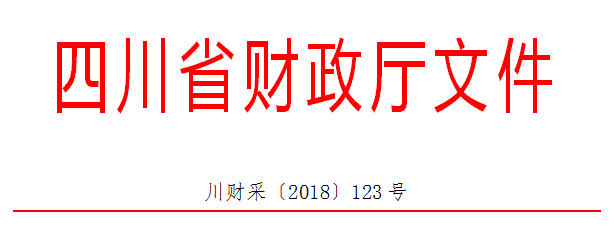 各市（州）、扩权县（市）财政局，各省直机关、事业单位、团体组织，各金融机构，各采购代理机构，各政府采购供应商：为贯彻落实党的十九大精神、国务院“放管服”改革决策部署、省委十一届三次全会“大力推进创新驱动发展战略”精神，助力解决政府采购中标、成交供应商资金不足、融资难、融资贵的困难，促进供应商依法诚信参加政府采购活动，根据《中华人民共和国政府采购法》、《四川省人民政府关于印发进一步规范政府采购监管和执行若干规定的通知》（川府发〔2018〕14号）等有关规定，现就推进四川省政府采购供应商信用融资工作有关事项通知如下。一、融资概念政府采购供应商信用融资（以下简称“政采贷”），是指银行以政府采购供应商信用审查和政府采购信誉为基础，依托政府采购合同，按优于一般企业的贷款程序和利率，直接向申请贷款的供应商发放无财产抵押贷款的一种融资模式。二、基本原则（一）财政引导，市场运行财政部门推进“政采贷”，银行和供应商按照自愿原则参与。供应商自愿选择是否申请“政采贷”，银行依据其内部审查制度和决策程序决定是否为供应商提供融资，自担风险。（二）建立机制，服务银企财政部门与银行建立“政采贷”工作机制，推动政府采购政策功能和金融资源的有机结合，拓宽银行的融资业务，助力解决政府采购中标、成交供应商资金不足、融资难、融资贵的困难，促进企业健康发展。（三）优质优惠，加强扶持银行按优于同期一般企业的贷款利率，向政府采购供应商提供信用贷款，贷款额度由银行根据政府采购合同的具体情况确定，不要求申请融资的供应商提供财产抵押或第三方担保，不收取融资利息之外的额外费用。三、基本条件（一）银行暨“政采贷”金融产品1、征集。在四川省行政区域内，有意向开展“政采贷”工作的银行，可以于2018年12月21日前，直接向四川省财政厅（政府采购监督管理处）提交书面申请。四川省财政厅可以根据情况每年征集一次有意向开展“政采贷”工作的银行。申请材料应当包括银行基本情况、“政采贷”产品名称、申请贷款条件、申请贷款方式、申请贷款程序、贷款审查流程、贷款额度、发放贷款时间、收款方式及其他优质服务和优惠承诺等。银行提供的“政采贷”产品应当满足“无抵押担保、程序简便、利率优惠、放款及时”的基本条件以及本通知其他相关规定。银行申请材料中应当载明其自愿提供“政采贷”产品，自担风险，不得要求或者变相要求财政部门和采购人为其提供风险担保、承诺。2、公示。四川省财政厅收到银行提交的书面申请后，对满足本通知要求的银行及其“政采贷”产品具体信息，及时在四川政府采购网向社会公示。银行申请材料中提供的“政采贷”产品不满足本通知要求的，四川省财政厅将退回申请，并告知理由。（二）供应商政府采购供应商向银行申请“政采贷”，应当满足下列基本条件：1、具有依法承担民事责任的能力；2、具有依法履行政府采购合同的能力；3、参加的政府采购活动未被财政部门依法暂停、责令重新开展或者认定中标、成交无效；4、无《政府采购法》第二十二条第一款第（五）项所称的重大违法记录；5、未被法院、市场监管、税务、银行等部门单位纳入失信名单且在有效期内；6、在一定期限内的（银行可以具体确定）政府采购合同履约过程中或者其他经营活动履约过程中，无不依法履约被有关行政部门行政处罚的或者产生法律纠纷被法院、仲裁机构判决、裁决败诉的；7、其他银行要求的不属于提供财产抵押或第三方担保的条件。四、构建平台四川省财政厅将在四川政府采购网统一构建四川省“政采贷”信息化服务平台，推进四川省“政采贷”工作信息化建设。五、财金互动各级财政部门应当按照《四川省政府采购促进中小企业发展的若干规定》（川财采[2016]35号）等有关规定，对金融机构向小微企业提供“政采贷”贷款产生的损失，纳入财政金融互动政策范围给予风险补贴。六、基本流程（一）意向申请有融资需求的供应商可根据四川政府采购网公示的银行及其“政采贷”产品，自行选择符合自身情况的“政采贷”银行及其产品，凭中标（成交）通知书向银行提出贷款意向申请。银行应及时按照有关规定完成对供应商的信用审查以及开设账户等相关工作。  （二）正式申请供应商与采购人在法定时间依法签订政府采购合同（政府采购合同签订后，应当依法在7个工作日内向同级财政部门备案，2个工作日内在四川政府采购网公告）后，可凭政府采购合同向银行提出“政采贷”正式申请。对拟用于“政采贷”的政府采购合同，应在合同中注明贷款银行名称及账号，作为供应商本次采购的唯一收款账号。因发生特殊情况需要在还款前变更收款账号的，供应商应当事前书面告知采购人和放款银行，并获得采购人和放款银行同意。采购人和放款银行同意后，采购人与供应商应当就该条款重新签订政府采购合同或者签订补充协议作为原政府采购合同的一部分，并在签订后依法在7个工作日内向同级财政部门备案，2个工作日内在四川政府采购网公告。（三）贷款审查银行按规定对申请“政采贷”的供应商及其提供的政府采购合同等信息进行审查。审查过程中，银行认为有必要的，可以到采购人、采购代理机构或者财政部门对该政府采购合同的书面信息与备案信息进行核实，有关单位应当配合。银行审查通过后，应当按照其在四川政府采购网公示的“政采贷”产品服务承诺事项及时放款。（四）信息报送银行完成放款后，应当通过四川省“政采贷”信息化服务平台，填写《四川省“政采贷”信息统计表》（详见附件），每季度终了5个工作日内，向四川省财政厅（政府采购监督管理处）报送，以便相关部门及时掌握和分析“政采贷”信息，不断推进“政采贷”工作。（五）资金支付政府采购资金支付时，采购人必须将采购资金支付到政府采购合同中注明的贷款银行名称及账号，以保障贷款资金的安全回收。采购人不得将采购资金支付在政府采购合同约定以外的收款账号。政府采购资金支付过程中，银行需要查询采购资金支付进程有关信息的，财政部门和采购人应当支持。七、职责要求（一）各级财政部门应当高度重视“政采贷”工作，提高认识，充分发挥自身职能作用。不断完善政策措施，加强对“政采贷”采购项目的跟踪监督，对于银行向采购人、采购代理机构核实或者获取合法范围内的相关政府采购信息有困难的，可以积极进行协调。财政部门不得为“政采贷”提供任何形式的担保和承诺。（二）银行应当切实转变注重抵押担保的传统信贷理念，积极服务经济社会发展的大局，不断完善“政采贷”产品，优化贷款审查流程，简化贷款审查手续，提供更多优质服务，同时做好风险防控工作。银行对于供应商是否如期还款情况及未如期还款的主要原因等信息，应当及时向财政部门反馈。（三）采购人应当积极支持“政采贷”工作，对于银行、供应商提出的合理需求，应当支持。对于已融资采购项目，供应商履约完成后，要及时开展履约验收工作，及时支付采购资金，不得无故拖延和拒付采购资金。（四）采购代理机构在组织实施政府采购活动中，应当采取有效方式，向供应商宣传“政采贷”政策。银行需要借用采购代理机构的场所直接向供应商介绍其“政采贷”产品的，采购代理机构应当支持。（五）供应商应当依法参加政府采购活动，公平竞争，诚实守信，严格按照政府采购合同履约，严格按照借款合同偿还债务。（六）财政部门、采购人、采购代理机构及其他有关单位和个人不得违规干预供应商选择“政采贷”银行及其产品，也不得违规干预银行向供应商进行贷款。（七）相关单位和个人在开展“政采贷”工作过程中，发现新问题、新情况或者有意见建议的，请及时向四川省财政厅反馈。八、违规处理（一）银行违规处理银行不按照其在四川政府采购网公示的“政采贷”产品服务承诺事项办理供应商信用融资贷款申请的，由四川省财政厅进行约谈，责令限期整改；拒不整改或者变相拒不整改的，撤销其在四川政府采购网的公示信息，取消其资格，并在1-3年内拒绝接收其再次申请。（二）供应商违规处理供应商以政府采购合同造假或者其他造假方式违规申请信用融资的，或者违反有关规定或者约定，导致无法偿还信用融资贷款的，或者拒绝或无故拖延还款付息的，由有关部门单位依法处理，纳入“不具备《中华人民共和国政府采购法》第二十二条第一款第（二）项规定的具有良好的商业信誉条件”名单，并在四川政府采购网公示。（三）其他违规处理采购人无正当理由拖延和拒付采购资金的，或者采购代理机构拒绝支持银行借用场所向供应商介绍其“政采贷”产品的，或者有关单位或个人违规干预供应商选择“政采贷”银行及其产品的，或者有关单位或个人违规干预银行向供应商进行贷款的，由采购项目同级财政部门进行约谈，责令限期整改；拒不整改或者变相拒不整改的，按照有关规定依法处理。崇州市级政府采购信用融资信息一览表崇州市级政府采购信用融资信息一览表崇州市级政府采购信用融资信息一览表崇州市级政府采购信用融资信息一览表政府采购信用融资为进一步贯彻落实国务院、四川省、成都市关于支持和促进中小企业发展的政策措施，根据《成都市财政局中国人民银行成都分行营业管理部关于印发〈成都市中小企业政府采购信用融资暂行办法〉和〈成都市级支持中小企业政府采购信用融资融资实施方案〉的通知》（成财采[2019]17 号）文件规定。本项目为支持执行政府采购信用融资项目。本次招标活动的中小企业供应商如中标，可无需提供财产抵押或第三方担保，凭借政府采购合同向融资机构申请融资，融资机构根据其授信政策为供应商提供信用融资,以下银行开展崇州市本级“政采贷”业务工作。为进一步贯彻落实国务院、四川省、成都市关于支持和促进中小企业发展的政策措施，根据《成都市财政局中国人民银行成都分行营业管理部关于印发〈成都市中小企业政府采购信用融资暂行办法〉和〈成都市级支持中小企业政府采购信用融资融资实施方案〉的通知》（成财采[2019]17 号）文件规定。本项目为支持执行政府采购信用融资项目。本次招标活动的中小企业供应商如中标，可无需提供财产抵押或第三方担保，凭借政府采购合同向融资机构申请融资，融资机构根据其授信政策为供应商提供信用融资,以下银行开展崇州市本级“政采贷”业务工作。为进一步贯彻落实国务院、四川省、成都市关于支持和促进中小企业发展的政策措施，根据《成都市财政局中国人民银行成都分行营业管理部关于印发〈成都市中小企业政府采购信用融资暂行办法〉和〈成都市级支持中小企业政府采购信用融资融资实施方案〉的通知》（成财采[2019]17 号）文件规定。本项目为支持执行政府采购信用融资项目。本次招标活动的中小企业供应商如中标，可无需提供财产抵押或第三方担保，凭借政府采购合同向融资机构申请融资，融资机构根据其授信政策为供应商提供信用融资,以下银行开展崇州市本级“政采贷”业务工作。政府采购信用融资银行名称联系人及方式融资政策政府采购信用融资成都农商银行崇州支行业务部客户经理任艳菊13881851255业务部客户经理骆晓峰13551850363业务部经理陈晓阳134381906301、授信额度：（1）流动资金贷款类：最高不超过政府采购合同中采购总金额的85%；（2）承兑汇票及保函类：保证金比例不低于15%。2、授信期限：（1）流动资金贷款期限原则上不超过18 个月，重大项目最高不超过3 年，主要根据政府采购合同的付款周期确定。贷款期间可展期1 次，可提前还款。（2）银行承兑汇票（纸质）不超过6 个月；银行承兑汇票（电子）不超过1 年。（3）保函期限原则上不超过3 年，根据政府采购合同的付款周期确定。（4）根据采购文件中约定的采购款项支付进度，增加适当宽限期设置还款计划。3、利率定价：原则上不超过基准利率上浮30%。对地处贫困地区的供应商实行更加优惠的定价。4、办结时间：原则上从资料齐备到审批通过在5 个工作日内。政府采购信用融资崇州上银村镇银行副行长龚真真17740215212部门总经理杨彦铭13981735391副总经理黄龙13348884865客户经理羊孝丽15884577260客户经理尹翔13982166628客户经理吴翅飞18982275308授信政策担保方式：信用授信期限：不高于采购合同期限，最高不超过三年利率水平：基准上浮30%放款时限：审批通过后5 个工作日内授信成数：最高不高于合同总价款的90%政府采购信用融资农行崇州支行副行长陈东江13980843688部门经理肖毓13882110585副经理何莉15982110977客户经理唐雪姣13689013376客户经理王羽135689366071、授信额度根据《政府采购合同》金额测定授信额度理论值，最高可贷合同总金额的70%，原则不超过1000 万元。小微企业单户信用贷款额度不超过500 万元。2、融资期限融资到期日不超过《政府采购合同》项下应收账款付款到期日后3 个月（含），融资期限原则上不超过1 年（含），最长不超过3 年。3、融资利率原则上不超过人民银行同期基准利率上浮30%。4、还款方式贷款期限在１年以内的，可采用一次性还本付息方式或一次还本、分期付息方式。贷款期限在１年以上的，采用按月（季）分期还本付息方式。政府采购信用融资中行崇州支行分管行长王勇8231356013980969703分管主任龚才兵8227683218081054180授信额度：单一合同项下信用授信金额不得高于合同标的的70%，最高不超过2000 万元，最长不超过一年。担保方式：须借款人法定代表人、主要股东、实际控制人或关联企业提供连带责任保证担保；也可采购取房地产抵押或第三方保证等。执行利率：按年化4.5675%执行；非普惠金融贷款企业，在一年期基准贷款利率4.35%的基础上上浮10%-40%。政府采购信用融资重庆银行崇州支行业务部经理李盛勇18108259677小微业务部副经理余蓥13550034115小微业务部客户经理陈文韬13547927235授信额度：单一合同项下信用授信金额不得高于合同标的的80%，目前暂不超过100 万元。执行利率：申请人信用评价实施差异化定价，原则上不超过基准利率上浮30%政府采购信用融资工商银行崇州支行分管行长：张樱川13882296300分管科长：曲希17760374425客户经理：余波13688482133客户经理：华昌庚15828604669融资额度1、采用信用方式的，单户贷款金额最高不超过200 万元,微型企业单户最高不超过100 万元。2、追加以政府采购的应收账款质押作为增信（以下统称“增信措施”），有增信措施的，单户贷款金额最高不超过500 万元,微型企业单户最高不超过200 万元，且一般不超过对应的政府采购合同项下应收账款实有金额的70%，但最高不超过80%。执行利率：“政采贷”业务定价不得低于人民银行基准利率执行，根据不同客户情况合理确定。还款方式：“政采贷”贷款根据企业经营特点、应收账款的回款特点确定还款方式，可采用一次性还款或分期还款方式，但须按月付息。序号条款名称说明和要求采购预算 1658 万元；最高限价（实质性要求）本项目最高限价为人民币 1658 万元，投标人投标报价高于最高限价的则其投标文件将按无效投标文件处理。采购方式公开招标评标方法综合评分法(详见第6章) 低于成本价不正当竞争预防措施（实质性要求）在评标过程中，评标委员会认为投标人的报价明显低于其他通过符合性审查投标人的报价，有可能影响产品质量或者不能诚信履约的，应当要求其在评标现场合理的时间内提供书面说明，必要时提交相关证明材料；投标人不能证明其报价合理性的，评标委员会应当将其作为无效处理。（供应商应自行衡量并准备相关证明材料）投标人书面说明应当签字确认或者加盖公章，否则无效。书面说明的签字确认，投标人为法人的，由其法定代表人或者代理人签字确认；投标人为其他组织的，由其主要负责人或者代理人签字确认；投标人为自然人的，由其本人或者代理人签字确认。投标人提供书面说明后，评标委员会应当结合采购项目采购需求、专业实际情况、投标人财务状况报告、与其他投标人比较情况等就投标人书面说明进行审查评价。投标人拒绝或者变相拒绝提供有效书面说明或者书面说明不能证明其报价合理性的，评标委员会应当将其投标文件、投标文件作为无效处理。小微企业价格扣除1、根据《政府采购促进中小企业发展暂行办法》（财库[2020]46号）的规定，对小型和微型企业生产的产品给予10%的价格扣除，用扣除后的价格参与评标。2、投标人应提供《中小企业声明函》原件。监狱企业价格扣除１、根据《关于政府采购支持监狱企业发展有关问题的通知》（财库[2014]68号）的规定，对监狱企业生产的产品给予10%的价格扣除，用扣除后的价格参与评标。２、投标产品中为监狱企业生产的产品应提供由省级以上监狱管理局、戒毒管理局（含新疆生产建设兵团）出具的生产厂商属于监狱企业的证明文件复印件。残疾人福利性单位价格扣除1、根据《关于促进残疾人就业政府采购政策的通知》（财库[2017]141号）的规定，残疾人福利性单位视同小型和微型企业，对残疾人福利性单位生产的产品给予10%的价格扣除，用扣除后的价格参与评标。2、投标人应提供《残疾人福利性单位声明函》原件。失信企业报价加成或者扣分1、对按照《四川省政府采购当事人诚信管理办法》（川财采[2015]33号）记入诚信档案的且在有效期内的失信供应商，在参加政府采购活动中实行10%的报价加成，以加成后报价作为该供应商报价评审，且供应商失信行为惩戒实行无限制累加制，因其失信行为进行报价加成惩戒后报价超过政府采购预算或最高限价的，其投标文件按照无效处理。2、投标人参加政府采购活动时，应当就自己的诚信情况在投标文件中进行承诺。评标情况公告所有供应商投标文件资格性、符合性检查情况、采用综合评分法时的总得分和分项汇总得分情况、评标结果等将在四川政府采购网上采购结果公告栏中予以公告联合体投标本项目不接受联合体投标。投标保证金/不收取。投标有效期投标截止之日起 120天。备选投标方案和报价不接受备选投标方案和多个报价。投标文件份数正本1份，副本1份投标文件的印制和签署详见投标人须知2.4.11投标文件的包装、密封、标注详见投标人须知2.4.12采购文件咨询联系人：罗先生。       联系电话： 18380169860。开、评标工作咨询联系人：罗先生。       联系电话： 18380169860。中标通知书领取中标公告在四川政府采购网上公告后，请中标人凭有效身份证明证件到四川建兴工程造价咨询有限公司领取中标通知书。联系人：胡女士。联系电话：028-87616998 。地址：成都市金牛区银沙北街92号锦西商务广场403投标人询问根据本项目委托代理协议约定，投标人询问由四川建兴工程造价咨询有限公司负责答复。联系人：罗先生。联系电话：18380169860。投标人质疑根据本项目委托代理协议约定，对于招标文件的质疑由采购人负责答复，对于采购过程、采购结果的质疑由四川建兴工程造价咨询有限公司负责答复。联系人：罗先生。联系电话：18380169860。供应商应在法定质疑期内一次性提出针对同一采购程序环节的质疑。投标人投诉投诉受理单位：本项目同级财政部门，即崇州市财政局。联系电话： 028-82313883 。地址：成都市崇州市崇阳街道永安中路 1 号。邮编： 611200 。政府采购合同公告、备案采购人应当自政府采购合同签订之日起2个工作日内，在四川政府采购网公告政府采购合同；自政府采购合同签订之日起7个工作日内，将合同报本项目同级财政部门备案。履约保证金/不收取。招标代理服务费详见投标人须知2.5.5。资格审查1、本项目由采购人和代理机构共同进行资格审查。2、采购人可以要求参加政府采购的投标人提供有关资质证明文件和业绩情况，并根据《中华人民共和国政府采购法》规定的投标人条件和采购项目对投标人的特定要求，对投标人的资格进行审查。严禁虚假承诺告知投标人参与政府采购活动严禁提供虚假承诺，如提供虚假承诺，采购人或代理机构将报告监管部门严肃追究法律责任。政府采购信用融资本项目为支持执行政府采购信用融资项目，政策文件附后。本项目优先采购本国货物和服务，必须进行的技术引进和转让需符合国家政策和有利于国内行业的发展。如涉及采购的设备、材料在《关于印发节能产品政府采购品目清单的通知》（财库〔2019〕19号）内的应按照相关政策严格执行强制采购和优先采购政策。供应商应自行提供国家确定的认证机构出具的、处于有效期之内的节能产品认证证书。如涉及采购的设备、材料在《关于印发环境标志产品政府采购品目清单的通知》（财库〔2019〕18号）内的，应按照相关政策严格优先采购政策。供应商应自行提供国家确定的认证机构出具的、处于有效期之内的环境标志产品认证证书。如涉及其他国家采购扶持政策（少数民族地区和不发达地区、无线局域网产品等）的，应在投标文件中提供相关证明材料。供应商为本项目提供的所有产品、辅材应符合现行国家相关标准、行业标准、地方标准或者其他标准、规范。本项目优先采购本国货物和服务，必须进行的技术引进和转让需符合国家政策和有利于国内行业的发展。如涉及采购的设备、材料在《关于印发节能产品政府采购品目清单的通知》（财库〔2019〕19号）内的应按照相关政策严格执行强制采购和优先采购政策。供应商应自行提供国家确定的认证机构出具的、处于有效期之内的节能产品认证证书。如涉及采购的设备、材料在《关于印发环境标志产品政府采购品目清单的通知》（财库〔2019〕18号）内的，应按照相关政策严格优先采购政策。供应商应自行提供国家确定的认证机构出具的、处于有效期之内的环境标志产品认证证书。如涉及其他国家采购扶持政策（少数民族地区和不发达地区、无线局域网产品等）的，应在投标文件中提供相关证明材料。供应商为本项目提供的所有产品、辅材应符合现行国家相关标准、行业标准、地方标准或者其他标准、规范。采购项目名称采购项目编号供应商全称投标总价          元（大写）          元（小写）序号货物名称制造商家及规格型号单位数量单价（元）总价（元）交货时间合计：投标总价（元）：             大写：合计：投标总价（元）：             大写：合计：投标总价（元）：             大写：合计：投标总价（元）：             大写：合计：投标总价（元）：             大写：合计：投标总价（元）：             大写：合计：投标总价（元）：             大写：合计：投标总价（元）：             大写：编号服务内容招标文件要求（详见招标文件第4章）投标响应偏离说明12…序号招标文件商务要求是否响应（填写响应或不响应）1服务期限2付款方式3逾期支付采购资金的违约责任4验收方式中标（成交）供应商的相关信息中标（成交）供应商的相关信息中标（成交）供应商的相关信息中标（成交）供应商的相关信息中标（成交）供应商的相关信息中标（成交）供应商的相关信息中标（成交）供应商的相关信息中标（成交）供应商的相关信息中标（成交）供应商的相关信息*项目名称*项目名称*投标人名称*投标人名称*注册地址*注册地址*行政区域*行政区域*行政区域*供应商规模*供应商规模□大型企业   □中型企业   □小微型企业（对应处打“√”）□大型企业   □中型企业   □小微型企业（对应处打“√”）□大型企业   □中型企业   □小微型企业（对应处打“√”）□大型企业   □中型企业   □小微型企业（对应处打“√”）□大型企业   □中型企业   □小微型企业（对应处打“√”）□大型企业   □中型企业   □小微型企业（对应处打“√”）□大型企业   □中型企业   □小微型企业（对应处打“√”）*单位联系方式*单位联系方式*单位联系人*单位电话*单位联系方式*单位联系方式*单位邮箱注：以上*号项信息供应商须如实填写，若因供应商提供错误信息造成的问题，由其自身承担。注：以上*号项信息供应商须如实填写，若因供应商提供错误信息造成的问题，由其自身承担。注：以上*号项信息供应商须如实填写，若因供应商提供错误信息造成的问题，由其自身承担。注：以上*号项信息供应商须如实填写，若因供应商提供错误信息造成的问题，由其自身承担。注：以上*号项信息供应商须如实填写，若因供应商提供错误信息造成的问题，由其自身承担。注：以上*号项信息供应商须如实填写，若因供应商提供错误信息造成的问题，由其自身承担。注：以上*号项信息供应商须如实填写，若因供应商提供错误信息造成的问题，由其自身承担。注：以上*号项信息供应商须如实填写，若因供应商提供错误信息造成的问题，由其自身承担。注：以上*号项信息供应商须如实填写，若因供应商提供错误信息造成的问题，由其自身承担。投标人应答“采购文件”的主要内容成交标的的名称成交标的的名称成交标的的名称投标人应答“采购文件”的主要内容成交标的的价格成交标的的价格成交标的的价格投标人应答“采购文件”的主要内容中标服务要求中标服务要求中标服务要求..........................................................................................投标人名称注册地址邮政编码联系方式联系人电话联系方式传真网址法定代表人姓名技术职称电话电话技术负责人姓名技术职称电话电话财务负责人姓名技术职称电话电话成立时间员工总人数：员工总人数：员工总人数：员工总人数：员工总人数：企业资质等级其中项目经理项目经理营业执照（法人证书）号其中高级职称人员高级职称人员注册资金其中中级职称人员中级职称人员开户银行其中初级职称人员初级职称人员账号其中技工技工经营范围备注姓 名性 别性 别年 龄职 务职 称职 称学 历参加工作时间参加工作时间参加工作时间从事项目负责人年限从事项目负责人年限曾参与项目情况曾参与项目情况曾参与项目情况曾参与项目情况曾参与项目情况曾参与项目情况曾参与项目情况曾参与项目情况曾参与项目情况曾参与项目情况采购单位采购单位采购项目名称采购项目名称规模规模项目起止日期项目起止日期执行中或已完成担任职务序号职务姓名职称学历资格证明（附复印件，无可不提供）资格证明（附复印件，无可不提供）资格证明（附复印件，无可不提供）资格证明（附复印件，无可不提供）序号职务姓名职称学历证书名称级别证号专业序号企业名称行业类别1成都川西蓄电池（集团）有限公司铅酸蓄电池2捷普科技（成都）有限公司通信设备、计算机及其他电子设备制造业（电镀工序）3四川美凌蓄电池有限公司铅酸蓄电池4四川荣联电子科技有限公司其他电池制造5成都东信铝业有限公司有色金属延伸加工6成都意德电子科技有限公司电子及通讯设备7崇州市恒力蓄电池有限公司铅蓄电池极板加工+组装序号企业名称行业类别1全友家私有限公司C21 家具制造业2明珠家具股份有限公司C21 家具制造业3成都市天天家具有限公司C21 家具制造业4成都柯乐家居用品有限公司C21 家具制造业5成都市晨宇家具有限公司(全友)C21 家具制造业6成都华源医药包装有限公司C27 医药制造业7成都杰立新材料有限公司C23 印刷和记录媒介复制业8成都联友泡沫有限公司C29 橡胶和塑料制品业9崇州市岷江塑胶有限公司C29 橡胶和塑料制品业10成都金澜塑业有限公司C29 橡胶和塑料制品业编号类别位置监测因子监测频次I#背景点园区北侧2000米外pH、铜、铅、汞、镍、砷、镉、铬、锌实验室监测，一年两次。II#背景点园区北侧2000米外pH、铜、铅、汞、镍、砷、镉、铬、锌实验室监测，一年两次。1#、2#、4#、9#、10#、12#园区监督点园区边界红线外 20 米范围内pH、铜、铅、汞、镍、砷、镉、铬、锌实验室监测，一年两次；快速检测，一年四次。3#、5#、6#、7#、8#、11#园区监督点园区边界红线外 20 米范围内《土壤环境质量 建设用地土壤污染风险管控标准（试行）》表 145项以及石油烃（C10-C40）实验室监测，一年两次；快速检测，一年四次。1#-47#企业监督点企业厂界红线外 20 米范围内《土壤环境质量 建设用地土壤污染风险管控标准（试行）》表 145项以及石油烃（C10-C40）实验室监测，一年两次；快速检测，一年四次。序号点位采用频次1项目区域地下水流场上游2次/年2项目区域内场地2次/年3项目区域地下水流场下游2次/年序号点位数量1全友42明珠13捷普14华源医药包装1序号名称数量1成都川西蓄电池（集团）有限公司（国控企业）12四川荣联电子科技公司13四川美凌蓄电池有限公司14崇州恒力蓄电池有限公司15捷普科技（成都）有限公司16崇州市经济开发区污水处理厂1序号企业名称1成都川西蓄电池（集团）有限公司2四川荣联电子科技公司3四川美凌蓄电池有限公司4崇州恒力蓄电池5捷普科技（成都）有限公司6全友家私有限公司7明珠家具股份有限公司8成都市晨宇家具有限公司(全友)9成都森隆纸业有限公司10成都市岭源纸业有限公司11崇州君健塑胶有限公司12成都丰丰食品有限公司13四川华富立复合材料有限公司序号企业名称1成都川西蓄电池（集团）有限公司2四川荣联电子科技公司3四川美凌蓄电池有限公司4崇州恒力蓄电池5捷普科技（成都）有限公司6全友家私有限公司7明珠家具股份有限公司8成都市晨宇家具有限公司(全友)9成都森隆纸业有限公司10成都市岭源纸业有限公司11崇州君健塑胶有限公司12成都丰丰食品有限公司13四川华富立复合材料有限公司河流名称编号断面位置监测因子备注白马河1#白马河入园区断面高猛酸盐指数、氨氮、总磷、总氮对照断面白马河2#白马河出园区断面高猛酸盐指数、氨氮、总磷、总氮控制断面黑石河3#黑石河入园区断面高猛酸盐指数、氨氮、总磷、总氮对照断面黑石河4#黑石河出园区断面高猛酸盐指数、氨氮、总磷、总氮控制断面西河5#经开区污水处理厂在西河排口上游100米高猛酸盐指数、氨氮、总磷、总氮、铅、镍对照断面西河6#经开区污水处理厂在西河排口下游1000米高猛酸盐指数、氨氮、总磷、总氮、铅、镍控制断面西河7#经开区污水处理厂在西河排口下游3000米高猛酸盐指数、氨氮、总磷、总氮、铅、镍削减断面序号项目或货物名称配置技术参数要求数量单位土壤环境监测网络搭建土壤环境监测网络搭建土壤环境监测网络搭建土壤环境监测网络搭建土壤环境监测网络搭建土壤环境监测网络搭建1土壤重金属快速检测仪▲1土壤重金属快速检测仪1.X射线管：激发源铑（Rh）靶，最大激发电压45KV，管电流最大200微安。2.不低于4.3寸彩色触摸屏，具备简体中文操作系统。3.数据处理系统：内存≥16G，有USB、蓝牙和无线网络传输功能，下载到U盘或电脑可以保存为CSV格式或防修改的PDF格式，可以使用特定报告生成器建立自定义报告。4.原子序数为12～92【镁（Mg）到铀（U）】之间的元素均可测量，并且可自动计算2～50个测量结果的平均值，能显示和储存单个检测结果和平均结果，并具备数据智能筛选功能。5.元素可分含量区间进行校正，确保测试结果更接近真实值。6.自带电量显示的可充电锂电池，电池工作不少于10个小时。配备防尘防震手提箱、充电器、电源适配线、数据线等配件。1套1土壤重金属快速检测仪◎1运营维护服务根据项目建设需要配置的硬件设备提供质量保证服务，包含设备日常运行维护和故障排查处理，设备维修与更换。3年2土壤有机物快速检测仪▲2土壤有机物快速检测仪1.量程范围：0-50,000 ppm,支持多点校正2.准确度：读数的±10%或3ppm,取大值3.仪器稳定时间1分钟左右4.支持蓝牙、无线等数据传输功能1套2土壤有机物快速检测仪◎2运营维护服务根据项目建设需要配置的硬件设备提供质量保证服务，包含设备日常运行维护和故障排查处理，设备维修与更换。3年3◎3土壤手工检测60个检测点位，实验室检测计120次/年。60个检测点位，实验室检测计120次/年。1年地下水环境检测网络搭建地下水环境检测网络搭建地下水环境检测网络搭建地下水环境检测网络搭建地下水环境检测网络搭建地下水环境检测网络搭建4◎4地下水手工检测3个检测点位，实验室检测计6次/年。3个检测点位，实验室检测计6次/年。1年大气环境监测网络搭建大气环境监测网络搭建大气环境监测网络搭建大气环境监测网络搭建大气环境监测网络搭建大气环境监测网络搭建5便携式非甲烷总烃分析仪▲3便携式非甲烷总烃分析仪1.配置要求（1）分析仪主机（含色谱分离模块）及控制软件；（2）反复充放式气瓶以及充放气装置；（3）电池以及适配器；（4）温度可调采样伴热管线；2.基本要求（1）监测项目：有组织和无组织污染源总烃、甲烷和非甲烷总烃；甲烷的检测采用色谱分离技术；（2）检测器要求：微型化专用FID检测器，带火焰测温功能，能自动点火，具有火焰温度判断和熄火保护； （3）高集成度：色谱分离模块、FID检测器、色谱柱、电池模块全部集成在一台分析仪主机内部，携带方便。（4）全自动压力控制要求：载气、氢气、助燃气体等气路需要全自动电子压力压力控制模块（EPC），压力控制精度优于±0.1kPa。（5）主机谱图显示：分析仪主机采用彩色触控大屏，可显示测试浓度、测试谱图。（6）全程高温伴热：从采样到FID检测器采用全程120℃（最高可达180℃）以上高温伴热。（7）重量要求：仪表主机重量小于20kg。3.技术要求（1）量程：0～30000ppm（非甲烷总烃）；（2）检出限：≤0.1ppm；（3）定性重复性：≤0.5%； （4）定量重复性：≤2.0%； （5）电池使用时间：≥3h（主机+伴热管线）；（6）探头要求：伴热温度0-180℃可调；（7）采样流量：≥0.5L/min；（8）阀箱温度：最高180℃；（9）分析周期：≤2min(非甲烷)；（10）质控要求：内置多条校准曲线，无需外接标气即可现场校准。1套5便携式非甲烷总烃分析仪◎5运营维护服务根据项目建设需要配置的硬件设备提供质量保证服务，包含设备日常运行维护和故障排查处理，设备维修与更换。3年6废气治理设施工况监测仪◎6企业端治理设施运行监控系统软件1.实现处理设施主要参数的信息采集；2.企业治理的全过程实时监控、治理工艺、数据查询、治理设施运行状态异常报警；3.异构数据标准化与存储、数据交换、数据补遗；4.智能分析功能；信息交互功能；5.系统功能扩展性强，可根据要求，定制功能；7套6废气治理设施工况监测仪◎7立柜式运行控制柜一、总体要求：
1.机柜耐腐蚀、防护等级不低于IP54，三级以上防雷2.内部预置终端配置：主频：≥2.0GHz；内存：≥2G；硬盘：≥500G；液晶显示屏：≥16寸3.多路网络接入设备，能够实现安全组网4.系统安全保护模块，可以防雷/防静电二、工控机单元1.芯片主频：≥2.0GHz2.存储器：≥500G3.系统时钟：误差小于0.5%4.对外接口：最少四个串口，两个网口三、数据采集单元1.模拟量输入：支持4-20mA和0-10V模拟量数据采集2.模拟量采集误差：＜0.1%四、数据传输单元1.数据传输：支持485总线、光纤、无线传输方式五、数据上传单元1.以太网：100M/1000M，多中心传送2.无线传输终端：接口类型支持TTL/RS-232/RS-422/RS-485,数据速率达到300~115,200bits/s，可以实现点～点、点～多点、中心～多点的对等数据传输，传输时延一般小于1秒，具有自诊断与告警输出功能六、电磁1.静电放电：应符合GB/T17626.2-2006标准规定2.射频电磁场辐射:应符合GB/T17626.3-2006标准规定3.电快速瞬变脉冲群：应符合GB/T17626.4-2008标准规定4.浪涌：应符合GB/T17626.5-2008标准规定七、气候1.温度：应符合GB/T6587-2012标准条款的要求2.湿度：应符合GB/T6587-2012标准条款的要求八、震动1.抗振动性能：应符合GB/T6587-2012标准条款的要求九、其他1.电源：220VAC ± 10％ 50HZ ± 5％2.机柜：机柜式安装7套6废气治理设施工况监测仪◎8现场采集系统1.工业信息管理模块: 实现排口数据和治理过程关键指标参数采集和处理，每个管理模块具备≥8个模拟量或≥8个分离信号、≥8个开关量采集，RS232协议输出。2.电流智能传感器: 电流变送器：从现场设备中获取设备的运行状态信息。3.信号分离器: 输入电流/电压信号，变送输出隔离的电流/电压信号，实现了输入、输出与电源之间的三端隔离4.无线传输基站：用于工业信息管理模块到工控机间的数据传输7套6废气治理设施工况监测仪◎9运营维护服务根据项目建设需要配置的硬件设备提供质量保证服务，包含设备日常运行维护和故障排查处理，设备维修与更换。3年水环境监测网络搭建水环境监测网络搭建水环境监测网络搭建水环境监测网络搭建水环境监测网络搭建水环境监测网络搭建7废水处理设施工况监测仪◎10企业端治理设施运行监控系统软件1.实现处理设施主要参数的信息采集；2.企业治理的全过程实时监控、治理工艺、数据查询、治理设施运行状态异常报警；3.异构数据标准化与存储、数据交换、数据补遗；4.智能分析功能；信息交互功能；5.系统功能扩展性强，可根据要求，定制功能；6套7废水处理设施工况监测仪◎11立柜式运行控制柜一、总体要求：
1.机柜耐腐蚀、防护等级不低于IP54，三级以上防雷2.内部预置终端配置：主频：≥2.0GHz；内存：≥2G；硬盘：≥500G；液晶显示屏：≥16寸3.多路网络接入设备，能够实现安全组网4.系统安全保护模块，可以防雷/防静电二、工控机单元1.芯片主频：≥2.0GHz2.存储器：≥500G3.系统时钟：误差小于0.5%4.对外接口：最少四个串口，两个网口三、数据采集单元1.模拟量输入：支持4-20mA和0-10V模拟量数据采集2.模拟量采集误差：＜0.1%四、数据传输单元1.数据传输：支持485总线、光纤、无线传输方式五、数据上传单元1.以太网：100M/1000M，多中心传送2.无线传输终端：接口类型支持TTL/RS-232/RS-422/RS-485,数据速率达到300~115,200bits/s，可以实现点～点、点～多点、中心～多点的对等数据传输，传输时延一般小于1秒，具有自诊断与告警输出功能六、电磁1.静电放电：应符合GB/T17626.2-2006标准规定2.射频电磁场辐射:应符合GB/T17626.3-2006标准规定3.电快速瞬变脉冲群：应符合GB/T17626.4-2008标准规定4.浪涌：应符合GB/T17626.5-2008标准规定七、气候1.温度：应符合GB/T6587-2012标准条款的要求2.湿度：应符合GB/T6587-2012标准条款的要求八、震动1.抗振动性能：应符合GB/T6587-2012标准条款的要求九、其他1.电源：220VAC ± 10％ 50HZ ± 5％2.机柜：机柜式安装6套7废水处理设施工况监测仪◎12现场采集系统1.工业信息管理模块: 实现排口数据和治理过程关键指标参数采集和处理，每个管理模块具备≥8个模拟量或≥8个分离信号、≥8个开关量采集，RS232协议输出。2.电流智能传感器: 电流变送器：从现场设备中获取设备的运行状态信息。3.信号分离器: 输入电流/电压信号，变送输出隔离的电流/电压信号，实现了输入、输出与电源之间的三端隔离4.无线传输基站：用于工业信息管理模块到工控机间的数据传输6套7废水处理设施工况监测仪◎13运营维护服务根据项目建设需要配置的硬件设备提供质量保证服务，包含设备日常运行维护和故障排查处理，设备维修与更换。3年8IC刷卡排污总量控制系统◎14IC卡刷卡排污总量控制仪1.立式，≥16寸触摸屏，Windows操作系统；2.支持有线/4G/3G无线通讯，支持非接触式CPU卡；3.支持《HJ/T 212-2005 污染源在线自动监控（监测）系统数据传输标准》扩展协议；13套8IC刷卡排污总量控制系统◎15阀门控制箱1．开关型阀门选用2.输入信号：不少于2路反馈输入，支持有源（220V）和无源输入；  3.输出信号：不少于2路控制信号输出（220V、380V）。13台8IC刷卡排污总量控制系统◎16电磁流量计1.分体式，四氟乙烯F46材质， 316不锈钢（1Cr18Ni9Ti）电极2.通讯接口：RS232、4-20mA13台8IC刷卡排污总量控制系统◎17电动阀门1.电动球阀或电动蝶阀，开关型2.碳钢，聚四氟乙烯密封，法兰连接，IP67防护等级 （管径视实际情况选择）13台8IC刷卡排污总量控制系统◎18多功能信号采集箱1.8AI： 8DI： 8DO     2.配置RS232接口3.MODBUS规约或其他规约13台8IC刷卡排污总量控制系统◎19IC卡充值终端机1.支持符合ISO14443TypeA/B的非接触式CPU卡1套8IC刷卡排污总量控制系统◎20运营维护服务根据项目建设需要配置的硬件设备提供质量保证服务，包含设备日常运行维护和故障排查处理，设备维修与更换。3年9企业端雨水在线监控系统◎21CODUV传感器1.工作原理 全光谱测量技术 2.测量范围 0-300/800mg/L，可根据需求定制3.准确度 ±10% 4.重复性 ±2% 5.零点漂移 ≦1%F.S. 6.量程漂移 ≦5%F.S. 7.通讯接口 4-20mA 输出（选配），RS232，标准 Modbus 协议 8.工作环境5℃—45℃；工作电压24V DC13台9企业端雨水在线监控系统◎22pH分析仪1.测量原理：玻璃电极法2.测量范围： 0~143.重复性： ±0.1pH以内4.漂移：PH=4、7、9，±0.1pH以内5.温度补偿精度：±0.16.响应时间：＜30s7.通讯接口：RS232，标准Modbus协议8.工作环境：-10~60℃，0~6bar；工作电压：12VDC；电压稳定性：指示值的变动在±0.1pH以内13台9企业端雨水在线监控系统◎23浮球液位开关1.磁簧开关接触点寿命:不低于100万次2.磁簧开关工作温度:可在100℃高温下正常使用3.浮球比重:低于水的密度4.可承受的最大压力:10Kg/cm25.工作温度:-20～125℃6.最高工作电压:240VAC/200VDC7.材质:不锈钢13台9企业端雨水在线监控系统◎24液位计1.最大测量范围（液体、流体）:最大20m2.盲区:0.25~0.6m3.精度:±0.3%F.S.4.分辨率:±1mm5.数字信号:RS232接口/Modbus RTU协议/HART5.06.防护等级:不低于IP6713台9企业端雨水在线监控系统◎25留样系统1.任务触发方式:周期触发、定点触发、连续触发、外部触发和手动触发2.通讯及接口功能:不少于2路RS232，2路开关量输入，1 路模拟量输入3.采样误差:单次采样量误差：±7%，等比例采样量误差：±8%4.系统时钟控制误差:△1≤0.1%及△24≤30S，即1小时内误差不超过0.1%，24小时不超过30S5.采样水平和垂直高度::垂直距离≥5m，水平距离≥50m6.平均无故障时间:≥1440h/次7.绝缘阻抗:>20MΩ8.温度控制:样品冷藏温度4~20℃范围可设，可恒温控制在4±2℃9.电源要求:(220±10%)VAC，(50±1)Hz10.工作环境温度:(5～40) ℃13台9企业端雨水在线监控系统◎26电动蝶阀1.开关阀次数5万次及以上2.开关情况:开关量或模拟量反馈3.抗腐蚀性:抗强酸强碱4.工作温度:-5~100℃5.工作寿命:5年及以上6.执行方式:电动/手动切换26套9企业端雨水在线监控系统◎27泵阀改造一个点位须配套可传输数据的1个排污泵、2个电动蝶阀（若已有手动闸阀，须配置电动执行器），实际结合现场管径及工控进行确定。13套9企业端雨水在线监控系统◎28辅材水管、线管、探头支架等13套9企业端雨水在线监控系统◎29自动化控制系统1.自动化控制系统采用工控机对系统实现统一监控，包括对系统任务控制、各种信号的采集的控制以及数据的上传等；控制系统按照预先设定的程序负责完成系统采水配水控制，启动测试、标定、超标自动留样，清洗、反冲洗等一系列的动作。2.控制软件采用雨水排放监控软件。可对仪器数据进行采集、记录，同时对仪器进行参数读写、校准操作。数据采集到后存入子站数据库，用于查询和分析。同时可通过专用的通讯系统，将监测数据上传至远程监控中心，实现远程监控功能，并支持监控中心反控仪器完成相应操作。3.雨水排放监控系统软件包含系统管路图及实时状态显示，仪器状态及实时数据显示，数据查询/导出/自动备份功能、参数设置功能、报警信息显示、手工及单一控制功能、系统及仪器历史运行状态显示、操作提示功能、用户管理功能，运维记录输入和上传等功能。4.系统具有现场采集、数据处理和存储、远程传送、设备反控、软件在线升级、可控多种外围设备等功能；5.具备对现场设备实现本地控制和远程控制；6.液晶显示屏，中文菜单，内置日历时钟等基本功能；7.可设置密码保护，并具备用户多级权限保护；8.标配4路及以上模拟量（4-20mA 或0-5V）物理输入通道，AD 转换精度不低于16 位，模拟通道与数字通道完全隔离；并可扩展至16 路；9.标配4路及以上数字量输入完全隔离，4 路及以上继电器开关量输出完全隔离，并可扩展至8 路；10.定时数据自动上传、历史数据补传，具有数据自动备份功能，可实现异地数据备份和恢复功能；11.通信协议支持国标协议、环保协议等等，支持多点传输；12.优先执行远程指令，两种不冲突的指令。13套9企业端雨水在线监控系统◎30视频监控系统1.视频系统至少安装两路视频摄像头，一路监控房间内设施，一路监控外排雨水的情况。视频系统安装位置合适，两路视频图像须保证白天和晚上视频图像清晰，可根据现场情况适当安装补光装置。2.像素:200万像素及以上3.最小照度:0.01Lux@(F1.2,AGCON),0.014Lux @(F1.4,AGC ON), 0 Lux with IR4.镜头:3mm以上，水平视场角：80°5.支持感兴趣区域编码6.智能报警:支持越界侦测，区域入侵侦测7.支持智能后检索，配合NVR支持事件的二次检索分析8.电源:独立供电或POE9.红外照射距离:≥30m10.防护等级:不低于IP6611.视频输入:不少于4路12.存储量:≥2T，录像存储时间不少于15天。13套9企业端雨水在线监控系统◎31户外柜1.采水、配水及预处理系统
2.智能控制系统及数据传输单元
3.辅助单元（UPS、空调等）
4.一体化户外微型站房：占地面积不大于1m25.防护等级不低于IP6513套9企业端雨水在线监控系统◎32运营维护服务根据项目建设需要配置的硬件设备提供质量保证服务，包含设备日常运行维护和故障排查处理，设备维修与更换。3年10地表水水质监测微站▲4高锰酸盐指数在线分析仪1.测量范围 0~20mg/L2.重复性误差 ±5%
3.零点漂移 ±5%4.量程漂移 ±5%5.电压稳定性 ≤5%6.葡萄糖试验 ±5%（测量误差）7.数字通讯 RS232；功耗 ≤200W8.MTBF ≥720h/次9.电源要求（220±22）V AC；（50±1) Hz10.具有自动清洗功能；11.具有数据异常标识、异常信息记录、上传功能，如零部件故障、超量程报警、超标报警、缺试剂报警等信息；12.存储、查询至少1年以上历史数据；13.具有仪器状态远程显示功能。4套10地表水水质监测微站▲5氨氮水质在线自动分析仪1.在氨氮浓度值为0.1mg/L-10mg/L的基本检测范围内，按照HJ101-2019规定的办法进行试验，必须满足以下要求：2.在氨氮浓度值为10mg/L-150mg/L的扩展检测范围内，按照HJ101-2019规定的办法进行试验，必须满足以下要求：3.具有自动清洗功能；4.具有数据异常标识、异常信息记录、上传功能，如零部件故障、超量程报警、超标报警、缺试剂报警等信息；5.存储、查询至少1年以上历史数据。4套10地表水水质监测微站▲6总磷水质在线自动分析仪1.测量范围 0～50mg/L2.重复性  ±10%3.零点漂移 ±5%4.量程漂移 ±10%5.直线性 ±10%6.实际水样对比实验 ±10%7.数字通讯 RS232；功耗 ≤200W8.电压稳定性 指示值的变动在±10%以内9.MTBF ≥720h/次10.电源要求（220±22）V AC；（50±1) Hz11.具有自动清洗功能；12.具有数据异常标识、异常信息记录、上传功能，如零部件故障、超量程报警、超标报警、缺试剂报警等信息；13.存储、查询至少1年以上历史数据；14.具有仪器状态远程显示功能。4套10地表水水质监测微站▲7总氮水质在线自动分析仪1.测量范围 0～100mg/L2.实际水样对比实验 ±10%3.重复性 ±10%4.零点漂移 ±5%5.量程漂移 ±10%6.直线性 ±10%7.电压稳定性 指示值的变动在±10%以内8.MTBF ≥720/次9.电源要求 （220±22）VAC；（50±1)Hz10.具有自动清洗功能；11.具有数据异常标识、异常信息记录、上传功能，如零部件故障、超量程报警、超标报警、缺试剂报警等信息；12.存储、查询至少1年以上历史数据；13.具有仪器状态远程显示功能。4套10地表水水质监测微站▲8水质质控仪1.核查样配制误差：≤±1%2.核查样配制重复性：≤±1%3.水质在线质控仪通过介电强度试验（符合GB4793.1-2007要求）、静电放电抗扰度试验（符合GB/T 17626.2-2018 产品检测技术要求）、电快速瞬变脉冲群抗扰度试验（符合GB/T 17626.4-2018 产品检测技术要求）、浪涌（冲击）抗扰度试验（GB/T 17626.5-2008 产品检测技术要求）
4.提供的水质质控仪需能同时对接水质监测微站内所有水质分析仪，并进行水样测量、标样核查、平行样测量等的质控功能。如若一台设备接口不足，投标人应增加相关设备。4套10地表水水质监测微站◎33系统集成配套组成1.采水、配水及预处理系统
2.智能控制系统及数据传输单元
3.辅助单元（UPS不间断电源、废液收集装置、自动采样器）
4.一体化户外景观站房：可走入式一体化站房设计，站房面积要求不大于4平方米，可同时在站房内容纳2名维护人员进行设备维护操作。4套10地表水水质监测微站◎34运营维护服务根据项目建设需要配置的硬件设备提供质量保证服务，包含设备日常运行维护和故障排查处理，设备维修与更换，正常损耗除外。3年11地表水水质监测站▲9高锰酸盐指数在线分析仪1.测量范围 0~20mg/L2.重复性误差 ±5%
3.零点漂移 ±5%4.量程漂移 ±5%5.电压稳定性 ≤5%6.葡萄糖试验 ±5%（测量误差）7.数字通讯 RS232；功耗 ≤200W8.MTBF ≥720h/次9.电源要求（220±22）V AC；（50±1) Hz10.具有自动清洗功能；11.具有数据异常标识、异常信息记录、上传功能，如零部件故障、超量程报警、超标报警、缺试剂报警等信息；12.存储、查询至少1年以上历史数据；13.具有仪器状态远程显示功能。3套11地表水水质监测站▲10氨氮水质在线自动分析仪1.在氨氮浓度值为0.1mg/L-10mg/L的基本检测范围内，按照HJ101-2019规定的办法进行试验，必须满足以下要求：2.在氨氮浓度值为10mg/L-150mg/L的扩展检测范围内，按照HJ101-2019规定的办法进行试验，必须满足以下要求：3.具有自动清洗功能；4.具有数据异常标识、异常信息记录、上传功能，如零部件故障、超量程报警、超标报警、缺试剂报警等信息；5.存储、查询至少1年以上历史数据。3套11地表水水质监测站▲11总磷水质在线自动分析仪1.测量范围 0～50mg/L2.重复性  ±10%3.零点漂移 ±5%4.量程漂移 ±10%5.直线性 ±10%6.实际水样对比实验 ±10%7.数字通讯 RS232；功耗 ≤200W8.电压稳定性 指示值的变动在±10%以内9.MTBF ≥720h/次10.电源要求（220±22）V AC；（50±1) Hz11.具有自动清洗功能；12.具有数据异常标识、异常信息记录、上传功能，如零部件故障、超量程报警、超标报警、缺试剂报警等信息；13.存储、查询至少1年以上历史数据；14.具有仪器状态远程显示功能。3套11地表水水质监测站▲12总氮水质在线自动分析仪1.测量范围 0～100mg/L2.实际水样对比实验 ±10%3.重复性 ±10%4.零点漂移 ±5%5.量程漂移 ±10%6.直线性 ±10%7.电压稳定性 指示值的变动在±10%以内8.MTBF ≥720/次9.电源要求 （220±22）VAC；（50±1)Hz10.具有自动清洗功能；11.具有数据异常标识、异常信息记录、上传功能，如零部件故障、超量程报警、超标报警、缺试剂报警等信息；12.存储、查询至少1年以上历史数据；13.具有仪器状态远程显示功能。3套11地表水水质监测站▲13总铅水质在线自动分析仪1.测量方法 分光光度法2.测量范围 0～5mg/L3.重复性 ≤5% 4.零点漂移 ±5%F.S5.量程漂移 ±5%F.S.6.具有自动清洗功能；7.存储、查询至少1年以上历史数据；8.具有仪器状态远程显示功能3套11地表水水质监测站▲14总镍水质在线自动分析仪1.测量方法 分光光度法2.测量范围 0～5mg/L3.重复性 ≤5% 4.零点漂移 ±5%F.S5.量程漂移 ±5%F.S.6.具有自动清洗功能；7.存储、查询至少1年以上历史数据；8.具有仪器状态远程显示功能3套11地表水水质监测站▲15水质质控仪1.核查样配制误差：≤±1%2.核查样配制重复性：≤±1%3.水质在线质控仪通过介电强度试验（符合GB4793.1-2007要求）、静电放电抗扰度试验（符合GB/T 17626.2-2018 产品检测技术要求）、电快速瞬变脉冲群抗扰度试验（符合GB/T 17626.4-2018 产品检测技术要求）、浪涌（冲击）抗扰度试验（GB/T 17626.5-2008 产品检测技术要求）4.提供的水质质控仪需至少能同时对接水质监测站内高锰酸盐、氨氮、总磷、总氮4个水质分析仪，并进行水样测量、标样核查、平行样测量等的质控功能。如若一台设备接口不足，投标人应增加相关设备。3套11地表水水质监测站◎35系统集成配套组成1.采水、配水及预处理系统。
2.智能控制系统及数据传输单元。
3.辅助单元（UPS不间断电源、废液收集装置、自动采样器）
4.一体化户外景观站房：可走入式一体化站房设计，站房面积要求不大于4平方米，可同时在站房内容纳2名维护人员进行设备维护操作。 3套11地表水水质监测站◎36运营维护服务根据项目建设需要配置的硬件设备提供质量保证服务，包含设备日常运行维护和故障排查处理，设备维修与更换，正常损耗除外。3年视频监控网络搭建视频监控网络搭建视频监控网络搭建视频监控网络搭建视频监控网络搭建视频监控网络搭建12重型云台摄像机◎37整机1.支持绊线入侵、区域入侵、穿越围栏、徘徊、物品遗留、物品搬移、快速移动、停车、人员聚集检测；2.支持联动跟踪；3.支持不低于60倍光学变倍；4.采用不低于200万像素1/1.8英寸CMOS图像传感器；5.支持星光级低照度，彩色：0.005lux@F1.6黑白：0.00051lux@F1.6 0Lux（红外灯开启）；6.支持H.265编码；7.水平方向360°连续旋转，垂直方向-45°～45°及以上；8.无监视盲区，预置点位不少于300个，不少于8条巡航路径，不少于5条巡迹路径；9.支持雨刷功能；支持至少1路音频输入，至少1路音频输出；10.支持不少于7路报警输入，不少于2路报警输出；11.不低于IP66防护等级，6000V防雷、防浪涌和防突波保护；12.支持AC24V±25%宽电压输入。3台12重型云台摄像机◎38运营维护服务根据项目建设需要配置的硬件设备提供质量保证服务，包含设备日常运行维护和故障排查处理，设备维修与更换。3年传输网络与云服务传输网络与云服务传输网络与云服务传输网络与云服务传输网络与云服务传输网络与云服务14云服务租用服务◎39云主机租用及维护根据项目建设需要配置适用通用类云主机，配置适用的带宽、系统盘、数据盘，并随机分配可用虚拟片区提供基础安全资源服务：云主机安全、云防火墙、抗DDoS、网络入侵检测、Web应用防护、Web漏洞检测1年15传输网络租用服务◎40网络链路租用及维护根据项目建设需要配置适用数量和带宽的传输网络和维护，监测数据进入监测站并通过无线（3G/4G/5G/GPRS）或光纤等方式上传到局域网。1年序号一级功能一级功能二级功能功能描述数量单位1业务支撑构建平台业务支撑构建平台中间件开发运行环境系统采用面向服务的架构（SOA）和JAVA Spring框架，按照B/S三层体系进行构建，支持业界多种开放性标准。消息中间件基于Spring JMS开发。支持各种跨平台主流的Linux、Unix、centos操作系统。支持达梦DM、金仓等主流国产数据库系统。1套1业务支撑构建平台业务支撑构建平台中间件开发运行环境系统采用面向服务的架构（SOA）和JAVA Spring框架，按照B/S三层体系进行构建，支持业界多种开放性标准。消息中间件基于Spring JMS开发。支持各种跨平台主流的Linux、Unix、centos操作系统。支持达梦DM、金仓等主流国产数据库系统。1套1业务支撑构建平台业务支撑构建平台视频服务支撑利用市局统一建设提供的视频服务支撑服务，建设统一的视频接入标准，要求各个企业自建的摄像机及其配套必须符合国家GB/T28181-2011 《安全防范视频监控联网系统信息传输、交换、控制技术要求》，便于视频整合和集中管理。建设统一调度的云视频平台，云视频平台采用流媒体技术，支持大量地增加摄像头的接入和前端客户端的访问。云视频平台中主要包括的功能有实时监看、云台控制、时间切片、前端设备管理、移动视频监控、报警信号采集和存储、视频回看、异常管理等。1套1业务支撑构建平台业务支撑构建平台视频服务支撑利用市局统一建设提供的视频服务支撑服务，建设统一的视频接入标准，要求各个企业自建的摄像机及其配套必须符合国家GB/T28181-2011 《安全防范视频监控联网系统信息传输、交换、控制技术要求》，便于视频整合和集中管理。建设统一调度的云视频平台，云视频平台采用流媒体技术，支持大量地增加摄像头的接入和前端客户端的访问。云视频平台中主要包括的功能有实时监看、云台控制、时间切片、前端设备管理、移动视频监控、报警信号采集和存储、视频回看、异常管理等。1套1业务支撑构建平台业务支撑构建平台视频服务支撑利用市局统一建设提供的视频服务支撑服务，建设统一的视频接入标准，要求各个企业自建的摄像机及其配套必须符合国家GB/T28181-2011 《安全防范视频监控联网系统信息传输、交换、控制技术要求》，便于视频整合和集中管理。建设统一调度的云视频平台，云视频平台采用流媒体技术，支持大量地增加摄像头的接入和前端客户端的访问。云视频平台中主要包括的功能有实时监看、云台控制、时间切片、前端设备管理、移动视频监控、报警信号采集和存储、视频回看、异常管理等。1套1业务支撑构建平台业务支撑构建平台GIS地理支撑服务GIS地理支持服务通过梳理整合主要已建应用系统所使用的环境地理数据，形成精度高、时效性强、空间坐标致的环境地理数据集合，再结合园区环境、经济、社会等数据，使操作人员能够方便地对各种环境空间信息进行可视化管理。具体包含GIS平台引擎设计、GIS平台性能设计、GIS地图基本操作功能描述。1套1业务支撑构建平台业务支撑构建平台GIS地理支撑服务GIS地理支持服务通过梳理整合主要已建应用系统所使用的环境地理数据，形成精度高、时效性强、空间坐标致的环境地理数据集合，再结合园区环境、经济、社会等数据，使操作人员能够方便地对各种环境空间信息进行可视化管理。具体包含GIS平台引擎设计、GIS平台性能设计、GIS地图基本操作功能描述。1套1业务支撑构建平台业务支撑构建平台GIS地理支撑服务GIS地理支持服务通过梳理整合主要已建应用系统所使用的环境地理数据，形成精度高、时效性强、空间坐标致的环境地理数据集合，再结合园区环境、经济、社会等数据，使操作人员能够方便地对各种环境空间信息进行可视化管理。具体包含GIS平台引擎设计、GIS平台性能设计、GIS地图基本操作功能描述。1套1业务支撑构建平台业务支撑构建平台GIS地理支撑服务GIS地理支持服务通过梳理整合主要已建应用系统所使用的环境地理数据，形成精度高、时效性强、空间坐标致的环境地理数据集合，再结合园区环境、经济、社会等数据，使操作人员能够方便地对各种环境空间信息进行可视化管理。具体包含GIS平台引擎设计、GIS平台性能设计、GIS地图基本操作功能描述。1套1业务支撑构建平台业务支撑构建平台GIS地理支撑服务GIS地理支持服务通过梳理整合主要已建应用系统所使用的环境地理数据，形成精度高、时效性强、空间坐标致的环境地理数据集合，再结合园区环境、经济、社会等数据，使操作人员能够方便地对各种环境空间信息进行可视化管理。具体包含GIS平台引擎设计、GIS平台性能设计、GIS地图基本操作功能描述。1套1业务支撑构建平台业务支撑构建平台GIS地理支撑服务GIS地理支持服务通过梳理整合主要已建应用系统所使用的环境地理数据，形成精度高、时效性强、空间坐标致的环境地理数据集合，再结合园区环境、经济、社会等数据，使操作人员能够方便地对各种环境空间信息进行可视化管理。具体包含GIS平台引擎设计、GIS平台性能设计、GIS地图基本操作功能描述。1套2环境数据资源中心（水、气、土）环境数据资源中心（水、气、土）数据规划对崇州市经开区园区数据资源根据园区管委会业务职能划分进行数据体系分类设计，以及对环保系统内部数据、环境空间数据、环保系统外部数据和信息分类及标准代码进行规划。1套2环境数据资源中心（水、气、土）环境数据资源中心（水、气、土）数据规划对崇州市经开区园区数据资源根据园区管委会业务职能划分进行数据体系分类设计，以及对环保系统内部数据、环境空间数据、环保系统外部数据和信息分类及标准代码进行规划。1套2环境数据资源中心（水、气、土）环境数据资源中心（水、气、土）数据规划对崇州市经开区园区数据资源根据园区管委会业务职能划分进行数据体系分类设计，以及对环保系统内部数据、环境空间数据、环保系统外部数据和信息分类及标准代码进行规划。1套2环境数据资源中心（水、气、土）环境数据资源中心（水、气、土）数据规划对崇州市经开区园区数据资源根据园区管委会业务职能划分进行数据体系分类设计，以及对环保系统内部数据、环境空间数据、环保系统外部数据和信息分类及标准代码进行规划。1套2环境数据资源中心（水、气、土）环境数据资源中心（水、气、土）数据规划对崇州市经开区园区数据资源根据园区管委会业务职能划分进行数据体系分类设计，以及对环保系统内部数据、环境空间数据、环保系统外部数据和信息分类及标准代码进行规划。1套2环境数据资源中心（水、气、土）环境数据资源中心（水、气、土）数据规划对崇州市经开区园区数据资源根据园区管委会业务职能划分进行数据体系分类设计，以及对环保系统内部数据、环境空间数据、环保系统外部数据和信息分类及标准代码进行规划。1套2环境数据资源中心（水、气、土）环境数据资源中心（水、气、土）数据采集根据管理特点，按照批量更新、增量更新、实时更新、数据同步等不同的更新策略，定制各类数据的更新接口，提供手工录入、整体导入等数据采集方式，并提供严格的质量检查工具，实现数据中心各类数据的采集与更新，保证数据中心数据库的时效性、权威性和一致性。1套2环境数据资源中心（水、气、土）环境数据资源中心（水、气、土）数据采集根据管理特点，按照批量更新、增量更新、实时更新、数据同步等不同的更新策略，定制各类数据的更新接口，提供手工录入、整体导入等数据采集方式，并提供严格的质量检查工具，实现数据中心各类数据的采集与更新，保证数据中心数据库的时效性、权威性和一致性。1套2环境数据资源中心（水、气、土）环境数据资源中心（水、气、土）数据采集根据管理特点，按照批量更新、增量更新、实时更新、数据同步等不同的更新策略，定制各类数据的更新接口，提供手工录入、整体导入等数据采集方式，并提供严格的质量检查工具，实现数据中心各类数据的采集与更新，保证数据中心数据库的时效性、权威性和一致性。1套2环境数据资源中心（水、气、土）环境数据资源中心（水、气、土）数据采集根据管理特点，按照批量更新、增量更新、实时更新、数据同步等不同的更新策略，定制各类数据的更新接口，提供手工录入、整体导入等数据采集方式，并提供严格的质量检查工具，实现数据中心各类数据的采集与更新，保证数据中心数据库的时效性、权威性和一致性。1套2环境数据资源中心（水、气、土）环境数据资源中心（水、气、土）数据采集根据管理特点，按照批量更新、增量更新、实时更新、数据同步等不同的更新策略，定制各类数据的更新接口，提供手工录入、整体导入等数据采集方式，并提供严格的质量检查工具，实现数据中心各类数据的采集与更新，保证数据中心数据库的时效性、权威性和一致性。1套2环境数据资源中心（水、气、土）环境数据资源中心（水、气、土）数据处理数据处理包含数据整合管理、数据质量管理功能。数据整合管理解决同一数据来自不同业务的数据冗余和不一致问题，形成一套有效数据资源。数据质量包括数据导入质量校验和数据整合质量校验两个部分。1套2环境数据资源中心（水、气、土）环境数据资源中心（水、气、土）数据存储通过数据仓库整合各种环境相关的业务数据，统一为标准的数据结构，针对各种业务系统划分不同的专题数据，为业务系统提供数据存储管理的环境，实现数据传输和信息共享的基础。具体包含数据库结构设计、业务数据库设计、主数据库设计、主题库设计（含大气、水、土壤、污染源、公众服务与行政管理）、指标库、元数据库、空间数据库、交换信息库、目录信息库以及非结构化数据库。1套2环境数据资源中心（水、气、土）环境数据资源中心（水、气、土）数据目录基于环境数据资源中心规划成果，梳理规划各种来源的数据资源，建立数据目录管理应用，实现对数据的产生者、使用者、数据资源的统一管理。具体包含数据目录梳理规划、资源目录技术管理以及资源目录活动管理功能。1套2环境数据资源中心（水、气、土）环境数据资源中心（水、气、土）数据产品数据产品是环境数据资源中心统一发布的数据服务，在主题数据库基础之上，采用联机分析处理、数据图表分析等技术与手段对各种业务数据进行专题与综合分析，并结合表格、图表、富文本等丰富的展示方式将分析结果呈现给用户。具体包含空气质量数据、水质环境数据、土壤环境数据以及污染源数据。1套2环境数据资源中心（水、气、土）环境数据资源中心（水、气、土）后台管理后台管理是为园区监控预警指挥中心的管理人操作所设计，便于管理员对整体平台业务功能以及权限进行统一管理。具体包含单位部门管理、统一用户管理、用户权限管理、菜单配置管理、公共代码管理、数据字典管理以及平台日志管理。1套2环境数据资源中心（水、气、土）环境数据资源中心（水、气、土）接口设计环境数据资源中心接口主要用于数据交换与数据共享，设计标准的数据接口有利于与其他业务系统进行数据通信，同时需要对接口的安全进行设计，保证数据传输与共享的完整性、机密性。具体包含共享交换接口设计、数据交换接口服务、数据共享接口服务以及关联业务系统接口。其中关联业务系统接口要求实现与与四川省固体废物管理信息系统对接、与市局环境监察移动执法系统对接。1套2环境数据资源中心（水、气、土）环境数据资源中心（水、气、土）接口设计环境数据资源中心接口主要用于数据交换与数据共享，设计标准的数据接口有利于与其他业务系统进行数据通信，同时需要对接口的安全进行设计，保证数据传输与共享的完整性、机密性。具体包含共享交换接口设计、数据交换接口服务、数据共享接口服务以及关联业务系统接口。其中关联业务系统接口要求实现与与四川省固体废物管理信息系统对接、与市局环境监察移动执法系统对接。1套2环境数据资源中心（水、气、土）环境数据资源中心（水、气、土）接口设计环境数据资源中心接口主要用于数据交换与数据共享，设计标准的数据接口有利于与其他业务系统进行数据通信，同时需要对接口的安全进行设计，保证数据传输与共享的完整性、机密性。具体包含共享交换接口设计、数据交换接口服务、数据共享接口服务以及关联业务系统接口。其中关联业务系统接口要求实现与与四川省固体废物管理信息系统对接、与市局环境监察移动执法系统对接。1套2环境数据资源中心（水、气、土）环境数据资源中心（水、气、土）接口设计环境数据资源中心接口主要用于数据交换与数据共享，设计标准的数据接口有利于与其他业务系统进行数据通信，同时需要对接口的安全进行设计，保证数据传输与共享的完整性、机密性。具体包含共享交换接口设计、数据交换接口服务、数据共享接口服务以及关联业务系统接口。其中关联业务系统接口要求实现与与四川省固体废物管理信息系统对接、与市局环境监察移动执法系统对接。1套2环境数据资源中心（水、气、土）环境数据资源中心（水、气、土）接口设计环境数据资源中心接口主要用于数据交换与数据共享，设计标准的数据接口有利于与其他业务系统进行数据通信，同时需要对接口的安全进行设计，保证数据传输与共享的完整性、机密性。具体包含共享交换接口设计、数据交换接口服务、数据共享接口服务以及关联业务系统接口。其中关联业务系统接口要求实现与与四川省固体废物管理信息系统对接、与市局环境监察移动执法系统对接。1套2环境数据资源中心（水、气、土）环境数据资源中心（水、气、土）接口设计环境数据资源中心接口主要用于数据交换与数据共享，设计标准的数据接口有利于与其他业务系统进行数据通信，同时需要对接口的安全进行设计，保证数据传输与共享的完整性、机密性。具体包含共享交换接口设计、数据交换接口服务、数据共享接口服务以及关联业务系统接口。其中关联业务系统接口要求实现与与四川省固体废物管理信息系统对接、与市局环境监察移动执法系统对接。1套2环境数据资源中心（水、气、土）环境数据资源中心（水、气、土）接口设计环境数据资源中心接口主要用于数据交换与数据共享，设计标准的数据接口有利于与其他业务系统进行数据通信，同时需要对接口的安全进行设计，保证数据传输与共享的完整性、机密性。具体包含共享交换接口设计、数据交换接口服务、数据共享接口服务以及关联业务系统接口。其中关联业务系统接口要求实现与与四川省固体废物管理信息系统对接、与市局环境监察移动执法系统对接。1套3智能监测平台智能监测平台污染源排放全过程监管污染源排放全过程监管系统通过对园区企业污染源排放口和雨水水质数据的采集，数据的有效性审核，为环境监察部门提供真实有效的监测数据，帮助环境监察部门实时掌握企业污染源排放和雨水水质状况，避免企业其他污染物混入排放，约束企业的违法、违规排污行为，为污染减排和总量控制提供数据支撑和决策支持。1套3智能监测平台智能监测平台污染源排放全过程监管污染源排放全过程监管系统通过对园区企业污染源排放口和雨水水质数据的采集，数据的有效性审核，为环境监察部门提供真实有效的监测数据，帮助环境监察部门实时掌握企业污染源排放和雨水水质状况，避免企业其他污染物混入排放，约束企业的违法、违规排污行为，为污染减排和总量控制提供数据支撑和决策支持。1套3智能监测平台智能监测平台污染源排放全过程监管污染源排放全过程监管系统通过对园区企业污染源排放口和雨水水质数据的采集，数据的有效性审核，为环境监察部门提供真实有效的监测数据，帮助环境监察部门实时掌握企业污染源排放和雨水水质状况，避免企业其他污染物混入排放，约束企业的违法、违规排污行为，为污染减排和总量控制提供数据支撑和决策支持。1套3智能监测平台智能监测平台环境质量综合监管对崇州经开区园区的大气环境进行污染时间特征分析、污染排名分析、数据统计分析，并通过各类报表进行展示。对水环境质量进行分析，包括地表水、地下水、河流、湖库、饮用水等不同的监测类型，针对不同监测类型，国家有不同的分析方法与标准。系统针对不同的类型，实现具体的分析功能。对土壤进行质量分析，包括监测数据统计分析、土壤环境质量评价分析。为满足崇州经开区园区管委会常规业务的需要，以上三种环境质量监管系统需要分别以日、月、季、年为单位，对各时间段内的大气环境历史数据进行统计，最终以报表的形式进行展示，同时支持报表导出和打印。1套3智能监测平台智能监测平台环境质量综合监管对崇州经开区园区的大气环境进行污染时间特征分析、污染排名分析、数据统计分析，并通过各类报表进行展示。对水环境质量进行分析，包括地表水、地下水、河流、湖库、饮用水等不同的监测类型，针对不同监测类型，国家有不同的分析方法与标准。系统针对不同的类型，实现具体的分析功能。对土壤进行质量分析，包括监测数据统计分析、土壤环境质量评价分析。为满足崇州经开区园区管委会常规业务的需要，以上三种环境质量监管系统需要分别以日、月、季、年为单位，对各时间段内的大气环境历史数据进行统计，最终以报表的形式进行展示，同时支持报表导出和打印。1套3智能监测平台智能监测平台环境质量综合监管对崇州经开区园区的大气环境进行污染时间特征分析、污染排名分析、数据统计分析，并通过各类报表进行展示。对水环境质量进行分析，包括地表水、地下水、河流、湖库、饮用水等不同的监测类型，针对不同监测类型，国家有不同的分析方法与标准。系统针对不同的类型，实现具体的分析功能。对土壤进行质量分析，包括监测数据统计分析、土壤环境质量评价分析。为满足崇州经开区园区管委会常规业务的需要，以上三种环境质量监管系统需要分别以日、月、季、年为单位，对各时间段内的大气环境历史数据进行统计，最终以报表的形式进行展示，同时支持报表导出和打印。1套3智能监测平台智能监测平台环境质量综合监管对崇州经开区园区的大气环境进行污染时间特征分析、污染排名分析、数据统计分析，并通过各类报表进行展示。对水环境质量进行分析，包括地表水、地下水、河流、湖库、饮用水等不同的监测类型，针对不同监测类型，国家有不同的分析方法与标准。系统针对不同的类型，实现具体的分析功能。对土壤进行质量分析，包括监测数据统计分析、土壤环境质量评价分析。为满足崇州经开区园区管委会常规业务的需要，以上三种环境质量监管系统需要分别以日、月、季、年为单位，对各时间段内的大气环境历史数据进行统计，最终以报表的形式进行展示，同时支持报表导出和打印。1套3智能监测平台智能监测平台环境质量综合监管对崇州经开区园区的大气环境进行污染时间特征分析、污染排名分析、数据统计分析，并通过各类报表进行展示。对水环境质量进行分析，包括地表水、地下水、河流、湖库、饮用水等不同的监测类型，针对不同监测类型，国家有不同的分析方法与标准。系统针对不同的类型，实现具体的分析功能。对土壤进行质量分析，包括监测数据统计分析、土壤环境质量评价分析。为满足崇州经开区园区管委会常规业务的需要，以上三种环境质量监管系统需要分别以日、月、季、年为单位，对各时间段内的大气环境历史数据进行统计，最终以报表的形式进行展示，同时支持报表导出和打印。1套3智能监测平台智能监测平台园区视频在线监控对崇州经开区园区内的摄像头在线监控，实现实时监看、云台控制、前端设备管理、视频取证回看、预警报警管理等功能，以达到对园区的视频监管作用。1套3智能监测平台智能监测平台园区视频在线监控对崇州经开区园区内的摄像头在线监控，实现实时监看、云台控制、前端设备管理、视频取证回看、预警报警管理等功能，以达到对园区的视频监管作用。1套4分级预警平台分级预警平台环境质量监管预警根据大气环境、水环境、土壤环境各环境不同的国家或地方标准对监测对象进行分析，判断污染变化趋势，对发展趋势过快的情况提前预警，并以短消息报警发送至相关联系人。1套4分级预警平台分级预警平台环境质量监管预警根据大气环境、水环境、土壤环境各环境不同的国家或地方标准对监测对象进行分析，判断污染变化趋势，对发展趋势过快的情况提前预警，并以短消息报警发送至相关联系人。1套4分级预警平台分级预警平台环境质量监管预警根据大气环境、水环境、土壤环境各环境不同的国家或地方标准对监测对象进行分析，判断污染变化趋势，对发展趋势过快的情况提前预警，并以短消息报警发送至相关联系人。1套4分级预警平台分级预警平台企业排污监控预警严格监管企业排污情况，包括污染源监控设备报警、排口设备智能分析预警、设备断电智能录像预警、站房人员行为分析预警、在线监控超标报警等，以确保监测数据的真实有效。1套4分级预警平台分级预警平台企业排污监控预警严格监管企业排污情况，包括污染源监控设备报警、排口设备智能分析预警、设备断电智能录像预警、站房人员行为分析预警、在线监控超标报警等，以确保监测数据的真实有效。1套4分级预警平台分级预警平台企业排污监控预警严格监管企业排污情况，包括污染源监控设备报警、排口设备智能分析预警、设备断电智能录像预警、站房人员行为分析预警、在线监控超标报警等，以确保监测数据的真实有效。1套4分级预警平台分级预警平台企业排污监控预警严格监管企业排污情况，包括污染源监控设备报警、排口设备智能分析预警、设备断电智能录像预警、站房人员行为分析预警、在线监控超标报警等，以确保监测数据的真实有效。1套4分级预警平台分级预警平台企业排污监控预警严格监管企业排污情况，包括污染源监控设备报警、排口设备智能分析预警、设备断电智能录像预警、站房人员行为分析预警、在线监控超标报警等，以确保监测数据的真实有效。1套4分级预警平台分级预警平台企业排污监控预警严格监管企业排污情况，包括污染源监控设备报警、排口设备智能分析预警、设备断电智能录像预警、站房人员行为分析预警、在线监控超标报警等，以确保监测数据的真实有效。1套4分级预警平台分级预警平台园区风险分析预警充分利用大数据分析，将采集的大气环境质量信息、重污染天气信息、超标信息、视频等信息，结合污染源基本信息和监测信息，通过各种图表方式进行动态实时展示，实现整个园区的环境风险分析，提供预警信息。1套4分级预警平台分级预警平台园区风险分析预警充分利用大数据分析，将采集的大气环境质量信息、重污染天气信息、超标信息、视频等信息，结合污染源基本信息和监测信息，通过各种图表方式进行动态实时展示，实现整个园区的环境风险分析，提供预警信息。1套4分级预警平台分级预警平台园区风险分析预警充分利用大数据分析，将采集的大气环境质量信息、重污染天气信息、超标信息、视频等信息，结合污染源基本信息和监测信息，通过各种图表方式进行动态实时展示，实现整个园区的环境风险分析，提供预警信息。1套4分级预警平台分级预警平台园区风险分析预警充分利用大数据分析，将采集的大气环境质量信息、重污染天气信息、超标信息、视频等信息，结合污染源基本信息和监测信息，通过各种图表方式进行动态实时展示，实现整个园区的环境风险分析，提供预警信息。1套4分级预警平台分级预警平台园区风险分析预警充分利用大数据分析，将采集的大气环境质量信息、重污染天气信息、超标信息、视频等信息，结合污染源基本信息和监测信息，通过各种图表方式进行动态实时展示，实现整个园区的环境风险分析，提供预警信息。1套4分级预警平台分级预警平台园区风险分析预警充分利用大数据分析，将采集的大气环境质量信息、重污染天气信息、超标信息、视频等信息，结合污染源基本信息和监测信息，通过各种图表方式进行动态实时展示，实现整个园区的环境风险分析，提供预警信息。1套4分级预警平台分级预警平台园区风险分析预警充分利用大数据分析，将采集的大气环境质量信息、重污染天气信息、超标信息、视频等信息，结合污染源基本信息和监测信息，通过各种图表方式进行动态实时展示，实现整个园区的环境风险分析，提供预警信息。1套4分级预警平台分级预警平台园区风险分析预警充分利用大数据分析，将采集的大气环境质量信息、重污染天气信息、超标信息、视频等信息，结合污染源基本信息和监测信息，通过各种图表方式进行动态实时展示，实现整个园区的环境风险分析，提供预警信息。1套4分级预警平台分级预警平台园区风险分析预警充分利用大数据分析，将采集的大气环境质量信息、重污染天气信息、超标信息、视频等信息，结合污染源基本信息和监测信息，通过各种图表方式进行动态实时展示，实现整个园区的环境风险分析，提供预警信息。1套4分级预警平台分级预警平台园区风险分析预警充分利用大数据分析，将采集的大气环境质量信息、重污染天气信息、超标信息、视频等信息，结合污染源基本信息和监测信息，通过各种图表方式进行动态实时展示，实现整个园区的环境风险分析，提供预警信息。1套5污染管控平台污染管控平台IC卡排污总量控制系统中心软件平台通过与现场总量控制仪配合，完成对现场实时监测数据和总量核算数据的接收，具有历史数据查询、报表分析、视频监控、IC 卡管理、报警管理和远程控制等功能。1套5污染管控平台污染管控平台IC卡排污总量控制系统中心软件平台通过与现场总量控制仪配合，完成对现场实时监测数据和总量核算数据的接收，具有历史数据查询、报表分析、视频监控、IC 卡管理、报警管理和远程控制等功能。1套5污染管控平台污染管控平台IC卡排污总量控制系统中心软件平台通过与现场总量控制仪配合，完成对现场实时监测数据和总量核算数据的接收，具有历史数据查询、报表分析、视频监控、IC 卡管理、报警管理和远程控制等功能。1套5污染管控平台污染管控平台IC卡排污总量控制系统中心软件平台通过与现场总量控制仪配合，完成对现场实时监测数据和总量核算数据的接收，具有历史数据查询、报表分析、视频监控、IC 卡管理、报警管理和远程控制等功能。1套5污染管控平台污染管控平台IC卡排污总量控制系统中心软件平台通过与现场总量控制仪配合，完成对现场实时监测数据和总量核算数据的接收，具有历史数据查询、报表分析、视频监控、IC 卡管理、报警管理和远程控制等功能。1套5污染管控平台污染管控平台IC卡排污总量控制系统中心软件平台通过与现场总量控制仪配合，完成对现场实时监测数据和总量核算数据的接收，具有历史数据查询、报表分析、视频监控、IC 卡管理、报警管理和远程控制等功能。1套5污染管控平台污染管控平台IC卡排污总量控制系统中心软件平台通过与现场总量控制仪配合，完成对现场实时监测数据和总量核算数据的接收，具有历史数据查询、报表分析、视频监控、IC 卡管理、报警管理和远程控制等功能。1套5污染管控平台污染管控平台IC卡排污总量控制系统中心软件平台通过与现场总量控制仪配合，完成对现场实时监测数据和总量核算数据的接收，具有历史数据查询、报表分析、视频监控、IC 卡管理、报警管理和远程控制等功能。1套5污染管控平台污染管控平台危废固废全程监管系统危废固废全程监管系统要从根本上解决园区企业固废信息化管理，为后期企业固废管理提供及时有效的数据依据，大大提升了园区固废管理的工作效率。危废固废全程监管系统要实现包括产废企业信息申报登记、工业危险废物申报登记、一般工业固体废物台账、处置企业信息申报登记、工业危险废物处置情况申报登记、危险废物转移信息管理（包含转移信息管理、转移任务发起、转移任务提交、转移任务办结、处置结果查询、转移任务查询）、环保部门危废综合监管（企业信息综合管理、危废申报数据管理、危险废物信息查询）以及数据统计分析管理等功能。投标人须结合对业务理解对功能进行详细设计以及描述。1套5污染管控平台污染管控平台危废固废全程监管系统危废固废全程监管系统要从根本上解决园区企业固废信息化管理，为后期企业固废管理提供及时有效的数据依据，大大提升了园区固废管理的工作效率。危废固废全程监管系统要实现包括产废企业信息申报登记、工业危险废物申报登记、一般工业固体废物台账、处置企业信息申报登记、工业危险废物处置情况申报登记、危险废物转移信息管理（包含转移信息管理、转移任务发起、转移任务提交、转移任务办结、处置结果查询、转移任务查询）、环保部门危废综合监管（企业信息综合管理、危废申报数据管理、危险废物信息查询）以及数据统计分析管理等功能。投标人须结合对业务理解对功能进行详细设计以及描述。1套5污染管控平台污染管控平台危废固废全程监管系统危废固废全程监管系统要从根本上解决园区企业固废信息化管理，为后期企业固废管理提供及时有效的数据依据，大大提升了园区固废管理的工作效率。危废固废全程监管系统要实现包括产废企业信息申报登记、工业危险废物申报登记、一般工业固体废物台账、处置企业信息申报登记、工业危险废物处置情况申报登记、危险废物转移信息管理（包含转移信息管理、转移任务发起、转移任务提交、转移任务办结、处置结果查询、转移任务查询）、环保部门危废综合监管（企业信息综合管理、危废申报数据管理、危险废物信息查询）以及数据统计分析管理等功能。投标人须结合对业务理解对功能进行详细设计以及描述。1套5污染管控平台污染管控平台危废固废全程监管系统危废固废全程监管系统要从根本上解决园区企业固废信息化管理，为后期企业固废管理提供及时有效的数据依据，大大提升了园区固废管理的工作效率。危废固废全程监管系统要实现包括产废企业信息申报登记、工业危险废物申报登记、一般工业固体废物台账、处置企业信息申报登记、工业危险废物处置情况申报登记、危险废物转移信息管理（包含转移信息管理、转移任务发起、转移任务提交、转移任务办结、处置结果查询、转移任务查询）、环保部门危废综合监管（企业信息综合管理、危废申报数据管理、危险废物信息查询）以及数据统计分析管理等功能。投标人须结合对业务理解对功能进行详细设计以及描述。1套5污染管控平台污染管控平台危废固废全程监管系统危废固废全程监管系统要从根本上解决园区企业固废信息化管理，为后期企业固废管理提供及时有效的数据依据，大大提升了园区固废管理的工作效率。危废固废全程监管系统要实现包括产废企业信息申报登记、工业危险废物申报登记、一般工业固体废物台账、处置企业信息申报登记、工业危险废物处置情况申报登记、危险废物转移信息管理（包含转移信息管理、转移任务发起、转移任务提交、转移任务办结、处置结果查询、转移任务查询）、环保部门危废综合监管（企业信息综合管理、危废申报数据管理、危险废物信息查询）以及数据统计分析管理等功能。投标人须结合对业务理解对功能进行详细设计以及描述。1套5污染管控平台污染管控平台危废固废全程监管系统危废固废全程监管系统要从根本上解决园区企业固废信息化管理，为后期企业固废管理提供及时有效的数据依据，大大提升了园区固废管理的工作效率。危废固废全程监管系统要实现包括产废企业信息申报登记、工业危险废物申报登记、一般工业固体废物台账、处置企业信息申报登记、工业危险废物处置情况申报登记、危险废物转移信息管理（包含转移信息管理、转移任务发起、转移任务提交、转移任务办结、处置结果查询、转移任务查询）、环保部门危废综合监管（企业信息综合管理、危废申报数据管理、危险废物信息查询）以及数据统计分析管理等功能。投标人须结合对业务理解对功能进行详细设计以及描述。1套5污染管控平台污染管控平台环保移动监察执法系统将园区企业分布进行网格划分，建立网格化环境巡查体系，责任到人、责任到点，并将环境监察执法业务应用到移动端，实现环境监察业务的流程化、标准化和规范化，为一线执法人员提供机动、灵活、快捷的环境执法工具。1套5污染管控平台污染管控平台环保移动监察执法系统将园区企业分布进行网格划分，建立网格化环境巡查体系，责任到人、责任到点，并将环境监察执法业务应用到移动端，实现环境监察业务的流程化、标准化和规范化，为一线执法人员提供机动、灵活、快捷的环境执法工具。1套5污染管控平台污染管控平台环保移动监察执法系统将园区企业分布进行网格划分，建立网格化环境巡查体系，责任到人、责任到点，并将环境监察执法业务应用到移动端，实现环境监察业务的流程化、标准化和规范化，为一线执法人员提供机动、灵活、快捷的环境执法工具。1套5污染管控平台污染管控平台环保移动监察执法系统将园区企业分布进行网格划分，建立网格化环境巡查体系，责任到人、责任到点，并将环境监察执法业务应用到移动端，实现环境监察业务的流程化、标准化和规范化，为一线执法人员提供机动、灵活、快捷的环境执法工具。1套5污染管控平台污染管控平台环保移动监察执法系统将园区企业分布进行网格划分，建立网格化环境巡查体系，责任到人、责任到点，并将环境监察执法业务应用到移动端，实现环境监察业务的流程化、标准化和规范化，为一线执法人员提供机动、灵活、快捷的环境执法工具。1套5污染管控平台污染管控平台环保移动监察执法系统将园区企业分布进行网格划分，建立网格化环境巡查体系，责任到人、责任到点，并将环境监察执法业务应用到移动端，实现环境监察业务的流程化、标准化和规范化，为一线执法人员提供机动、灵活、快捷的环境执法工具。1套6环境应急平台环境应急平台环境应急资源动态管理建立统一的环境应急资源动态管理系统，实现应急资源的信息化动态管理，主要功能包括：应急值班、应急短信、应急设备、应急装备、应急避难场所、环保手册、医院信息、应急物资。1套6环境应急平台环境应急平台环境应急处置技术管理建立统一的环境应急处置技术管理功能，实现环境应急处置技术动态管理和共享。当环境突发事件发生时，环境应急人员能够利用处置技术库快速、方便的查询到危险化学品处置信息、应急救援队伍信息、应急人员信息、应急预案信息、应急专家、本地事故案例信息等。1套6环境应急平台环境应急平台环境应急指挥调度管理基于GIS地图实现环境应急指挥调度综合管理，能够对风险源、重点污染源、一般污染源、工业园区等信息进行可视化展示，加强风险隐患防控联动能力；能够对突发应急环境事件进行科学、高效、准确的应对与处置，实现应急事件的辅助决策。具体包含应急事件信息管理、应急预警接警管理、应急事件周边分析、应急资源与处置技术查询功能。1套6环境应急平台环境应急平台环境应急事后管理实现环境突发环境事件处置完成后的后期评估，掌握环境突发事件对环境的影响，为环境的恢复提供依据。主要功能包括：评估标准维护、事件影响评估、事件处置报告等功能。1套7融合分析平台融合分析平台园区水气土监测概览系统对园区大气、水、土建设相应环境质量看板，以提供崇州经开区园区的空气质量、地表水和地下水质量、土壤环境质量的信息展示，可为领导提供决策支持和数据服务，有利于提升环境监管水平，提高数据利用效率。1套7融合分析平台融合分析平台水气土关联性分析系统水气土关联分析系统主要提供环境污染关联性分析，结合大数据技术，对监测或检测到环境污染进行关联分析，然后结合相关监测数据，辅助园区管委会工作人员进行环境治理与污染防治决策。1套7融合分析平台融合分析平台企业一厂一档全面整合污染源企业信息，建立“一厂一档”信息管理，对辖区内企业进行全生命周期进行的数据管理，将传统手工监管模式向信息化、自动化的模式转变，实现污染源基本信息管理、污染源档案信息管理、污染源查询统计管理、污染源编码对照管理，最终为每个污染源形成一套全面的、全过程的、动态的、综合的并能真实反映企业污染源管理工作全貌的环保信息档案。投标人须提供对园区园区管辖范围内重点污染源纸质历史数据整理入库服务。1套7融合分析平台融合分析平台园区企业综合评价系统根据环保部等四部委颁发的《企业环境信用评价办法（试行）》结合四川省、成都市管理要求完成对崇州经开区范围内企业信用的定义和对信用的管理发布等功能；通过建立起完善科学的指标体系和评价模型，对企业环境行为进行客观、真实、有效的综合评价。1套8GIS分析一张图GIS分析一张图/GIS分析一张图的中心理念是通过GIS地图的方式将尽可能全面的污染防治、风险防控、环境治理等相关信息进行全局展示，提供一个海量数据窗口，为工作人员提供相关决策辅助。GIS分析一张图包含污染源监管一张图、大气环境一张图、水环境一张图、土壤环境一张图、环境应急一张图、监察执法一张图。1套9决策大屏展示平台决策大屏展示平台/在大屏上显示整个崇州经开区生态环境大数据。结合图表方式，展现全区各环境要素的数据、排名、统计等相关信息。具体包括全区大气环境、水质环境、土壤环境、污染源在线监控、危险废物监管、环境监察执法、环境应急等综合信息。1套10移动应用平台app移动应用平台app综合看板提供统一的园区移动应用服务入口，便于用户直接获取最新消息，了解全区应急管理、园区业务、大气监测等信息，实现快速获取信息，提升工作效率，促进移动办公。综合看板至少需包含以下内容：1、园区业务2、大气监测3、水环境监测4、用户轨迹管理1套10移动应用平台app移动应用平台app信息管理在后台端对事件信息进行管理，包括各客户端上报的信息和向各客户端发送的信息。1套10移动应用平台app移动应用平台app任务管理以事件为主线索，移动APP平台向各客户端批量或定向发送事件信息和任务信息，达到人员的任务分配以及间接的人员调度。并可附加多种附件信息，同时接收并查看移动终端任务接受和阅读状态、反馈信息及状态报告，并支持最新信息自动提醒功能。1套11社会服务平台社会服务平台社会服务平台社会服务平台旨在为公众提供一个了解园区相关情况的窗口，为企业提供一个在线政务办事的平台，实现政企互动的“数据多跑路、人员少跑腿”。通过社会服务平台，提高园区的宣传能力和政务能力，提高园区企业的业务办理效率和服务能力。投标人须根据相关项目实施经验与对园区的理解实现对环保外网门户管理、环境信息发布管理（含空气质量信息、水质监测信息）、污染源信息公开管理以及企业环境信息服务管理。1套12支撑组件支撑组件操作系统Windows Server 2016 标准版 。2套12支撑组件支撑组件数据库软件数据库软件 My SQL 。//13软件维护软件维护提供本项目协同预警综合管理平台运行维护服务。提供本项目协同预警综合管理平台运行维护服务。3年资格审查项资格审查项资格审查项通过条件结论（一）资格要求　1、具有独立承担民事责任的能力1、具有独立承担民事责任的能力营业执照复印件（正本或副本）或法人证书复印件（正本或副本）或执业许可证明【营业执照或法人证书或执业许可证明材料载明有期限的，应在有效期限内；供应商为自然人的仅提供身份证复印件。】。（一）资格要求　2、具有良好的商业信誉和健全的财务会计制度（1）具有良好的商业信誉的证明材料承诺函原件加盖鲜章。（一）资格要求　2、具有良好的商业信誉和健全的财务会计制度（2）具有健全的财务会计制度的证明材料2018或2019会计年度资产负债表复印件（说明：投标人成立时间至投标截止时间止不足一年的，提供成立后任意时段的资产负债表复印件）。（一）资格要求　3、具有履行合同所必须的设备和专业技术能力3、具有履行合同所必须的设备和专业技术能力承诺函原件加盖鲜章（一）资格要求　4、有依法缴纳税收和社会保障资金的良好记录（供应商响应为承诺的，应保证为诚信承诺，并对真实性负责，采购活动结束后采购人或采购代理机构将通过信用中国等网站核实供应商所作承诺的真实性。）（1）缴纳社会保障资金的证明材料承诺函原件加盖鲜章（一）资格要求　4、有依法缴纳税收和社会保障资金的良好记录（供应商响应为承诺的，应保证为诚信承诺，并对真实性负责，采购活动结束后采购人或采购代理机构将通过信用中国等网站核实供应商所作承诺的真实性。）（2）缴纳税收的证明材料承诺函原件加盖鲜章（一）资格要求　5、参加政府采购活动前三年内，在经营活动中没有重大违法记录5、参加政府采购活动前三年内，在经营活动中没有重大违法记录1、投标人参加政府采购活动前三年内，在经营活动中没有重大违法记录的书面声明材料原件【注：（1）投标人参加政府采购活动前三年内，在经营活动中没有重大违法记录（说明：投标人在参加政府采购活动前3年内因违法经营被禁止在一定期限内参加政府采购活动，期限届满的，可以参加政府采购活动，但投标人应提供相关证明材料）；（2）声明函原件加盖鲜章。】。2、采购人及代理机构工作人员共同通过“信用中国”网站、“中国政府采购网”、“四川政府采购”网站（曝光台）、“成都信用”网站，在投标文件截止时间对投标人进行查询（说明：①投标人参加政府采购活动前三年内，在经营活动中没有重大违法记录[注：投标人在参加政府采购活动前3年内因违法经营被禁止在一定期限内参加政府采购活动，期限届满的可以参加政府采购活动，但投标人应提供相关证明材料]；②向资格审查小组出具查询结果书面。）。（一）资格要求　6、法律、行政法规规定的其他条件6、法律、行政法规规定的其他条件投标人具有有效的营业执照或法人证书即可，可不提供其他证明材料。（一）资格要求　7、投标保证金7、投标保证金/（一）资格要求　8、法定代表人身份证明书原件及法定代表人身份证复印件或护照复印件8、法定代表人身份证明书原件及法定代表人身份证复印件或护照复印件法定代表人身份证明书原件（自然人参加投标的不须提供身份证明书）及身份证复印件或护照复印件【注：（1）法定代表人身份证明书符合招标文件要求；（2）法定代表人身份证复印件（身份证两面均应复印，在有效期内）或护照复印件（法定代表人为外籍人士的，按此提供）；（3）供应商为非法人单位的，上述“法定代表人”指供应商的主要负责人；（4）供应商为自然人的仅提供本人身份证复印件】。（一）资格要求　9、法定代表人授权书原件及代理人身份证复印件9、法定代表人授权书原件及代理人身份证复印件法定代表人授权书原件及身份证复印件【注：（1）代理人身份证复印件（身份证两面均应复印，在有效期内）；（2）如投标文件均由投标人法定代表人签字的或投标人为自然人的，则可不提供法定代表人授权书及身份证。（3）供应商为非法人单位的，上述“法定代表人”指供应商的主要负责人】。（二）其他要求行贿犯罪记录行贿犯罪记录在行贿犯罪信息查询期限内，投标人及其现任法定代表人、主要负责人没有行贿犯罪记录的书面声明材料原件【注：提供书面声明材料原件，投标文件中不需提供人民检察院出具的行贿犯罪档案查询结果的证明材料。】。（二）其他要求信用记录信用记录1.投标人未被列入经营异常、失信被执行人、重大税收违法案件当事人名单、政府采购严重违法失信行为记录名单，没有未依法缴纳税收和社会保障资金的不良记录的书面声明材料原件【注：（1）投标人未被列入失信被执行人、重大税收违法案件当事人名单、政府采购严重违法失信行为记录名单（投标人在参加政府采购活动前被禁止在一定期限内参加政府采购活动，期限届满的可以参加政府采购活动，但投标人应提供相关证明材料），没有未依法缴纳税收和社会保障资金的不良记录；（2）提供书面声明材料原件。】。2.采购代理机构通过“信用中国”网站、“中国政府采购网”、“四川政府采购”网站（曝光台）、“成都信用”网站，在投标文件截止时间对投标人进行查询（说明：①投标人未被列入失信被执行人、重大税收违法案件当事人名单、政府采购严重违法失信行为记录名单[投标人在参加政府采购活动前被禁止在一定期限内参加政府采购活动，期限届满的可以参加政府采购活动，但投标人应提供相关证明材料]，没有未依法缴纳税收和社会保障资金的不良记录；②向资格审查小组出具查询结果。）。（二）其他要求投标文件资格审查部分盖章投标文件资格审查部分盖章均按招标文件要求盖章。（二）其他要求投标文件资格性审查部分的语言投标文件资格性审查部分的语言语言符合招标文件的要求。（二）其他要求不属于禁止参加投标或投标无效的供应商不属于禁止参加投标或投标无效的供应商（1）根据招标文件的要求不属于禁止参加投标或投标无效的供应商；（2）资格审查小组未发现或者未知晓投标人存在属于国家相关法律法规规定的禁止参加投标或投标无效的供应商。序号符合性审查项通过条件结论1投标文件正、副本数量1正，至少1副。2投标文件签署、盖章投标文件均按招标文件要求签字、盖章（评分标准中要求提供的证明材料除外）。3投标文件组成符合招标文件第2章2.4.6条“三、投标文件第二部分  技术、商务及其他要求响应部分”要求4投标文件的计量单位、语言、报价货币、投标有效期计量单位、语言、报价货币、投标有效期均符合招标文件的要求。5投标报价（1）报价唯一；未超过招标文件规定的最高限价；投标报价应包含本次招标要求的所有货物及服务的费用；（4）在评标过程中，评标委员会认为投标人的报价明显低于其他通过符合性审查投标人的报价，有可能影响产品质量或者不能诚信履约的，应当要求其在评标现场合理的时间内提供书面说明，必要时提交相关证明材料；投标人不能证明其报价合理性的，评标委员会应当将其作为无效处理。（供应商应自行衡量并准备相关证明材料）投标人书面说明应当签字确认或者加盖公章，否则无效。书面说明的签字确认，投标人为法人的，由其法定代表人或者代理人签字确认；投标人为其他组织的，由其主要负责人或者代理人签字确认；投标人为自然人的，由其本人或者代理人签字确认。投标人提供书面说明后，评标委员会应当结合采购项目采购需求、专业实际情况、投标人财务状况报告、与其他投标人比较情况等就投标人书面说明进行审查评价。投标人拒绝或者变相拒绝提供有效书面说明或者书面说明不能证明其报价合理性的，评标委员会应当将其投标文件、投标文件作为无效处理。6除资格性审查要求的证明材料外，招标文件要求提供的其他证明材料无。序号评分因素及权重分值评分标准说明备注1报价30%30分满足招标文件要求且投标价格最低的投标报价为评标基准价，其价格分为满分。其他投标人的价格分统一按照下列公式计算：投标报价得分=(评标基准价／投标报价)* 30分*100%按《政府采购促进中小企业发展暂行办法》（财库[2020]46号）规定，对小型和微型企业、监狱企业和残疾人福利性单位产品的价格分别给予10%的扣除。根据川财采[2015]33号文，对有失信行为的投标人给予10%的报价加成（以信用中国或中国政府采购网中的记录为准），用加成后的价格参与评审。加成后的报价超过预算的，视为无效投标文件。共同评分因素2技术指标和配置对招标文件的响应性15%15分投标供应商提供的产品完全满足本项目技术参数要求没有负偏离的得15分；招标文件【技术参数要求】中带“▲”为关键性能指标要求，共计15项，每有一项负偏离扣0.6分；带“◎”参数为一般性能指标，共计40项，每有一项负偏离扣0.15分。2、技术分得分为0的，不影响投标文件的有效性。注：按要求提供证明材料并加盖投标人公章。技术类评分因素3总体实施方案18%18分投标人应按照招标文件第四章“2服务内容”中的技术和服务要求，根据项目需求，提供科学合理、可行性强的项目总体服务方案，方案需清楚描述以下细分方案：1、监测网络搭建，2、业务支撑构建平台，3、环境数据资源中心（水、气、土），4、智能监测平台，5、分级预警平台，6、污染管控平台，7、环境应急平台，8、融合分析平台，9、GIS分析一张图，10、决策大屏展示平台，11、移动应用平台app，12、社会服务平台。以上各细分方案需包括：①总体部署，②详细的建设或软件开发方案，③进度和质量管理方案。方案内容完整且全面，完全符合招标文件要求及采购实际需求的18分，每漏一项方案扣1.5分，所提供方案内容与实际需求每有一处不符或不完整的扣0.5分，直到本项分数扣完为止。照抄招标文件不得分。技术类评分因素4系统演示15%15分投标人提供本项目软件部分的真实系统或软件原型演示，内容应包含以下：演示一分级预警平台，具体如下：1.软件界面至少应设置4个不同等级的风险报警提示，预警信息出现后，在地图上须有区别于正常点位的、能清晰辨别出风险等级的报警点位提示信息。2.预警信息可以根据预警级别，自动实现对不同管理权限人员的信息推送，包括但不限于短信、APP推送，推送内容包括具体点位、具体的信息。3.手机端APP应对推送预警信息有显示“未接收”和“已接收”等功能，并具备上传照片功能和巡查处理情况上报功能。演示二环境移动监察执法系统，具体如下：4.可以将园区企业进行网格划分，每个网格对应到具体的网格员和环保执法人员。可以实现对网格内企业的增加、删除功能，企业基本信息录入功能（包括但不限于企业名称、营业执照、地址、法人及联系方式）。5.在巡查中能实现地点定位、照片上传、巡查问题记录、整改回访等功能，并可以根据需求将存在环保问题上报给环保执法部门。演示三融合分析平台，具体如下：6.可以通过柱状图、饼状图、折线图等图表显示各监测点位的实时数据和历史数据（包括但不限于日数据、周数据、月数据、年数据）。7.可以针对某一报警点位或某一污染特征因子，提供周边环境污染的关联性分析。演示四环境数据资源中心，具体如下：8.可以实现监测点位的实时更新和手动更新，并包括数据导入质量校验和数据整合质量校验功能。9.有数据目录管理功能，可以基于监测点位、数据类型等进行筛选、汇总。演示五环境应急平台演示，具体如下：10.软件平台内应至少包括应急值班安排、应急短信发送、应急设备和应急装备查询、应急避难场所信息、环保手册信息、医院信息、应急物资管理和查询等模块。11.基于GIS地图实现对应急事件的智慧调度综合管理，包括接警管理、应急事件周边信息可视化展示、应急资源与处置技术查询。演示六决策大屏展示平台，具体如下：12.以图表形式展示各环境要素的数据、排名、统计等相关信息，并可以分别就大气环境、水质环境、土壤环境、污染源在线监控等情况进行分类进行查看。以上演示功能中内容完整、符合项目需求得15分。有一项缺失或不满足上述功能要求的扣1.25分，直到本项分数扣完为止。1、投标人提供的演示系统须为真实系统或高保真系统原型，以PPT、录频及图片等演示形式者均不得分。2、投标人系统演示时间不超过15分钟，投标人需自备演示所需的软件环境和网络环境。技术类评分因素5项目售后及运维服务方案10%10分根据投标人提供的项目售后服务方案进行评分，方案包含售后服务承诺、售后服务响应体系、响应及故障排除时间、运维期内服务方案及后期人员培训方案进行评分。提供全部方案且内容完整（过程清晰、环节明确），完全贴合项目需求的得10分；有任意一项内容不完整或表述不清楚的扣1分；有任意一项内容描述与本项目无关或任意一项内容缺失的扣2分，本项分值扣完为止，未提供不得分。技术类评分因素6投标人履约能力5%5分1、提供的2017年1月至今类似项目建设业绩，每提供一个得1分,本项最高得5分。类似项目业绩是指：水气土协同预警项目、环保行业信息化项目、环境监测项目、污染监测项目、环境管理平台项目。注：提供中标通知书、合同复印件和验收报告（或验收证明材料）。提供有效证明材料并加盖投标人公章。共同评分因素7投标人实力5%5分1、投标人每具有一种ISO9001、ISO14001、ISO27001、ISO20000证书得0.5分，此项最高得2分。2、投标人每具有一种环保或大数据分析相关软件著作权登记证书各得1分，最高得2分。3、具备信息技术服务运行维护（ITSS）标准符合性证书得1分。提供证书复印件并加盖投标人公章。共同评分因素8节能、环保0.5%0.5分投标人所投产品中有节能产品政府采购品目清单或环境标志产品政府采购品目清单中的产品的（强制节能产品除外）得0.5分，提供国家确定的认证机构出具的、有效期之内的节能产品、环境标志产品认证证书，本项最多得0.5分。提供有效期内的证书复印件加盖投标人公章。共同评分因素9扶持不发达地区和少数民族地区0.5%0.5分供应商为不发达地区或少数民族地区企业的得0.5分。注：供应商提供为不发达地区和少数民族地区企业的相关证明材料或注册地为少数民族地区。/共同评分因素10投标文件的规范性1%1分投标文件制作规范，没有细微偏差情形的得1分；有一项细微偏差扣0.5分，直至该项分值扣完为止。/共同评分因素